T.CSEYDİKEMER KAYMAKAMLIĞIBAĞLIAĞAÇ ŞEHİT NİZAMETTİN AKAN İLKOKULU MÜDÜRLÜĞÜ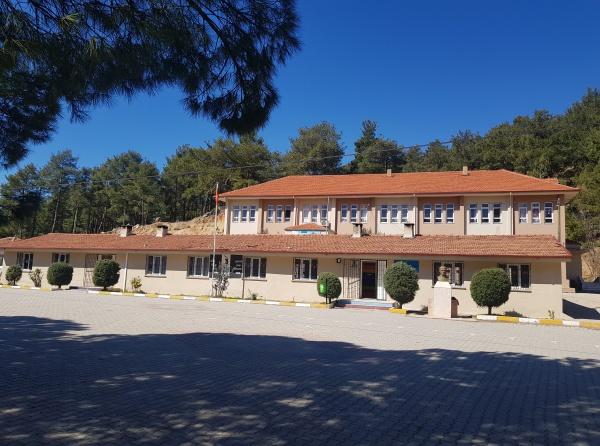 2024-2028 STRATEJİK PLANI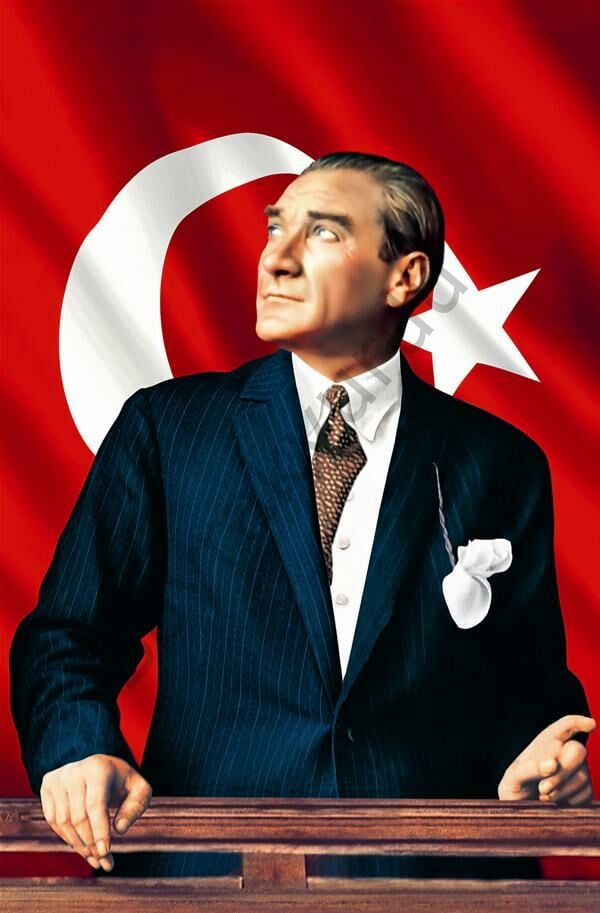 "Hayatta en hakiki mürşit ilimdir, fendir, İlim ve fennin haricinde mürşit aramak gaflettir, cehalettir, delalettir. "                                 Mustafa Kemal ATATÜRKOkul BilgileriSUNUŞ                          Okullar değişen dünyanın dinamiklerini yeni kuşaklara buluşturmada ve geleceğin etkili bireylerinin yetiştirilmesinde en önemli işleve sahip olan kurumlardır. Okulun vizyon ve amaçlarının istenilen düzeyde gerçekleşmesi, okulun etkililiğini arttırmaktadır. Okulların bu işlevlerini gerçekleştirmesini sağlamada, etkili bir planlamanın yanı sıra planların gerçekleştirilmesini sağlayacak örgütsel kültüre sahip, donanımlı çalışanlara gereksinim duyulmaktadır.  Stratejik planlama, kurumların geleceği doğru planlamalarına ve bugünü görmelerine olanak sağlayan çok önemli bir süreçtir. Bağlıağaç Şehit Nizamettin Akan İlkokulu eğitim-öğretim kadrosuyla geleceği planlamanın öneminin farkında olan bir kurum olma yolunda hızla ilerlemektedir. Amaç daha kaliteli bir eğitim olunca, okulumuzun tüm çalışanları bu amacı gerçekleştirmenin sorumluluğunu almadaki istekliliklerini açık yüreklilikle dile getirmektedir. Belirlenen stratejik amaçlar doğrultusunda hedefler güncellenmiş ve 2024 - 2028 yıllarına ait stratejik planı hazırlanmıştır.  Kapsamlı ve özgün bir çalışmanın sonucu hazırlanan Stratejik Plan okulumuzun çağa uyumu ve gelişimi açısından tespit edilen ve ulaşılması gereken hedeflerin yönünü, doğrultusunu ve tercihlerini kapsamaktadır.   Okulumuza ait bu stratejik planın uygulanması ile okulumuzun başarısının daha da artacağına inanıyor, planın hazırlanmasında her türlü özveriyi  gösteren  ve sürecin tamamlanmasına katkıda bulunan tüm paydaşlara teşekkür ediyorum .                                                                                                                 Mehmet ALAGÖZ                                                                                                                     Okul Müdürü V.İÇİNDEKİLER1. GİRİŞ VE STRATEJİK PLANIN HAZIRLIK SÜRECİ1.1.	Strateji Geliştirme Kurulu ve Stratejik Plan Ekibi1.2.	Planlama Süreci2. DURUM ANALİZİ2.1.	Kurumsal Tarihçe2.2.	Uygulanmakta Olan Planın Değerlendirilmesi2.3.	Mevzuat Analizi2.4.	Üst Politika Belgelerinin Analizi2.5.	Faaliyet Alanları ile Ürün ve Hizmetlerin Belirlenmesi2.6.	Paydaş Analizi2.7.	Kuruluş İçi Analiz2.7.1.	Teşkilat Yapısı2.7.2.	İnsan Kaynakları2.7.3.	Teknolojik Düzey2.7.4.	Mali Kaynaklar2.7.5.	İstatistiki Veriler2.8. 	DışÇevreAnalizi(Politik,Ekonomik,Sosyal,Teknolojik,YasalveÇevresel Çevre Analizi -PESTLE)2.9. 	Güçlü ve Zayıf Yönleri ile Fırsatlar ve Tehditler (GZFT) Analizi 2.10.	Tespit ve İhtiyaçların Belirlenmesi3. GELECEĞE BAKIŞ3.1.	Misyon3.2.	Vizyon3.3.	Temel Değerler4.AMAÇ, HEDEF VE STRATEJİLERİN BELİRLENMESİ4.1.	Amaçlar4.2.	Hedefler4.3.	Performans Göstergeleri4.4.	Stratejilerin Belirlenmesi4.5.	Maliyetlendirme5.İZLEME VE DEĞERLENDİRME6.Ekler1.Öğrenci Anketi	  2.Öğretmen Anketi	  3.Veli AnketiGİRİŞ VE STRATEJİK PLANIN HAZIRLIK SÜRECİStrateji Geliştirme Kurulu ve Stratejik Plan EkibiTablo1.Strateji Geliştirme Kurulu ve Stratejik Plan Ekibi TablosuPlanlama Süreci:2024-2028 dönemi stratejik plan hazırlanması süreci Strateji Geliştirme Kurulu ve Stratejik Plan Ekibinin oluşturulması ile başlamıştır. Ekip tarafından oluşturulan çalışma takvimi kapsamında ilk aşamada durum analizi çalışmaları yapılmış ve durum analizi aşamasında paydaşlarımızın plan sürecine aktif katılımını sağlamak üzere paydaş anketi, toplantı ve görüşmeler yapılmıştır.Durum analizinin ardından geleceğe yönelim bölümüne geçilerek okulumuzun amaç, hedef, gösterge ve eylemleri belirlenmiştir. Çalışmaları yürüten ekip ve kurul bilgileri yukarıda verilmiştir.DURUM ANALİZİKurumsal TarihçeKöy ilimizin güney doğusunda Toros dağlarının Batı Akdeniz’deki en yüksek dağı olan Akdağ’ın eteğinden başlayarak ovaya kadar inen dar fakat uzun, çok engebeli  ve kaygan bir  alana kurulmuştur.  Köyün batısında Döğer ve Kadıköy, güneyinde Kayadibi ve Arsa , doğusunda Yaka ve Akdağ köyleri vardır.  1968 yılında  ikiye ayrılarak Hacıosmanlar Mahallesi ayrı bir köy olmuştur. Köyde eğitim öğretim  1945 öncesi başlamıştır.1944 yılında devlet tarafından yapılan bu okul ; çevre köyler arasında yapılmış olan  en eski okullardan birisidir.  Yaka ve Hacıosmanlar Mahallesindeki okullar kapandığı için  bu mahalledeki öğrenciler okulumuza gelmektedir.  Ayrıca Yaka Mahallesinde müdürlüğümüze bağlı Yaka Akınlar  Köy Yaşam Merkezi adı altında ana sınıfı bulunmaktadır. Eğitim öğretime gereken özen gösterilmekte olup sürekli devamsız öğrenci bulunmamaktadır. Okula gönderilmeyen kız çocuğu yoktur.Okulumuz Muğla merkezine 161 km, Seydikemer’e 17  kmdir. Ulaşım toplu taşıma imkanları ile sağlanmaktadır.Okulumuz iki bloktan oluşmaktadır. 4 derslikli  A Blok ve müstakil ana sınıfı dersliğinden ibarettir.  Okulumuz  94 öğrenciye; 4 sınıf öğretmeni, 2 anasınıfı öğretmeni ve 2 idari personelle hizmet vermektedir.  Isınma klima  ve soba ile yapılmaktadır.Okulumuz uygun fiziksel mekânların temini, eğitim - öğretim araç ve gereçlerinin sağlanması, eğitim - öğretim ve yönetim süreç standartlarının belirlenmesi ve en güzel şekilde yürütülmesi konusunda örnek teşkil etme yolunda güzel adımlar atmaktadır..Okulumuzda 2022 yılında uluslararası eTwinning projesi yapılmıtır “Dün, Bugün, Yarın”  konulu projeyle Avrupa Kalite Etiketi almıştır.  Okulumuz Okulum Temiz belgesine sahip bir okuldur. Ayrıca beslenme dostu okul sertifikası almaya hak kazanmıştır.Uygulanmakta Olan Stratejik Planın DeğerlendirilmesiOkulumuzun 2019-2023 yılları için hazırlanmış olan Stratejik Planı incelenmiş:	Okulumuz  2019-2023 Dönemi Stratejik Planında 3 amaç, bu amaçların altında 19  hedef ve bu hedeflere yönelik 19  performans göstergesi yer almaktadır.  Sorumlu harcama birimimizce 2019-2023 Dönemi Stratejik Planında yer alan göstergelerle ilgili çalışmalar yapılmış bu göstergelerden 75’i (%66,97) ulaşıldı, 5’i (%4,46) makul, 13’ü (%11,60) iyileştirilmeli, 19’u (%16,96) ise ulaşılmadı olarak gerçekleşmiştir. Eğitim ve Öğretime Erişim Teması altında yer alan hedeflerden “Kayıt bölgemizde yer alan çocukların okullaşma oranı arttırılacak, öğrencilerin uyum ve devamsızlık sorunu giderilecektir.” Hedefi için 2023 yılında belirlenen hedefe  ulaşıldığı görülmüştür. Velilerle birebir olarak sıkı sık görüşülse de toplu olarak veli toplantısı sayısı hedeften uzak kalmıştır. Gene aynı temanın, “Aile Okulu eğitimleri kapsamında velilerin eğitimlere katılması sağlanacaktır..” Performans göstergesi 2 olarak belirlenmiş ancak bu konuda açılan bir eğitime tam katılımla hedeflenen performans göstergesine ulaşılmıştır.	Eğitim ve Öğretimde Kalitenin Artırılması Teması altında yer alan hedeflerden “Öğrencilerimizin gelişmiş dünyaya uyum sağlayacak şekilde donanımlı bireyler olabilmesi için eğitim ve öğretimde kalite artırılacaktır.” Hedefinde belirlenen 5 performans göstergesine ulaşılmıştır.	Aynı temanın “Öğrenme kazanımlarını takip eden ve velileri de sürece dâhil eden bir yönetim anlayışı benimsenecektir.” Hedefinde belirlenen 3 performans göstergesine ulaşılamamıştır.	Kurumsal Kapasite Teması altında yer alan hedeflerden “İhtiyaçlar belirlenerek sınıflarımızı çağın gerektirdiği biçimde donatımı sağlanarak öğrencilerin hizmetine sunulacaktır.” Hedefinde belirlenen 3 performans hedefine ulaşılmıştır.Yasal Yükümlülükler ve Mevzuat AnaliziÜst Politika Belgeleri AnaliziMüdürlüğümüze görev ve sorumluluk yükleyen amir hükümlerin tespit edilmesi için tüm üst politika belgeleri ayrıntılı olarak taranmış ve incelenmiştir. Bu çerçevede Müdürlüğümüz 2024-2028 Stratejik Planının stratejik amaç, hedef, performans göstergeleri ve stratejileri hazırlanırken bu belgelerden yararlanılmıştır. Bakanlığımızın “2024-2028 Stratejik Plan Hazırlık Çalışmaları” konulu 2022/21 sayılıGenelgesi, MEB 2024-2028 Stratejik Plan Hazırlık Programı ve MEB 2024-2024 Stratejik Planı temel üst politika belgelerimizdir. Üst politika belgeleri ile stratejik plan ilişkisinin kurulması amacıyla üst politika belgeleri analiz tablosu oluşturulmuştur.  Faaliyet Alanları ile Ürün/Hizmetlerin BelirlenmesiTablo3. Faaliyet Alanlar/Ürün ve Hizmetler TablosuPaydaş AnaliziKurumumuzun temel paydaşları öğrenci, veli ve öğretmen olmakla birlikte eğitimin dışsal etkisi nedeniyle okul çevresinde etkileşim içinde olunan geniş bir paydaş kitlesi bulunmaktadır. Paydaşlarımızın görüşleri anket, toplantı, dilek ve istek kutuları, elektronik ortamda iletilen önerilerde dâhil olmak üzere çeşitli yöntemlerle sürekli olarak alınmaktadır.EK-1PaydaşSınıflandırmaMatrisiEK-2PaydaşÖnceliklendirmeMatrisiEk-3 Yararlanıcı Ürün/Hizmet MatrisiÖğrenci AnketiÖğretmen AnketiVeli AnketiOkul/Kurum İçi AnalizTablo4. Okul/Kurum İçi Analiz İçerik Tablosuİnsan KaynaklarıTablo5. Çalışanların Görev DağılımıTablo6. İdari Personelin Hizmet Süresine İlişkin BilgilerTablo7.Okul/Kurumda Oluşan Yönetici Sirkülasyonu OranıTablo8.İdari Personelin Katıldığı Hizmet İçi ProgramlarıTablo9.Öğretmenlerin Hizmet Süreleri (Yıl İtibarıyla)Tablo10.Kurumda Gerçekleşen Öğretmen Sirkülâsyonunun OranıTablo11.Öğretmenlerin Katıldığı Hizmet İçi Eğitim Programları                     Mebbis Kayıtlarından Ulaşılacaktır.Tablo12.Kurumdaki Mevcut Hizmetli/ Memur SayısıTablo13.Çalışanların Görev DağılımıTablo14.Okul/kurum Rehberlik HizmetleriTeknolojik DüzeyTablo15.Teknolojik Araç-Gereç DurumuTablo16.Fiziki Mekân DurumuMali KaynaklarTablo17.Kaynak TablosuTablo18.Harcama KalemlerTablo19.Gelir-Gider Tablosuİstatistiki VerilerÇevre Analizi(PESTLE)Tablo20.PESTLE Analiz TablosuGZFT AnaliziPESTLE Analizinden yararlanılarak okulumuzun GZFT Analizi hazırlanmıştır.Güçlü ve Zayıf YönlerOkulumuzun güçlü ve zayıf yönleri Tablo 21 GZFT listesinde gösterilmiştir.Fırsatlar ve TehditlerOkulumuzun Fırsatları ve Tehditleri Tablo 21 GZFT listesinde gösterilmiştir.Tablo21.GZFT ListesiTablo22.GZFT StratejileriTespit ve İhtiyaçların BelirlenmesiTablo23.Tespit ve İhtiyaçların BelirlenmesiGELECEĞE BAKIŞMisyonTürk toplumunun değerlerini, ahlakını önemseyen insanlar yetiştirmek için varız. ∙Severek gelinebilecek bir okul ortamı hazırlamak için varız. ∙Kendilerine, ailelerine, topluma ve çevreye olumlu katkılar yapan, kendisi, ailesi ve çevresi ile barışık, başkalarıyla iyi ilişkiler kuran, işbirliği içinde çalışan, hoşgörülü ve paylaşmayı bilen, dürüst erdemli, iyi ve mutlu öğrenciler yetiştirmek için varız. VizyonOkulumuz çok köklü bir okul olmakla beraber okuma yazma oranının yüksek olduğu bir bölge sayılacak bir yerleşim yerinde bulunmaktadır. Ören Vali Ahmet Cemil Serhadlı İlkokulu  olarak Atatürk ilkelerine bağlı, insan hakları ve laik ve demokratik Cumhuriyetin milli kültürel sosyal etik değerlerine bağlı anayasal düzene inanan, bilimsel düşünceyi kendi ve toplumsal yaşamının vazgeçilmez unsuru olarak algılayan takım ve ekip olmayı başarmış bir kurum olma gayreti ve bilinciyle hareket etmeyi unutmayan milli değerlerine önem veren, başarıyı kendine ilke edinen, çevresindeki diğer okullarca model alınan bir okul olmak.3.3.Temel DeğerlerÖnce insan,Bilime önem verme,Ahlaki değerleri benimseme,Karşılıklı güven ve dürüstlük,Sabırlı, hoşgörülü ve kararlılık,Eğitimde süreklilik anlayışı,Adaletli performans değerlendirme,Bireysel farkları dikkate almak,Kendisiyle ve çevresi ile barışık olmak,Yetkinlik, üretkenlik ve girişimcilik ruhuna sahip olmak,4. AMAÇ, HEDEF VE PERFORMANS GÖSTERGESİ İLE  STRATEJİLERİN BELİRLENMESİ4.1Amaçlar4.2.Hedefler4.3.Performans GöstergeleriStratejilerin BelirlenmesiTablo24.Amaç, Hedef, Gösterge ve Stratejilere İlişkin Kart Şablonu                      4.5. MaliyetlendirmeÜrün maliyet artışlarından dolayı güncelleme gerekebilir.İZLEMEVEDEĞERLENDİRMETablo26: İzleme ve Değerlendirme ŞablonuEKLEREK-1 Öğrenci AnketiEK-2 Öğretmen Anketi                            EK-3 Veli Anketi      İli: Muğla      İli: Muğlaİlçesi: Seydikemerİlçesi: SeydikemerAdres:Bağliağaç Mah  İnönü Sk 39/A /Seydikemer/MUĞLACoğrafi Konum (link)https://www.google.com/maps/place/Ba%C4%9Fl%C4%B1a%C4%9Fa%C3%A7,+48850+Seydikemer%2FMu%C4%9Fla/@36.5323651,29.4217507,16z/data=!3m1!4b1!4m10!1m2!2m1!1zYmHEn2zEsWHEn2HDpyBpbGtva3VsdQ!3m6!1s0x14c1b49e723f247f:0xea69c598cbfec01a!8m2!3d36.53143!4d29.431175!15sChZiYcSfbMSxYcSfYcOnIGlsa29rdWx1kgEIbG9jYWxpdHngAQA!16s%2Fg%2F125n10vnz?authuser=0&entry=ttuTelefon Numarası:0 252 651 03 00Faks Numarası:e-Posta Adresi:754771@meb.k12.tr           Web sayfası adresi:https:// bagliagacilkokulu.meb.k12Kurum Kodu:754771Öğretim Şekli:Tam GünStrateji  Geliştirme Kurulu BilgileriStrateji  Geliştirme Kurulu BilgileriStratejik Plan Ekibi BilgileriStratejik Plan Ekibi BilgileriAdı SoyadıUnvanıAdı SoyadıUnvanıMehmet ALAGÖZOkul MüdürüAyşe ESEN YAŞARMüdür YardımcısıAyşe ESEN YAŞARMüdür YardımcısıOnur DEMİRCİOĞLUSınıf ÖğretmeniAyşenur YALÇINSınıf ÖğretmeniAyşenur YALÇINSınıf ÖğretmeniGamze KARADEREOkul Öncesi ÖğretmeniGamze KARADEREOkul Öncesi Öğretmeniİsa SAÇLIOkul Aile Birliği Başk.Tablo 1: Mevzuat AnaliziTablo 1: Mevzuat AnaliziYASAL YÜKÜMLÜLÜKDAYANAKTESPİTLERİHTİYAÇLAREğitim öğretim hakları ve en üst yasal düzenlemelerTürkiye Cumhuriyeti Anayasası’nın 10, 24, 42 ve 62.maddeleriYasal yükümlülükler tümüyle yerine getirilmektedir, görev ve yetki çatışması yoktur.İhtiyaç yoktur.İlköğretim ve eğitim ile ilgili temel yetki ve yükümlülükler222 Sayılı İlköğretim ve Eğitim KanunuYasal yükümlülükler tümüyle yerine getirilmektedir, görev ve yetki çatışması yoktur.İhtiyaç yoktur.Kamu çalışanlarına yönelik düzenlemeler657 Sayılı Devlet Memurları KanunuYasal yükümlülükler tümüyle yerine getirilmektedir. Kanunun güncellenmesi zaman zaman dile getirilmektedir.İhtiyaç yoktur.Türk milli eğitim sistemi ile ilgili amaç ve ilkeler ile temel iş ve işlemler1739 Sayılı Milli Eğitim Temel KanunuYasal yükümlülükler tümüyle yerine getirilmektedir, görev ve yetki çatışması yoktur.İhtiyaç yoktur.Okul Öncesi ve İlköğretim ile ilgili iş ve işlemler29072 Sayılı Milli Eğitim Bakanlığı Okul Öncesi Eğitim ve İlköğretim Kurumları YönetmeliğiYasal yükümlülükler tümüyle yerine getirilmektedir, görev ve yetki çatışması yoktur.İhtiyaç yoktur.Okul Öncesi ve İlköğretim ile ilgili iş ve işlemlerMilli Eğitim Bakanlığı Sosyal Etkinlikler YönetmeliğiYasal yükümlülükler tümüyle yerine getirilmektedir, görev ve yetki çatışması yoktur.İhtiyaç yoktur.Okul Öncesi ve İlköğretim ile ilgili iş ve işlemler29116 Sayılı MEB Taşıma Yoluyla Eğitime Erişim YönetmeliğiYasal yükümlülükler tümüyle yerine getirilmektedir, görev ve yetki çatışması yoktur.İhtiyaç yoktur.Tablo 2: Üst Politika Belgeleri Analizi Tablo 2: Üst Politika Belgeleri Analizi Tablo 2: Üst Politika Belgeleri Analizi ÜST POLİTİKA BELGESİİLGİLİ BÖLÜM/REFERANSVERİLEN GÖREV/İHTİYAÇLAR5018 sayılı Kamu Malî Yönetimi ve Kontrol KanunuMadde 9Kamu idareleri; kalkınma planları, Cumhurbaşkanı tarafından belirlenen politikalar, programlar, ilgili mevzuat ve benimsedikleri temel ilkeler çerçevesinde geleceğe ilişkin misyon ve vizyonlarını oluşturmak, stratejik amaçlar ve ölçülebilir hedefler saptamak, performanslarını önceden belirlenmiş olan göstergeler doğrultusunda ölçmek ve bu sürecin izleme ve değerlendirmesini yapmak amacıyla katılımcı yöntemlerle stratejik plan hazırlanmasıMilli Eğitim Temel KanunuBütün bölümleriTürk milli eğitiminin düzenlenmesinde esas olan amaç ve ilkeler, eğitim sisteminin genel yapısı, öğretmenlik mesleği, okul bina ve tesisleri, eğitim araç ve gereçleri ile devletin eğitim öğretim alanındaki görev ve sorumluluğu ile ilgili temel hükümleri bir sistem bütünlüğü içinde sağlanmasıKamu İdarelerince Hazırlanacak Stratejik Planlar ve Performans Programları İle Faaliyet Raporlarına İlişkin Usul ve Esaslar Hakkında YönetmelikBütün bölümleriStratejik plan hazırlamakla yükümlü kamu idarelerinin ve stratejik planlama sürecine ilişkin takvimin tespiti ile stratejik planların kalkınma planı ve programlarla ilişkilendirilmesine yönelik usul ve esasların belirlenmesi amacıyla hazırlanmış olan yönetmeliğe göre stratejik plan yapılmasıBakanlığımızın “2024-2028 Stratejik Plan Hazırlık Çalışmaları” konulu 2022/21 sayılı Genelgesi,Bütün bölümleri2024 – 2028 dönemine ilişkin Stratejik Planların yapılmasıMEB 2024-2028 Stratejik Plan Hazırlık ProgramıBütün bölümleriMuğla İl Milli Eğitim Müdürlüğü 2024-2028 stratejik planı doğrultusunda gerekli çalışmaların yapılması,MEB 2024-2028 Stratejik PlanıBütün bölümleriPlana uygun olarak okulumuzda tüm paydaşlarla birlikte 2024-2028 Stratejik Planının hazırlanması.Öğretmen Strateji Belgesi 2017-2023Bütün bölümleriÖğretmenliğe yönelik hizmet öncesi eğitim, öğretmenlik mesleğine adayların seçimi ve istihdamı, adaylık ve uyum eğitimi, kariyer geliştirme ve ödüllendirme, öğretmenlik mesleğinin statüsü ve sürekli mesleki gelişim hususlarında hazırlanan faaliyetlerin okul öğretmenleriyle paylaşılması rehberlik yapılmasıFaaliyet AlanıÜrün/HizmetlerÖğretim-eğitim faaliyetleriÖğrenci İşleri Kayıt-nakil işleri Devam-devamsızlık Sınıf geçmeSınav hizmetleriÜcretsiz ders kitapları dağıtımıSeçmeli ders işlemleriÜst Öğretim Kurumları ZiyaretleriÖğretmen İşlemleriDers ProgramlarıRehberlik faaliyetleriÖğrencilere rehberlik yapmak Velilere rehberlik etmek Rehberlik faaliyetlerini yürütmekYıllık Rehberlik Planlarının HazırlanmasıSosyal faaliyetler Okul Gezileri Kütüphane Gezileri Okul Kermesi Okul Pikniği Uçurtma Şenliği Yakın Çevre Kültürel Alanlar Gezileri Toplum Hizmeti ÇalışmalarıSportif faaliyetler Okul Sporları Okul içi Turnuvalar Beden Eğitimi Dersi ÇalışmalarıKültürel ve sanatsal faaliyetler Resim Sergisi Müze Ziyaretleri Sinema Etkinliği Yıl Sonu Etkinlikleriİnsan kaynakları faaliyetleri(mesleki gelişim faaliyetleri, personel etkinlikleri…) Mesleki Çalışma Planlarının Hazırlanması Personelin Katılacağı Kahvaltı Yemek EtkinlikleriOkul aile birliği faaliyetleri Okul Kermesi Okul Aile Birliği Gelir Gider İşlerinin TakibiÖğrencilere yönelik faaliyetler Veli ZiyaretleriÖlçme değerlendirme faaliyetleri Ortak Sınav Programlarının Hazırlanması Sınav Sonucu Analizlerini TakibiÖdüllendirilecek Öğrencilerin TespitiÖğrenme ortamlarına yönelik faaliyetler Eğitim Araç gereç ve Donatım Malzemelerinin Temini İyileştirilmesi Eğitim Ortamlarının Bakım Onarım Tamirat İşleri Akıllı Tahta ihtiyacının karşılanması, bakımlarının yapılmasıDers dışı faaliyetlerÖğrencilerin çeşitli kültürel sportif ve sanatsal etkinliklere yönlendirilmesiPAYDAŞLARPAYDAŞLARİÇPAYDAŞLARDIŞ PAYDAŞLARYARARLANICIYARARLANICIYARARLANICIYARARLANICIPAYDAŞLARPAYDAŞLARÇalışanlar,BirimlerTemel ortakStratejikortakTedarikçiMüşteri,kitlehedefMillî Eğitim BakanlığıMillî Eğitim BakanlığıxValilikValilikxMilli	Eğitim ÇalışanlarıMüdürlüğüxİlçe	Milli MüdürlükleriEğitimxOkullar ve Bağlı KurumlarOkullar ve Bağlı KurumlarxÖğretmenler Çalışanlarve	DiğerxÖğrenciler ve VelilerÖğrenciler ve VelilerxOkul Aile BirliğiOkul Aile BirliğixÜniversiteÜniversitexÖzel İdareÖzel İdarexBelediyelerBelediyelerxGüvenlik Güçleri(Emniyet, Jandarma)Güvenlik Güçleri(Emniyet, Jandarma)xBayındırlık Müdürlüğüve	İskânxSosyal MüdürlüğüHizmetlerxGençlik ve Spor MüdürlüğüGençlik ve Spor MüdürlüğüxMuhtarlıkMuhtarlıkxİşveren kuruluşlarİşveren kuruluşlarxSivil Toplum KuruluşlarıSivil Toplum KuruluşlarıxTurizm Uygulama otelleriTurizm Uygulama otellerixPaydaşİç PaydaşDış PaydaşYararlanıcı (Müşteri)Neden Paydaş?ÖnceliğiMEBBağlı olduğumuz merkezi idare1ÖğrencilerHizmetlerimizdenYaralandıkları için1Özel İdareTedarikçi mahalli idare1STKOAmaç	ve	hedeflerimizeulaşmak	iş	birliği yapacağımız kurumlar..Ürün/HizmetYararlanıcı (Müşteri)Eğitim-Öğretim(Örgün- Yaygın)Yatılılık-BurslulukNitelikli İş GücüAR-GE, Projeler, DanışmanlıkAltyapı , Donatım YatırımYayımRehberlik , Kurs,Sosyal etkinliklerMezunlar(Öğrenci)Ölçme-DeğerlendirmeÖğrencileroVelilerÜniversitelerooMedyaooUluslar arası kuruluşlarooMeslek KuruluşlarıSağlık kuruluşlarıoDiğer KurumlaroÖzel sektörooSıra NoMADDELERKATILMA DERECESİKATILMA DERECESİKATILMA DERECESİKATILMA DERECESİKATILMA DERECESİSıra NoMADDELERKesinlikle KatılıyorumKatılıyorumKararsızımKısmen KatılıyorumKatılmıyorum1Öğretmenlerimle ihtiyaç duyduğumda rahatlıkla görüşebilirim.%40%50%10%0%02Okul müdürü ile ihtiyaç duyduğumda rahatlıkla konuşabiliyorum.%50%40%5%5%03Okula ilettiğimiz öneri ve isteklerimiz dikkate alınır.%20%20%20%20%204Okulda kendimi güvende hissediyorum.%60%20%10%10%05Okulda öğrencilerle ilgili alınan kararlarda bizlerin görüşleri alınır.%40%30%20%5%56Öğretmenler yeniliğe açık olarak derslerin işlenişinde çeşitli yöntemler kullanmaktadır.%35%35%20%10%07Derslerde konuya göre uygun araç gereçler kullanılmaktadır.%50%50%0%0%08Teneffüslerde ihtiyaçlarımı giderebiliyorum.%40%35%15%5%59Okulun içi ve dışı temizdir.%20%20%25%25%10Sıra NoMADDELERKATILMA DERECESİKATILMA DERECESİKATILMA DERECESİKATILMA DERECESİKATILMA DERECESİSıra NoMADDELERKesinlikle KatılıyorumKatılıyorumKararsızımKısmen KatılıyorumKatılmıyorum1Okulumuzda alınan kararlar, çalışanların katılımıyla alınır.%60%35%5%0,0%0,02Kurumdaki tüm duyurular çalışanlara zamanında iletilir.%90%10%0,0%0,0%0,03Her türlü ödüllendirmede adil olma, tarafsızlık ve objektiflik esastır.%70%20%10%0,0%0,04Kendimi, okulun değerli bir üyesi olarak görürüm.%90%10%0,0%0,0%0,05Çalıştığım okul bana kendimi geliştirme imkânı tanımaktadır.%50%30%20%0,0%0,06Okul, teknik araç ve gereç yönünden yeterli donanıma sahiptir.%20%30%50%0%07Okulda çalışanlara yönelik sosyal ve kültürel faaliyetler düzenlenir.%20%20%20%10%308Okulda öğretmenler arasında ayrım yapılmamaktadır.%80%10%10%0,0%0,09Okulumuzda yerelde ve toplum üzerinde olumlu etki bırakacak çalışmalar yapmaktadır.%10%20%30%30%1010Yöneticilerimiz, yaratıcı ve yenilikçi düşüncelerin üretilmesini teşvik etmektedir.%10%20%30%20%1011Yöneticiler, okulun vizyonunu, stratejilerini, iyileştirmeye açık alanlarını vs. çalışanlarla paylaşır.%70%20%0,0%0,0%1012Okulumuzda sadece öğretmenlerin kullanımına tahsis edilmiş yerler yeterlidir.%80%10%0%0,0%1013Alanıma ilişkin yenilik ve gelişmeleri takip eder ve kendimi güncellerim.%60%20%20%0,0%0,0Sıra NoMADDELERKATILMA DERECESİKATILMA DERECESİKATILMA DERECESİKATILMA DERECESİKATILMA DERECESİSıra NoMADDELERKesinlikle KatılıyorumKatılıyorumKararsızımKısmen KatılıyorumKatılmıyorum1İhtiyaç duyduğumda okul çalışanlarıyla rahatlıkla görüşebiliyorum.%40%35%15%5%52Bizi ilgilendiren okul duyurularını zamanında öğreniyorum. %30%20%40%5%53Öğrencimle ilgili konularda okulda rehberlik hizmeti alabiliyorum.%10%10%50%10%204Okula ilettiğim istek ve şikâyetlerim dikkate alınıyor. %30%50%10%10%05Öğretmenler yeniliğe açık olarak derslerin işlenişinde çeşitli yöntemler kullanmaktadır.%15%10%30%5%506Okulda yabancı kişilere karşı güvenlik önlemleri alınmaktadır. %25%50%10%15%107Okulda bizleri ilgilendiren kararlarda görüşlerimiz dikkate alınır. %30%45%5%5%158E-Okul Veli Bilgilendirme Sistemi ile okulun internet sayfasını düzenli olarak takip ediyorum.%30%50%10%5%59Çocuğumun okulunu sevdiğini ve öğretmenleriyle iyi anlaştığını düşünüyorum.%40%40%5%10%510Okul, teknik araç ve gereç yönünden yeterli donanıma sahiptir.%15%30%35%10%1011Okul her zaman temiz ve bakımlıdır.%30%30%15%10%1512Okulun binası ve diğer fiziki mekânlar yeterlidir.%20%30%10%25%1513Okulumuzda yeterli miktarda sanatsal ve kültürel faaliyetler düzenlenmektedir.%20%40%25%10%5Okul/Kurum İçiAnaliz İçerik TablosuÖğrenci sayılarıANASINIFI A-13ANASINIFI B-101A-292A-123A-174A-14TOPLAM 95Okulumuzda 3 kaynaştırma öğrencisi bulunmaktadır.Akademik başarı verileriOkulumuzda okuma yazma öğrenmemiş olan ve özel öğrenme güçlüğü bulunan öğrencilere ek kurs ve çalışma yaptırılmaktadır.Sosyal-kültürel-bilimsel ve sportif başarı verileriÖğrencilerimiz okul içi ve ilçe içi çeşitli sosyal ve kültürel faaliyetlere katılmışlar ve başarılar kazanmışlardır. Ulusal düzeyde herhangi bir ödül kazanan öğrencimiz bulunmamaktadır.Öğrenme stilleri envanteriÖğretmenlerimiz tarafından çeşitli öğrenme öğretme teknikleri izlenmektedir. Öğrencilerin daha çok yaparak yaşayarak öğrenmeye yatkın oldukları tespit edilmiştir. Öğrenme etkinliklerinde mümkün olduğunca fazla sayıda duyu organının işe katılması öğrenmeyi etkili kılmaktadır. Bunun için okulumuzda etkileşimli tahtalar etkin bir şekilde kullanılmaktadır. Öğrenme eksiklikleri tespit edilerek buna uygun kazanımlar desteklenmektedir.Devam-devamsızlık verileriOkulumuzda sürekli devamsız öğrenci bulunmamaktadır. Öğrencilerimizin devamsızlık durumları günlük olarak takip edilmekte olup velilere gerekli bilgilendirmeler zamanında yapılmaktadır. Özürlü devamsızlık durumları zamanında e-okul sistemine işlenmektedir.Okul	disiplinini	etkileyen faktörler anketiOkul disiplinini olumsuz etkileyen faktörler bulunmamaktadır.İnsan kaynakları verileriOkulumuzda 1 müdür, 1 müdür yardımcısı 6 kadrolu öğretmen vardır. 2 Anasınıfı Öğretmeni , 4 Sınıf Öğretmeni , 2 Anasınıfı Öğretmeninden biri Nüfusu Az ve Dağınık Yerleşim Yeri kapsamındaki Yaka Akınlar Mahallesindeki Köy Yaşam Merkezi binasındaki okulumuz müdürlüğüne bağlı şubede hizmet vermektedir.Öğretmenlerin	hizmet	içi eğitime katılma oranları İdareci ve öğretmenlerimizin katıldıkları Hizmet içi faaliyetler tablo 8 ve tablo 11 de ayrıntılı bir şekilde gösterilmiştir.Öğrenme ortamı verileriOkulumuz bir ana bina, 1 yemekhaneden  oluşmaktadır. Ana binada 4 derslik, 1 idareci odası,  1 öğretmenler odası,. Sınıflarımız ortalama 33 metrekare büyüklüğündedir. Okulumuzda etkileşimli tahta vardır Fen laboratuarı , BT sınıfı bulunmamaktadır. Fakat ortaokul binasından zaman zaman faydalanılmaktadır. Kütüphane de ortaokul binasındadır.  Okulumuz bahçesinde 1 basketbol sahası, aynı alanda dönüşebilecek 1 voleybol sahası  bulunmaktadır. Okul/kurum ortamını değerlendirme anketiDeğerlendirme anket sonuçları yukarıda değerlendirilmiştir.Çalışanın UnvanıGörevleriOkul/Kurum MüdürüEğitim-öğretim ve yönetim görevlerini kanun, tüzük, yönetmelik, yönerge, genelge, emir, çalışma plan ve programlarına uygun olarak yürütmek.Personelin iş bölümünü yapmak ve yazılı olarak bildirmek.Öğretim programları ile ilgili kaynakların bulundurulmasını sağlamak.İş ve işleyişle ilgili toplantılarda alınan kararları onaylayarak uygulamaya koymakve sonuçları hakkında amirlerini bilgilendirmek.Düzen ve disiplinle ilgili her türlü önlemi almak, alınan kararları zamanında ve etkili bir şekilde uygulamak, personelin sicil ve disiplin ile ilgili iş ve işlemleri mevzuatına göre yürütmek.Diploma, tasdikname, öğrenim belgesi ve benzeri belgeleri onaylamak.Müdür Baş YardımcısıMüdür Baş Yardımcısı yoktur.Müdür YardımcısıPersonelin devam-takip işlemlerini ( rapor, izin vb.) yürütmek ve ilgili deftere işlemekMaaş, ek ders vb. tahakkuk iş ve işlemlerini yürütmek.Personelin özlük işlerini takip ( tayin, terfi, intibak vb.) etmek, öğretmen özlük dosyalarını tutmak ve tayin olan öğretmenlerin dosyalarını göndermek.Müdür yardımcısı, öğretmen, hizmetlilerin ve öğrencilerin görev ve nöbet programlarını hazırlamak.Öğrencilerinin her türlü iş ve işlemlerini yürütmek (Kayıt, kabul, nakil vb.)Öğrencilerinin devam-takip işlemlerini yürütmek. Devamsız öğrencileri ilgili mercilere bildirmek, devamın sağlanması için gereken tedbirleri almak.
Dönem ve yılsonunda öğrencilerin not çizelgelerini, sınıf geçme defterlerini vb. hazırlamak, onaylatmak.Her türlü sosyal ve kültürel (spor, izcilik, tiyatro, çeşitli yarışmalar) faaliyetin plan ve programını yapıp yürütülmesini sağlamak, raporlarını hazırlamak.Okul müdürünün bulunmadığı zamanlarda okul müdürlüğüne vekâlet etmek.Öğretmenlerin haftalık ders dağılım çizelgelerini ve nöbet çizelgelerini hazırlamak.Nöbetçi öğretmenlerin takibini yaparak yaşanan aksaklıkları okul müdürüne bildirmek.Kutlanacak belirli gün ve haftaların takibini yapmak.Atölye ve Bölüm ŞefleriAtölye ve Bölüm Şefi yoktur.ÖğretmenlerKendilerine verilen ve yetkili sayıldıkları dersleri okutmak.
Okuttukları derslerle ilgili uygulama ve deneyleri yapmak.
Serbest çalışma saatlerinde öğrencileri gözetlemek.
Ders dışında okulun eğitim öğretim ve yönetim işlerine katılmak.
Kanun yönetmelik ve emirlerle tespit edilen ödevleri yapmak.
Öğrencilerin sorunlarıyla ilgilenmek.Yönetim İşleri ve Büro MemuruYönetim İşleri ve Büro Memuru yoktur.Yardımcı Hizmetler PersoneliÇöp kutuları boşaltılır.  Zemin nemli süpürge ile alınır. Paspaslanır. Sıra,masa, dolap vb. yüzeylerinin tozları alınır. Lavabo ve tuvaletlerin temizliği yapılır. Kapı ve pencerelerin son kontrolü yapılır. Gerekli üniteler kilitlenir. Ders girişinden önce ve okul bitiminden bahçe temizliği yapılır.Okul deposu ve diğer bölümler kontrol edilerek düzen ve temizliği sağlanır.Öğretmenler odasının teneffüslerden sonra düzen ve temizliğini sağlar.Okul Müdürünün vereceği ek görevleri yapar. Okulumuzda Kadrolu Yardımcı Hizmetler Personeli olmayıp Toplum Yararına Çalışma Programı kapsamında İş- Kur aracılığıyla görevlendirme yapılmaktadır.     HHizmet SüreleriYıl İtibarıylaYıl İtibarıylaHHizmet SüreleriMüdürMüdür Yardımcısı1-5Yıl005-10Yıl0010-15Yıl1015…..Üzeri01Yıl İçerisinde Okuldan Ayrılan Yönetici SayısıYıl İçerisinde Okuldan Ayrılan Yönetici SayısıYıl İçerisinde Okuldan Ayrılan Yönetici SayısıYıl İçerisinde Okulda Göreve Başlayan Yönetici SayısıYıl İçerisinde Okulda Göreve Başlayan Yönetici SayısıYıl İçerisinde Okulda Göreve Başlayan Yönetici Sayısı202120222023202120222023TOPLAM001001001001Adı ve SoyadıGöreviKatıldığı Çalışmanın AdıKatıldığı YılBelge NoMehmet ALAGÖZMüdürEtik EğitimiMEB Birim Amirlerinin 20232023007736Mehmet ALAGÖZMüdürOkul Öncesi Döneminde Çocuklar İçin Matematik Oyunları Semineri20232023002716Mehmet ALAGÖZMüdürAfet Sonrası Ruh Sağlığı Seminer20232023001560Mehmet ALAGÖZMüdürÇocuk ve Ergenlerde Kayıp ve Yas Semineri20232023001558Mehmet ALAGÖZMüdürSorgulama Temelli  Türkçe Eğitimi Semineri20222022001607Mehmet ALAGÖZMüdürSorumluluk, Liderlik ve Değerler Eğitimi Semineri 20222022001577Mehmet ALAGÖZMüdürSınıf Öğretmenlerinin Türkçe Öğretim Becerilerinin Geliştirilmesi Semineri20222022001520Mehmet ALAGÖZMüdürİlkokulda Gelişim ve Öğrenmenin Değerlendirilmesi Semineri20222022001269Mehmet ALAGÖZMüdürUzman Öğretmenlik Eğitim Programı Semineri20222022001047Mehmet ALAGÖZMüdürYaz Okulu Türkçe Çerçeve Öğretim Programı Semineri20222022001041Mehmet ALAGÖZMüdür Matematik Dersi Yaz Okulu Tanıtım Semineri20222022001039Mehmet ALAGÖZMüdürİngilizce Dersi Yaz Okulu Tanıtım Semineri20222022001038Mehmet ALAGÖZMüdürHizmet İçi Eğitimde Yeni Yaklaşımlar, Uzman Öğretmenlik ve Başöğretmenlik Süreci Semineri20222022001025Mehmet ALAGÖZMüdürÖğretmen Olmak Semineri20222022001018HizmetSüreleriBranşıKadınErkekToplam1-3 Yıl0004-6 Yıl0007-10 Yıl OKUL ÖNCESİ VE SINIF ÖĞRETMENİ12311-15 YılOKULÖNCESİ ÖĞRETMENİ VE SINIF ÖĞRETMENİ30316-1900020 ve üstü000Yıl İçerisinde Kurumdan Ayrılan Öğretmen SayısıYıl İçerisinde Kurumdan Ayrılan Öğretmen SayısıYıl İçerisinde Kurumdan Ayrılan Öğretmen SayısıYıl İçerisinde Kurumda Göreve Başlayan Öğretmen SayısıYıl İçerisinde Kurumda Göreve Başlayan Öğretmen SayısıYıl İçerisinde Kurumda Göreve Başlayan Öğretmen Sayısı202120222023202120222023TOPLAM001002GöreviErkekKadınEğitim DurumuHizmet YılıToplam1Memur002Hizmetli(TYP)01İlkokul11Çalışanın ÜnvanıGörevleriOkul/Kurum MüdürüEğitim-öğretim ve yönetim görevlerini kanun, tüzük, yönetmelik, yönerge, genelge, emir, çalışma plan ve programlarına uygun olarak yürütmek.Personelin iş bölümünü yapmak ve yazılı olarak bildirmek.Öğretim programları ile ilgili kaynakların bulundurulmasını sağlamak.İş ve işleyişle ilgili toplantılarda alınan kararları onaylayarak uygulamaya koymakve sonuçları hakkında amirlerini bilgilendirmek.Düzen ve disiplinle ilgili her türlü önlemi almak, alınan kararları zamanında ve etkili bir şekilde uygulamak, personelin sicil ve disiplin ile ilgili iş ve işlemleri mevzuatına göre yürütmek.Diploma, tasdikname, öğrenim belgesi ve benzeri belgeleri onaylamak.Müdür Baş Yardımcısı_Müdür YardımcısıPersonelin devam-takip işlemlerini ( rapor, izin vb.) yürütmek ve ilgili deftere işlemekMaaş, ek ders vb. tahakkuk iş ve işlemlerini yürütmek.Personelin özlük işlerini takip ( tayin, terfi, intibak vb.) etmek, öğretmen özlük dosyalarını tutmak ve tayin olan öğretmenlerin dosyalarını göndermek.Müdür yardımcısı, öğretmen, hizmetlilerin ve öğrencilerin görev ve nöbet programlarını hazırlamak.Öğrencilerinin her türlü iş ve işlemlerini yürütmek (Kayıt, kabul, nakil vb.)Öğrencilerinin devam-takip işlemlerini yürütmek. Devamsız öğrencileri ilgili mercilere bildirmek, devamın sağlanması için gereken tedbirleri almak.Dönem ve yılsonunda öğrencilerin not çizelgelerini, sınıf geçme defterlerini vb. hazırlamak, onaylatmak.Her türlü sosyal ve kültürel (spor, izcilik, tiyatro, çeşitli yarışmalar) faaliyetin plan ve programını yapıp yürütülmesini sağlamak, raporlarını hazırlamak.Okul müdürünün bulunmadığı zamanlarda okul müdürlüğüne vekâlet etmek.Öğretmenlerin haftalık ders dağılım çizelgelerini ve nöbet çizelgelerini hazırlamak.Nöbetçi öğretmenlerin takibini yaparak yaşanan aksaklıkları okul müdürüne bildirmek.Kutlanacak belirli gün ve haftaların takibini yapmak.Atölye ve Bölüm Şefleri_ÖğretmenlerKendilerine verilen ve yetkili sayıldıkları dersleri okutmak.Okuttukları derslerle ilgili uygulama ve deneyleri yapmak.Serbest çalışma saatlerinde öğrencileri gözetlemek.Ders dışında okulun eğitim öğretim ve yönetim işlerine katılmak.Kanun yönetmelik ve emirlerle tespit edilen ödevleri yapmak.Öğrencilerin sorunlarıyla ilgilenmek.Yönetim İşleri ve Büro Memuru_Yardımcı Hizmetler PersoneliÇöp kutuları boşaltılır.   Zemin nemli süpürge ile alınır. Paspaslanır.   Sıra, masa, dolap vb. yüzeylerinin tozları alınır.   Lavabo ve tuvaletlerin temizliği yapılır.    Kapı ve pencerelerin son kontrolü yapılır.   Gerekli üniteler kilitlenir.   Ders girişinden önce ve okul bitiminden bahçe temizliği yapılır.  Okul deposu ve diğer bölümler kontrol edilerek düzen ve temizliği sağlanır.Öğretmenler odasının teneffüslerden sonra düzen ve temizliğini sağlar.  Okul Müdürünün vereceği ek görevleri yapar.      Mevcut KapasiteMevcut KapasiteMevcut KapasiteMevcut KapasiteMevcut Kapasite Kullanımı ve PerformansMevcut Kapasite Kullanımı ve PerformansMevcut Kapasite Kullanımı ve PerformansMevcut Kapasite Kullanımı ve PerformansMevcut Kapasite Kullanımı ve PerformansMevcut Kapasite Kullanımı ve PerformansPsikolojik Danışman Norm SayısıGörev Yapan Psikolojik Danışman Sayısıİhtiyaç Duyulan Psikolojik Danışman SayısıGörüşme Odası SayısıDanışmanlık Hizmeti AlanDanışmanlık Hizmeti AlanDanışmanlık Hizmeti AlanRehberlik Hizmetleri İle İlgili Düzenlenen Eğitim/Paylaşım Toplantısı vb. Faaliyet SayısıRehberlik Hizmetleri İle İlgili Düzenlenen Eğitim/Paylaşım Toplantısı vb. Faaliyet SayısıRehberlik Hizmetleri İle İlgili Düzenlenen Eğitim/Paylaşım Toplantısı vb. Faaliyet SayısıPsikolojik Danışman Norm SayısıGörev Yapan Psikolojik Danışman Sayısıİhtiyaç Duyulan Psikolojik Danışman SayısıGörüşme Odası SayısıÖğrenci SayısıÖğretmen SayısıVeli SayısıÖğretmenlere YönelikÖğrencilere YönelikVelilere Yönelik001095    790220Araç-Gereçler202120222023İhtiyaçEtkileşimli Tahta5550   Bilgisayar2220  Fotokopi Makinesi1111 Yazıcı2220 Projeksiyon1110 FİBERvarvarvarvarFiziki MekânVarYokAdediİhtiyaçAçıklamaÖğretmen Çalışma OdasıX01Ekipman OdasıX01KütüphaneX01Yer yokRehberlik ServisiX01Oda yokResim OdasıX01Yer yokMüzik OdasıX01Yer yokÇok Amaçlı SalonX01Yer yokSpor SalonuX00Kaynaklar20242025202620272028Genel Bütçe 50.000100.000150.000150.000200.000Okul Aile Birliği1000010000100001000010000Özel İdare00000Kira Gelirleri00000Döner Sermaye00000Dış Kaynak/Projeler00000Kooperatif Geliri00000Diğer00000TOPLAM60.000110.000160.000160000210.000Harcama KalemiÇeşitleriPersonel0OnarımOkul/kurum binası ve tesisatlarıyla ilgili her türlüKüçük onarım ;makine ,bilgisayar, yazıcı vb. bakım giderleriSosyal-sportif faaliyetlerEtkinlikler ile ilgili giderler, Spor MalzemeleriTemizlikTemizlik malzemeleri alımıİletişim0KırtasiyeHer türlü kırtasiye ve sarf malzemesi giderleriYILLAR202120212022202220232023HARCAMAKALEMLERİGELİRGİDERGELİRGİDERGELİRGİDERTemizlik3500100040001000100002000Küçük Onarım35005004000500100003000Bilgisayar Harcamaları350050040001000100002000Büro Makineleri Harcamaları3500100040001000100004000Telefon3500040000100000Sosyal Faaliyetler3500040000100000Kırtasiye35005004000500100001000GENEL3500400010000202120222023Derslik Sayısı444Öğrenci Sayıları859095Öğretmen Sayısı556Derslik Başına Öğrenci Sayısı171815Öğretmen Başına Öğrenci Sayısı151415Kaynaştırma Öğrenci Sayısı223Engelli Öğrenci Sayısı111Adrese Dayalı Kayıt yapan Öğrenci Sayısı182220Sınıf Tekrarı Yapan Öğrenci Sayısı001Okulda Yapılan Sosyal Faaliyetler*Belirli Gün Haftalar*Okul Kermesi*Okul Pikniği*Belirli Gün Haftalar*Okul Kermesi*Okul Pikniği*Belirli Gün Haftalar*Okul Kermesi*Okul PikniğiSosyal Faaliyetlere Katılan Öğrenci S.768270Sosyal Faaliyetlere Katılan Veli S.542Okulda Yapılan Gezi Sayısı111Gezilere Katılan Öğrenci S.222020Gezilere Katılan Veli S.000Gezilere Katılan Öğretmen S.111Okulda Yapılan Bilimsel Çalışma Sayısı000Bilimsel Çalışmalara Katılan Öğrenci S.000Bilimsel Çalışmalara Katılan Öğretmen S.000Bilimsel Çalışmalara Katılan Veli S.000Okulda Yayınlanan Yayınlar000Okulda Kurulan Takımlar000Devamsızlıktan Kalan Öğrenci Sayısı00020 Günden Fazla Devamsız Öğ.Sayısı000Okulda Kurulan Sosyal Kulüpler*Kütüphanecilik*Müzik *Sivil Savunma*Sağlık Temizlik ve Beslenme*Yeşilay *Kütüphanecilik*Müzik *Sivil Savunma*Sağlık Temizlik ve Beslenme*Yeşilay *Kütüphanecilik*Müzik *Sivil Savunma*Sağlık Temizlik ve Beslenme*Yeşilay İdari Oda Sayısı222Öğretmenler Odası Sayısı111Yemekhane Sayısı111Kantin Sayısı000Spor Salonu Sayısı000Konferans Salonu Sayısı000Okulun Fiziki Durumu-Deprem Güçlendirmesi yapılmadı-Okul fiziki yapısı yetersiz-Deprem Güçlendirmesi yapılmadı-Okul fiziki yapısı yetersiz--Deprem Güçlendirmesi yapılmadı-Okul fiziki yapısı yetersizBasketbol Sahası (var/yok)varvarvarFutbol Sahası (var/yok)varvarvarVoleybol Sahası (var/yok)varvarvarFen Lab.(var/yok)yokyokyokBT Sınıfı(var/yok)yokyokyokIsınma DurumuKlimaKlimaKlimaPolitik-Yasal etkenlerEkonomik etkenlerKalkınma Planı ve Orta Vadeli Program incelenerek buna uygun çalışmalar yapılmaktadır.Bakanlık ,il ve ilçe stratejik planlarının incelenerek uygun çalışmalar yapılmaktadır.Okulumuzla ilgili yasa, yönetmelik vs. incelenerek gerekli yasal mevzuat takip edilmektedir.Yönetmelikler gereği oluşturulması gereken kurul ve komisyonlar oluşturulmaktadır.Gerektiği zamanlarda yerel yönetimlerle işbirliği yapılmaktadır.Okulda bulunan öğrencilerimiz genelde kırsal kesimde yaşamaktadır. Buna dayalı olarak birçoğu tarım ve hayvancılıkla geçimini sağlamaktadır.Okulun bulunduğu bölgede turizm gelişmiştir. Turizm sektöründe çalışan velilerimiz vardır.Velilerin gelir seviyesi genelde orta seviyededir.Okul/kurumun giderlerini arttıran unsurlar, temizlik malzemeleri ve bakım onarım giderleriMal-ürün ve hizmet satın alma imkânları, Okul Aile Birliği gelirleri ve bağışlar yoluyla sağlanmaktadır.Okul bütçesi Okul Aile Birliği gelirleri ve bağışlardan oluşmaktadır.Çoğunlukla Okul Toplumunun genelinin balık çiftliklerinden gelir sağladığı gözlemlenmektedir.Sosyokültürel etkenlerTeknolojik etkenlerÖğrencilerimizin çoğunluğu kırsal kesimde yaşamaktadır.Ailelerin akademik anlamda öğrencilere desteği kısıtlıdır.Öğrencilerin kültürel faaliyetlere katılım oranı düşüktür.Ailelerin öğrencilerin sosyal ve kültürel gelişimine desteği düşüktür.Bölgemiz dış göçten etkilenen bir bölge değildir.Genç nüfus ağırlıktadır.İnsani ilişkilerde ekonomik öncelikler ön plandadır.Parçalanmış aile oranı çok düşüktür.Okulun teknoloji kullanım durumu yeterli değildir. BT sınıfı ve akıllı tahta yoktur.Öğrencilerin geneli internete ulaşabilmektedir. İnterneti etkili kullanma konusunda öğrenciler yetersizdir.Okula etkileşimli tahta kurulumu yapılacaktır.Öğretmenler teknoloji kullanma konusunda yeterlidir.Personelin ve öğrencilerin sahip olduğu teknolojik araçlar bilgisayar, tablet telefonTeknoloji eğitimde etkili olarak kullanılmaktadır.Çevresel EtkenlerÇevresel EtkenlerBölgede sanayi faaliyetleri kısıtlı olduğu için hava, su ve toprak kirliliği bulunmamaktadır.Toprak yapısı tarım için son derece elverişlidir.Bitki örtüsü, genelde yeşillik ve ormanlıktır.Orman ve denizlerin korunması için çeşitli çalışmalar yapılmaktadır.Çevrede yoğunluk gösteren hastalıklar bulunmamaktadır.Zaman zaman don olayları yaşanabilmektedir.Bölgede sanayi faaliyetleri kısıtlı olduğu için hava, su ve toprak kirliliği bulunmamaktadır.Toprak yapısı tarım için son derece elverişlidir.Bitki örtüsü, genelde yeşillik ve ormanlıktır.Orman ve denizlerin korunması için çeşitli çalışmalar yapılmaktadır.Çevrede yoğunluk gösteren hastalıklar bulunmamaktadır.Zaman zaman don olayları yaşanabilmektedir.İç Çevreİç ÇevreDış ÇevreDış ÇevreGüçlü YönlerZayıf  YönlerFırsatlarTehditlerOkulumuzun oturmuş ve işinin ehli bir öğretmen kadrosuna sahip olması.Okulumuza çok uzak mahallerden öğrenci gelmesi.Bulunduğumuz bölgede bulunan tarihi ve turistik yerler.Okulumuzun bahçe kapısının doğrudan caddeye açılması.Okulumuzun ilkokul olmasından dolayı gelen öğrencilerin servisle okulumuza gelmeleriÖğrencilerin genelde kırsal kesimde yaşıyor olmasından dolayı eğitime bakış açısı.Bölgenin ekonomik yapısı. Balık çiftliklerinin istihdam imkanıOkulumuzun şehir merkezinin dışında bulunması.Okulumuz öğrencilerinin genelde kırsal kesimden gelmelerinden dolayı davranışsal olarak saygılı olmalarıVelilerin eğitim düzeyinin genelde ilköğretim seviyesinde olması.Bölgede turizm geliştiği için öğrencilerin farklı kültürlerle tanışma ve dil öğrenme imkânlarının bulunması.Bölgemize gerek turist gerekse göç yoluyla gelen bireylerden kaynaklanan kültürel yozlaşmalarOkulumuzun bulunduğu bölgede iş imkanlarının fazla olmasından dolayı ekonomik anlamda düşük gelirli aile sayısının düşük olması.Okulumuzun fiziki yapısının yetersiz olması.  Okulumuz yerleşim merkezi konumunda bulunduğundan dolayı ulaşımsal anlamda imkanların bulunması.       Taşımalı öğrenci sayısının fazla olması sebebiyle okula erişim esnasında yaşanabilecek olumsuz olaylar. Okulun geniş bir bahçesi olmasıÖğrencilerimizin sosyal ve kültürel etkinliklere yeterince katılamaması.  Balık Çiftliklerinden dolayı iş imkanlarının olması     Okul yerleşkesinin sit alanında bulunduğundan dolayı yapılacak herhangi bir kazı çalışmasının yaratabileceği sıkıntılar.Çalışanlar arasında sevgi saygıya dayalı iletişim vardır.Kurum kültürüne uyumyüksektir.Öğrencilerimizin yaklaşık yüzde 80 inin taşımalı olmasından dolayı okul saatleri dışında etkinlik yapma şansının bulunmaması.Çevre koşullarının doğal yeterliliği vardır.  Arazi yapısının engebeli ve dağlık olduğu mahallelerden gelen taşımalı öğrencilerin yaşayabileceği trafiksel problemler.FırsatlarTehditlerGüçlü YönlerOkulumuzda oturmuş bir öğretmen kadrosu olduğu için öğrencilerimizin akademik anlamda üst seviyelere çıkartılabilecek çalışmalar yapılacaktır.Öğrencilerimizin ahlaki anlamda topluma faydalı vatanını milletini seven, çalışkan bireyler olmaları için gerekli çalışmalar yapılacaktır.Öğrencilerimiz çevrede bulunan tarihi ve turistik bölgelere ziyaretleri için gerekli çalışmalar yapılacaktır.Öğrenciler yeteneklerine uygun mesleklere yönlendirilecektir.Öğrencilerimizin bölgemize gelen farklı kültürlerle tanışmalarına ve bu vesileyle yabancı dile olan yatkınlıklarını geliştirmeye yönelik çalışmalar yapılacaktır.Öğrencilerimizin örf adet ve kültürel açıdan sağlam karakterli bireyler olmaları için gereken çalışmalar yapılacaktır.Öğrencilerimizin ders saatlerinde, teneffüslerde ve öğle arasında okul dışına çıkmasını engelleyici tedbirler alınacaktır.Yaşanabilecek salgın durumunda internet erişiminin kısıtlılığından dolayı uzaktan eğitime erişim sıkıntıları.Zayıf YönlerOkulumuzun fiziki anlamda eksikliklerinin giderilmesine yönelik çalışmalar yapılacaktır.Velilerle sık sık bir araya gelerek eğitime bakış açılarını müspete çevirmeye öncelik verilecektir.Veli ve aile eğitimlerine ağırlık verilecektir.Taşımayla gelen öğrencilerimiz için gerekli kolaylıklar sağlanacaktır.Velilerimize aile içi eğitimler verilecektir.Öğrencilerimizin tanımadığı kişilere mesafeli davranmaları ve böyle bir durumda neler yapmaları gerektiği konusunda eğitimler verilecektir.Durum Analizi AşamalarıTespitlerİhtiyaçlarUygulanmakta Olan Stratejik Planın DeğerlendirilmesiOkul bahçesinin parke zemin döşeme ihtiyacı vardır.Belirlenen hedeflerden bazılarına ulaşıldığı bazılarına ulaşılamadığı tespit edilmiştir.İzleme ve değerlendirme için etkin bir sistem kurulması.Hedeflere ulaşılabilmesi için daha verimli bir ekip oluşturulması.Paydaş AnaliziVeli, öğretmen ve öğrenci anketleri uygulanmıştır.Tüm paydaşların ankete etkin katıldığı tespit edilmiştir.Velilerin okul ile iletişimlerinin yeterli olduğu, gerektiği zaman öğretmenlerle görüşebildikleri tespit edilmiştir.Okulda düzenlenen sosyal faaliyetlerin düşük olduğu yönünde bir sonuca ulaşılmıştır.Okulun fiziki yapısının yetersiz kaldığı şeklinde bir sonuç vardır.Okulun rehberlik servisinden yeterince yararlanılmadığına yönelik bir sonuç vardır.Aileler ile ilişkileri güçlendirecekBir ekosistemin kurulması.Veli görüşme günleri organize edilecektir.Okulda düzenlenen sosyal faaliyetlerin sayısı artırılacaktır.Okulun fiziki yapısının genişletilmesi için gerekli resmi yazışmalar yapılacaktır.Okulun daha önceki yıllarda rehber öğretmeni vardı ilkokul ve ortaokul müdürlüklerinin ayrılmasından ötürü norm düşmüştür.Okul İçi AnalizÖğrencilerin öğrenme stilleri arasında en yüksek yüzde (%80) sosyal öğrenmedir.İşbirlikçi öğretim tekniklerine ağırlık verilmesi.Öğrencilerin yaparak yaşayarak öğrenmesi için gerekli çalışmalar yapılacaktır.TEMA: Eğitim ve Öğretimde KaliteTEMA: Eğitim ve Öğretimde KaliteOkul/Kurum Türü: İlkokul Okul/Kurum Türü: İlkokul AmaçA1.Öğrencilerin eğitim öğretime etkin katılımlarıyla donanımlı olarak bir üst öğrenime geçişi sağlanacaktır. HedefH1.1. Öğrenme kayıpları önleyici çalışmalar yapılarak azaltılacaktır. H1.2.Öğrenme kazanımlarını takip eden ve velileri de sürece dâhil eden bir yönetim anlayışı ile öğrencilerimizin akademik başarıları artırılacak ve öğrencilerimize iyi bir vatandaş olmaları için gerekli temel bilgi, beceri, davranış ve alışkanlıklar kazandırılacaktır.Performans GöstergeleriPG.1.1. 1İlkokullarda Yetiştirme Programına (İYEP) dâhil olan öğrencilerin Türkçe dersi kazanımlarına  ulaşma oranı (%) PG.1.1.2. İlkokullarda Yetiştirme Programına dâhil olan öğrencilerin matematik  dersi kazanımlarına  ulaşma oranı (%)  PG.1.1.3. 20 gün ve üzeri özürsüz devamsızlık yapan öğrenci oranı (%)  PG.1.1.4. 20 gün ve üzeri özürlü devamsızlık yapan öğrenci oranı (%)PG.1.2.1. Öğrenci Başına Okunan Kitap SayısıPG.1.2.2. İlkokul Yetiştirme programına dâhil edilen öğrencilerden başarılı olanların oranıStratejilerS.1. 1.1Öğrencilerin Türkçe dersindeki eksikleri tespit edilerek İYEP aracılığıyla akademik yeterliklerinin  artırılması sağlanacaktır.  S.1.1.2 .Öğrencilerin matematik derslerindeki eksikleri tespit edilerek İYEP aracılığıyla akademik  yeterliklerinin artırılması sağlanacaktır.  S.1.1.3.Dijital platformlar aracılığıyla öğrencilerin tamamlayıcı ve destekleyici eğitim almaları  sağlanacaktır.  S.1.1.4.İYEP’in ders içeriklerine katkı sağlayacak etkinlik, okuma vb aktivitelerin zenginleştirilmesi  sağlanacaktır. S.1.1.5. İYEP içerikleri öğrencinin hazır bulunuşluk seviyesi dikkate alınarak hazırlanacaktır.  S.1.1.6. Öğrencilerin devamsızlık nedenleri tespit edilerek devamsızlığa neden olan etmenler gönderilecektir.S.1.2.1 . Okulda veli katılımlı ortak etkinlikler yapılacaktır.S.1.2.2. Öğrenci başına okunan kitap sayısının arttırılması için kitap okumayı teşvik edici faaliyetler yapılacaktır.S.1.2.3. Okul saatleri dışında okul toplumu olarak eş zamanlı okuma faaliyetleri düzenlenecek.Amaç1A1.Öğrencilerin eğitim öğretime etkin katılımlarıyla donanımlı olarak bir üst öğrenime geçişi sağlanacaktır. Hedef1.1Hedef1.2H1.1. Öğrenme kayıpları önleyici çalışmalar yapılarak azaltılacaktır. H1.2. Öğrenme kazanımlarını takip eden ve velileri de sürece dâhil eden bir yönetim anlayışı ile öğrencilerimizin akademik başarıları artırılacak ve öğrencilerimize iyi bir vatandaş olmaları için gerekli temel bilgi, beceri, davranış ve alışkanlıklar kazandırılacaktır.Performans GöstergeleriHedefe Etkisi*Başlangıç Değeri**1. Yıl2. Yıl3. yıl4. Yıl5. Yılİzleme SıklığıRapor SıklığıPG1.1.14004050607080Yılda 11 YILPG1.1.2200%50%60%70%80%90Yılda 11 YILPG1.1.3200%0%0%0%0%0Yılda 11 YILPG1.1.4200%0%0%0%0%0Yılda 11 YILPG1.2.1500 %50%55%60%65%70 Ayda 1 1 YILPG1.2.2500 %75%80%85%90%95 Yılda 1  1 YILKoordinatör BirimOkul İdaresiOkul İdaresiOkul İdaresiOkul İdaresiOkul İdaresiOkul İdaresiOkul İdaresiOkul İdaresiOkul İdaresiİşbirliği Yapılacak BirimlerZümre ÖğretmenleriRehber ÖğretmenVelilerSınıf Rehber ÖğretmenleriZümre ÖğretmenleriRehber ÖğretmenVelilerSınıf Rehber ÖğretmenleriZümre ÖğretmenleriRehber ÖğretmenVelilerSınıf Rehber ÖğretmenleriZümre ÖğretmenleriRehber ÖğretmenVelilerSınıf Rehber ÖğretmenleriZümre ÖğretmenleriRehber ÖğretmenVelilerSınıf Rehber ÖğretmenleriZümre ÖğretmenleriRehber ÖğretmenVelilerSınıf Rehber ÖğretmenleriZümre ÖğretmenleriRehber ÖğretmenVelilerSınıf Rehber ÖğretmenleriZümre ÖğretmenleriRehber ÖğretmenVelilerSınıf Rehber ÖğretmenleriZümre ÖğretmenleriRehber ÖğretmenVelilerSınıf Rehber ÖğretmenleriRiskler1-Okulumuzun Taşımalı Eğitim Yapması2-Öğrencilerimizin daha çok kırsal kesimden gelmesi3-Veli tutumları1-Okulumuzun Taşımalı Eğitim Yapması2-Öğrencilerimizin daha çok kırsal kesimden gelmesi3-Veli tutumları1-Okulumuzun Taşımalı Eğitim Yapması2-Öğrencilerimizin daha çok kırsal kesimden gelmesi3-Veli tutumları1-Okulumuzun Taşımalı Eğitim Yapması2-Öğrencilerimizin daha çok kırsal kesimden gelmesi3-Veli tutumları1-Okulumuzun Taşımalı Eğitim Yapması2-Öğrencilerimizin daha çok kırsal kesimden gelmesi3-Veli tutumları1-Okulumuzun Taşımalı Eğitim Yapması2-Öğrencilerimizin daha çok kırsal kesimden gelmesi3-Veli tutumları1-Okulumuzun Taşımalı Eğitim Yapması2-Öğrencilerimizin daha çok kırsal kesimden gelmesi3-Veli tutumları1-Okulumuzun Taşımalı Eğitim Yapması2-Öğrencilerimizin daha çok kırsal kesimden gelmesi3-Veli tutumları1-Okulumuzun Taşımalı Eğitim Yapması2-Öğrencilerimizin daha çok kırsal kesimden gelmesi3-Veli tutumlarıStratejilerS.1. 1.1Öğrencilerin Türkçe dersindeki eksikleri tespit edilerek İYEP aracılığıyla akademik yeterliklerinin  artırılması sağlanacaktır.  S.1.1.2 .Öğrencilerin matematik derslerindeki eksikleri tespit edilerek İYEP aracılığıyla akademik  yeterliklerinin artırılması sağlanacaktır.  S.1.1.3.Dijital platformlar aracılığıyla öğrencilerin tamamlayıcı ve destekleyici eğitim almaları  sağlanacaktır.  S.1.1.4.İYEP’in ders içeriklerine katkı sağlayacak etkinlik, okuma vb aktivitelerin zenginleştirilmesi  sağlanacaktır. S.1.1.5. İYEP içerikleri öğrencinin hazır bulunuşluk seviyesi dikkate alınarak hazırlanacaktır.  S.1.1.6. Öğrencilerin devamsızlık nedenleri tespit edilerek devamsızlığa neden olan etmenler gönderilecektir.S.1.2.1 . Okulda veli katılımlı ortak etkinlikler yapılacaktır.S.1.2.2. Öğrenci başına okunan kitap sayısının arttırılması için kitap okumayı teşvik edici faaliyetler yapılacaktır.S.1.2.3. Okul saatleri dışında okul toplumu olarak eş zamanlı okuma faaliyetleri düzenlenecek.S.1. 1.1Öğrencilerin Türkçe dersindeki eksikleri tespit edilerek İYEP aracılığıyla akademik yeterliklerinin  artırılması sağlanacaktır.  S.1.1.2 .Öğrencilerin matematik derslerindeki eksikleri tespit edilerek İYEP aracılığıyla akademik  yeterliklerinin artırılması sağlanacaktır.  S.1.1.3.Dijital platformlar aracılığıyla öğrencilerin tamamlayıcı ve destekleyici eğitim almaları  sağlanacaktır.  S.1.1.4.İYEP’in ders içeriklerine katkı sağlayacak etkinlik, okuma vb aktivitelerin zenginleştirilmesi  sağlanacaktır. S.1.1.5. İYEP içerikleri öğrencinin hazır bulunuşluk seviyesi dikkate alınarak hazırlanacaktır.  S.1.1.6. Öğrencilerin devamsızlık nedenleri tespit edilerek devamsızlığa neden olan etmenler gönderilecektir.S.1.2.1 . Okulda veli katılımlı ortak etkinlikler yapılacaktır.S.1.2.2. Öğrenci başına okunan kitap sayısının arttırılması için kitap okumayı teşvik edici faaliyetler yapılacaktır.S.1.2.3. Okul saatleri dışında okul toplumu olarak eş zamanlı okuma faaliyetleri düzenlenecek.S.1. 1.1Öğrencilerin Türkçe dersindeki eksikleri tespit edilerek İYEP aracılığıyla akademik yeterliklerinin  artırılması sağlanacaktır.  S.1.1.2 .Öğrencilerin matematik derslerindeki eksikleri tespit edilerek İYEP aracılığıyla akademik  yeterliklerinin artırılması sağlanacaktır.  S.1.1.3.Dijital platformlar aracılığıyla öğrencilerin tamamlayıcı ve destekleyici eğitim almaları  sağlanacaktır.  S.1.1.4.İYEP’in ders içeriklerine katkı sağlayacak etkinlik, okuma vb aktivitelerin zenginleştirilmesi  sağlanacaktır. S.1.1.5. İYEP içerikleri öğrencinin hazır bulunuşluk seviyesi dikkate alınarak hazırlanacaktır.  S.1.1.6. Öğrencilerin devamsızlık nedenleri tespit edilerek devamsızlığa neden olan etmenler gönderilecektir.S.1.2.1 . Okulda veli katılımlı ortak etkinlikler yapılacaktır.S.1.2.2. Öğrenci başına okunan kitap sayısının arttırılması için kitap okumayı teşvik edici faaliyetler yapılacaktır.S.1.2.3. Okul saatleri dışında okul toplumu olarak eş zamanlı okuma faaliyetleri düzenlenecek.S.1. 1.1Öğrencilerin Türkçe dersindeki eksikleri tespit edilerek İYEP aracılığıyla akademik yeterliklerinin  artırılması sağlanacaktır.  S.1.1.2 .Öğrencilerin matematik derslerindeki eksikleri tespit edilerek İYEP aracılığıyla akademik  yeterliklerinin artırılması sağlanacaktır.  S.1.1.3.Dijital platformlar aracılığıyla öğrencilerin tamamlayıcı ve destekleyici eğitim almaları  sağlanacaktır.  S.1.1.4.İYEP’in ders içeriklerine katkı sağlayacak etkinlik, okuma vb aktivitelerin zenginleştirilmesi  sağlanacaktır. S.1.1.5. İYEP içerikleri öğrencinin hazır bulunuşluk seviyesi dikkate alınarak hazırlanacaktır.  S.1.1.6. Öğrencilerin devamsızlık nedenleri tespit edilerek devamsızlığa neden olan etmenler gönderilecektir.S.1.2.1 . Okulda veli katılımlı ortak etkinlikler yapılacaktır.S.1.2.2. Öğrenci başına okunan kitap sayısının arttırılması için kitap okumayı teşvik edici faaliyetler yapılacaktır.S.1.2.3. Okul saatleri dışında okul toplumu olarak eş zamanlı okuma faaliyetleri düzenlenecek.S.1. 1.1Öğrencilerin Türkçe dersindeki eksikleri tespit edilerek İYEP aracılığıyla akademik yeterliklerinin  artırılması sağlanacaktır.  S.1.1.2 .Öğrencilerin matematik derslerindeki eksikleri tespit edilerek İYEP aracılığıyla akademik  yeterliklerinin artırılması sağlanacaktır.  S.1.1.3.Dijital platformlar aracılığıyla öğrencilerin tamamlayıcı ve destekleyici eğitim almaları  sağlanacaktır.  S.1.1.4.İYEP’in ders içeriklerine katkı sağlayacak etkinlik, okuma vb aktivitelerin zenginleştirilmesi  sağlanacaktır. S.1.1.5. İYEP içerikleri öğrencinin hazır bulunuşluk seviyesi dikkate alınarak hazırlanacaktır.  S.1.1.6. Öğrencilerin devamsızlık nedenleri tespit edilerek devamsızlığa neden olan etmenler gönderilecektir.S.1.2.1 . Okulda veli katılımlı ortak etkinlikler yapılacaktır.S.1.2.2. Öğrenci başına okunan kitap sayısının arttırılması için kitap okumayı teşvik edici faaliyetler yapılacaktır.S.1.2.3. Okul saatleri dışında okul toplumu olarak eş zamanlı okuma faaliyetleri düzenlenecek.S.1. 1.1Öğrencilerin Türkçe dersindeki eksikleri tespit edilerek İYEP aracılığıyla akademik yeterliklerinin  artırılması sağlanacaktır.  S.1.1.2 .Öğrencilerin matematik derslerindeki eksikleri tespit edilerek İYEP aracılığıyla akademik  yeterliklerinin artırılması sağlanacaktır.  S.1.1.3.Dijital platformlar aracılığıyla öğrencilerin tamamlayıcı ve destekleyici eğitim almaları  sağlanacaktır.  S.1.1.4.İYEP’in ders içeriklerine katkı sağlayacak etkinlik, okuma vb aktivitelerin zenginleştirilmesi  sağlanacaktır. S.1.1.5. İYEP içerikleri öğrencinin hazır bulunuşluk seviyesi dikkate alınarak hazırlanacaktır.  S.1.1.6. Öğrencilerin devamsızlık nedenleri tespit edilerek devamsızlığa neden olan etmenler gönderilecektir.S.1.2.1 . Okulda veli katılımlı ortak etkinlikler yapılacaktır.S.1.2.2. Öğrenci başına okunan kitap sayısının arttırılması için kitap okumayı teşvik edici faaliyetler yapılacaktır.S.1.2.3. Okul saatleri dışında okul toplumu olarak eş zamanlı okuma faaliyetleri düzenlenecek.S.1. 1.1Öğrencilerin Türkçe dersindeki eksikleri tespit edilerek İYEP aracılığıyla akademik yeterliklerinin  artırılması sağlanacaktır.  S.1.1.2 .Öğrencilerin matematik derslerindeki eksikleri tespit edilerek İYEP aracılığıyla akademik  yeterliklerinin artırılması sağlanacaktır.  S.1.1.3.Dijital platformlar aracılığıyla öğrencilerin tamamlayıcı ve destekleyici eğitim almaları  sağlanacaktır.  S.1.1.4.İYEP’in ders içeriklerine katkı sağlayacak etkinlik, okuma vb aktivitelerin zenginleştirilmesi  sağlanacaktır. S.1.1.5. İYEP içerikleri öğrencinin hazır bulunuşluk seviyesi dikkate alınarak hazırlanacaktır.  S.1.1.6. Öğrencilerin devamsızlık nedenleri tespit edilerek devamsızlığa neden olan etmenler gönderilecektir.S.1.2.1 . Okulda veli katılımlı ortak etkinlikler yapılacaktır.S.1.2.2. Öğrenci başına okunan kitap sayısının arttırılması için kitap okumayı teşvik edici faaliyetler yapılacaktır.S.1.2.3. Okul saatleri dışında okul toplumu olarak eş zamanlı okuma faaliyetleri düzenlenecek.S.1. 1.1Öğrencilerin Türkçe dersindeki eksikleri tespit edilerek İYEP aracılığıyla akademik yeterliklerinin  artırılması sağlanacaktır.  S.1.1.2 .Öğrencilerin matematik derslerindeki eksikleri tespit edilerek İYEP aracılığıyla akademik  yeterliklerinin artırılması sağlanacaktır.  S.1.1.3.Dijital platformlar aracılığıyla öğrencilerin tamamlayıcı ve destekleyici eğitim almaları  sağlanacaktır.  S.1.1.4.İYEP’in ders içeriklerine katkı sağlayacak etkinlik, okuma vb aktivitelerin zenginleştirilmesi  sağlanacaktır. S.1.1.5. İYEP içerikleri öğrencinin hazır bulunuşluk seviyesi dikkate alınarak hazırlanacaktır.  S.1.1.6. Öğrencilerin devamsızlık nedenleri tespit edilerek devamsızlığa neden olan etmenler gönderilecektir.S.1.2.1 . Okulda veli katılımlı ortak etkinlikler yapılacaktır.S.1.2.2. Öğrenci başına okunan kitap sayısının arttırılması için kitap okumayı teşvik edici faaliyetler yapılacaktır.S.1.2.3. Okul saatleri dışında okul toplumu olarak eş zamanlı okuma faaliyetleri düzenlenecek.S.1. 1.1Öğrencilerin Türkçe dersindeki eksikleri tespit edilerek İYEP aracılığıyla akademik yeterliklerinin  artırılması sağlanacaktır.  S.1.1.2 .Öğrencilerin matematik derslerindeki eksikleri tespit edilerek İYEP aracılığıyla akademik  yeterliklerinin artırılması sağlanacaktır.  S.1.1.3.Dijital platformlar aracılığıyla öğrencilerin tamamlayıcı ve destekleyici eğitim almaları  sağlanacaktır.  S.1.1.4.İYEP’in ders içeriklerine katkı sağlayacak etkinlik, okuma vb aktivitelerin zenginleştirilmesi  sağlanacaktır. S.1.1.5. İYEP içerikleri öğrencinin hazır bulunuşluk seviyesi dikkate alınarak hazırlanacaktır.  S.1.1.6. Öğrencilerin devamsızlık nedenleri tespit edilerek devamsızlığa neden olan etmenler gönderilecektir.S.1.2.1 . Okulda veli katılımlı ortak etkinlikler yapılacaktır.S.1.2.2. Öğrenci başına okunan kitap sayısının arttırılması için kitap okumayı teşvik edici faaliyetler yapılacaktır.S.1.2.3. Okul saatleri dışında okul toplumu olarak eş zamanlı okuma faaliyetleri düzenlenecek.  Maliyet Tahmini  0  0  0  0  0  0  0  0  0Tespitler 1-Öğrencilerimizin ev ve aile  ortamında okuma alışkanlığı olmaması2-Verimli ders çalışma tekniklerini bilmemeleri3-Kitap okuma alışkanlıklarının düşük olması. 1-Öğrencilerimizin ev ve aile  ortamında okuma alışkanlığı olmaması2-Verimli ders çalışma tekniklerini bilmemeleri3-Kitap okuma alışkanlıklarının düşük olması. 1-Öğrencilerimizin ev ve aile  ortamında okuma alışkanlığı olmaması2-Verimli ders çalışma tekniklerini bilmemeleri3-Kitap okuma alışkanlıklarının düşük olması. 1-Öğrencilerimizin ev ve aile  ortamında okuma alışkanlığı olmaması2-Verimli ders çalışma tekniklerini bilmemeleri3-Kitap okuma alışkanlıklarının düşük olması. 1-Öğrencilerimizin ev ve aile  ortamında okuma alışkanlığı olmaması2-Verimli ders çalışma tekniklerini bilmemeleri3-Kitap okuma alışkanlıklarının düşük olması. 1-Öğrencilerimizin ev ve aile  ortamında okuma alışkanlığı olmaması2-Verimli ders çalışma tekniklerini bilmemeleri3-Kitap okuma alışkanlıklarının düşük olması. 1-Öğrencilerimizin ev ve aile  ortamında okuma alışkanlığı olmaması2-Verimli ders çalışma tekniklerini bilmemeleri3-Kitap okuma alışkanlıklarının düşük olması. 1-Öğrencilerimizin ev ve aile  ortamında okuma alışkanlığı olmaması2-Verimli ders çalışma tekniklerini bilmemeleri3-Kitap okuma alışkanlıklarının düşük olması. 1-Öğrencilerimizin ev ve aile  ortamında okuma alışkanlığı olmaması2-Verimli ders çalışma tekniklerini bilmemeleri3-Kitap okuma alışkanlıklarının düşük olması.İhtiyaçlar 1-Öğrencilere etkin rehberlik yapılması2-Doğru ders çalışma tekniklerinin öğretilmesi3-Velilerle sık sık toplantılar yapılması4-Verimli sınıf kitaplıkları ve dikkat çekici kitap seçilmesi 1-Öğrencilere etkin rehberlik yapılması2-Doğru ders çalışma tekniklerinin öğretilmesi3-Velilerle sık sık toplantılar yapılması4-Verimli sınıf kitaplıkları ve dikkat çekici kitap seçilmesi 1-Öğrencilere etkin rehberlik yapılması2-Doğru ders çalışma tekniklerinin öğretilmesi3-Velilerle sık sık toplantılar yapılması4-Verimli sınıf kitaplıkları ve dikkat çekici kitap seçilmesi 1-Öğrencilere etkin rehberlik yapılması2-Doğru ders çalışma tekniklerinin öğretilmesi3-Velilerle sık sık toplantılar yapılması4-Verimli sınıf kitaplıkları ve dikkat çekici kitap seçilmesi 1-Öğrencilere etkin rehberlik yapılması2-Doğru ders çalışma tekniklerinin öğretilmesi3-Velilerle sık sık toplantılar yapılması4-Verimli sınıf kitaplıkları ve dikkat çekici kitap seçilmesi 1-Öğrencilere etkin rehberlik yapılması2-Doğru ders çalışma tekniklerinin öğretilmesi3-Velilerle sık sık toplantılar yapılması4-Verimli sınıf kitaplıkları ve dikkat çekici kitap seçilmesi 1-Öğrencilere etkin rehberlik yapılması2-Doğru ders çalışma tekniklerinin öğretilmesi3-Velilerle sık sık toplantılar yapılması4-Verimli sınıf kitaplıkları ve dikkat çekici kitap seçilmesi 1-Öğrencilere etkin rehberlik yapılması2-Doğru ders çalışma tekniklerinin öğretilmesi3-Velilerle sık sık toplantılar yapılması4-Verimli sınıf kitaplıkları ve dikkat çekici kitap seçilmesi 1-Öğrencilere etkin rehberlik yapılması2-Doğru ders çalışma tekniklerinin öğretilmesi3-Velilerle sık sık toplantılar yapılması4-Verimli sınıf kitaplıkları ve dikkat çekici kitap seçilmesiTEMA: Eğitim ve Öğretimde KaliteTEMA: Eğitim ve Öğretimde KaliteOkul/Kurum Türü: İlkokul Okul/Kurum Türü: İlkokul AmaçA2. Öğrencilere medeniyetimizin ve insanlığın ortak değerleriyle çağın gereklerine uygun bilgi, beceri, tutum ve  davranışlar kazandırılacaktır. HedefH2.1.Öğrencilere evrensel değerler, sağlıklı yaşam ve çevre bilinci     duyarlılığı kazandırılacaktırH2.2. Öğrenme kazanımlarını takip eden ve velileri de sürece dâhil eden bir yönetim anlayışı ile öğrencilerimizin akademik başarıları ve sosyal faaliyetlere yetenekleri doğrultusunda etkin katılımı artırılacaktır.Performans GöstergeleriPG.2.1 .1 Öğrenci başına okunan kitap sayısı  PG.2.1.2 Sağlıklı ve dengeli beslenme ile ilgili verilen eğitim sayısı  PG.2.1.3Sağlıklı ve dengeli beslenme ile ilgili verilen eğitime katılan öğrenci sayısıPG.2.1.4. Çevre bilincinin artırılmasına yönelik verilen eğitim sayısı  PG.2.1.5 Çevre bilincinin artırılmasına yönelik  eğitimlere katılan öğrenci sayısı  PG.2.2.1 Yürütülen Ders Dışı Egzersiz Faaliyeti SayısıPG.2.2.2 Yürütülen Ders Dışı Egzersiz Faaliyetlere katılan öğrenci oranıStratejilerS2.1.1 Okul kütüphanesi zenginleştirilecek, öğrencilerin kütüphaneden yararlanması sağlanacaktır.  S2.1.2 Türkçe dersinde ders saatinin bir bölümü okumaya ayrılacak ve okul müdürlüğünce planlanan  zamanlarda okuma etkinlikleri düzenlenecektir.  S2.1.3 Serbest etkinlikler saati, öğrencilerin sanatsal, sportif ve kültürel faaliyetlere katılım sağlayacağı  şekilde düzenlenecektir.  S2.1.4 Öğrencilere sağlıklı ve dengeli beslenmelerine yönelik bilgilendirme eğitimleri ve etkinlikler  yapılacaktır.  S2.1.5 Öğrencilerin çevre bilincinin artırılmasına yönelik etkinlikler yapılacaktır.  S2.2.1 Öğrencilere, nezaket ve görgü kuralları konusunda çerçevesinde  ders dışı  etkinlikler  düzenlenecektir. S2.2.2. Öğrencilerin Çevre bilincine yönelik etkinliklere aktif katılımı teşvik edilecektir.S.2.2.3. Okul saatleri dışında okul toplumu olarak eş zamanlı okuma faaliyetleri düzenlenecek.Amaç2A2. Öğrencilere medeniyetimizin ve insanlığın ortak değerleriyle çağın gereklerine uygun bilgi, beceri, tutum ve  davranışlar kazandırılacaktır. A2. Öğrencilere medeniyetimizin ve insanlığın ortak değerleriyle çağın gereklerine uygun bilgi, beceri, tutum ve  davranışlar kazandırılacaktır. A2. Öğrencilere medeniyetimizin ve insanlığın ortak değerleriyle çağın gereklerine uygun bilgi, beceri, tutum ve  davranışlar kazandırılacaktır. A2. Öğrencilere medeniyetimizin ve insanlığın ortak değerleriyle çağın gereklerine uygun bilgi, beceri, tutum ve  davranışlar kazandırılacaktır. A2. Öğrencilere medeniyetimizin ve insanlığın ortak değerleriyle çağın gereklerine uygun bilgi, beceri, tutum ve  davranışlar kazandırılacaktır. A2. Öğrencilere medeniyetimizin ve insanlığın ortak değerleriyle çağın gereklerine uygun bilgi, beceri, tutum ve  davranışlar kazandırılacaktır. A2. Öğrencilere medeniyetimizin ve insanlığın ortak değerleriyle çağın gereklerine uygun bilgi, beceri, tutum ve  davranışlar kazandırılacaktır. A2. Öğrencilere medeniyetimizin ve insanlığın ortak değerleriyle çağın gereklerine uygun bilgi, beceri, tutum ve  davranışlar kazandırılacaktır. A2. Öğrencilere medeniyetimizin ve insanlığın ortak değerleriyle çağın gereklerine uygun bilgi, beceri, tutum ve  davranışlar kazandırılacaktır. A2. Öğrencilere medeniyetimizin ve insanlığın ortak değerleriyle çağın gereklerine uygun bilgi, beceri, tutum ve  davranışlar kazandırılacaktır. Hedef2.1Hedef2.2H2.1.Öğrencilere evrensel değerler, sağlıklı yaşam ve çevre bilinci     duyarlılığı kazandırılacaktırH2.2. Öğrenme kazanımlarını takip eden ve velileri de sürece dâhil eden bir yönetim anlayışı ile öğrencilerimizin akademik başarıları ve sosyal faaliyetlere yetenekleri doğrultusunda etkin katılımı artırılacaktır.H2.1.Öğrencilere evrensel değerler, sağlıklı yaşam ve çevre bilinci     duyarlılığı kazandırılacaktırH2.2. Öğrenme kazanımlarını takip eden ve velileri de sürece dâhil eden bir yönetim anlayışı ile öğrencilerimizin akademik başarıları ve sosyal faaliyetlere yetenekleri doğrultusunda etkin katılımı artırılacaktır.H2.1.Öğrencilere evrensel değerler, sağlıklı yaşam ve çevre bilinci     duyarlılığı kazandırılacaktırH2.2. Öğrenme kazanımlarını takip eden ve velileri de sürece dâhil eden bir yönetim anlayışı ile öğrencilerimizin akademik başarıları ve sosyal faaliyetlere yetenekleri doğrultusunda etkin katılımı artırılacaktır.H2.1.Öğrencilere evrensel değerler, sağlıklı yaşam ve çevre bilinci     duyarlılığı kazandırılacaktırH2.2. Öğrenme kazanımlarını takip eden ve velileri de sürece dâhil eden bir yönetim anlayışı ile öğrencilerimizin akademik başarıları ve sosyal faaliyetlere yetenekleri doğrultusunda etkin katılımı artırılacaktır.H2.1.Öğrencilere evrensel değerler, sağlıklı yaşam ve çevre bilinci     duyarlılığı kazandırılacaktırH2.2. Öğrenme kazanımlarını takip eden ve velileri de sürece dâhil eden bir yönetim anlayışı ile öğrencilerimizin akademik başarıları ve sosyal faaliyetlere yetenekleri doğrultusunda etkin katılımı artırılacaktır.H2.1.Öğrencilere evrensel değerler, sağlıklı yaşam ve çevre bilinci     duyarlılığı kazandırılacaktırH2.2. Öğrenme kazanımlarını takip eden ve velileri de sürece dâhil eden bir yönetim anlayışı ile öğrencilerimizin akademik başarıları ve sosyal faaliyetlere yetenekleri doğrultusunda etkin katılımı artırılacaktır.H2.1.Öğrencilere evrensel değerler, sağlıklı yaşam ve çevre bilinci     duyarlılığı kazandırılacaktırH2.2. Öğrenme kazanımlarını takip eden ve velileri de sürece dâhil eden bir yönetim anlayışı ile öğrencilerimizin akademik başarıları ve sosyal faaliyetlere yetenekleri doğrultusunda etkin katılımı artırılacaktır.H2.1.Öğrencilere evrensel değerler, sağlıklı yaşam ve çevre bilinci     duyarlılığı kazandırılacaktırH2.2. Öğrenme kazanımlarını takip eden ve velileri de sürece dâhil eden bir yönetim anlayışı ile öğrencilerimizin akademik başarıları ve sosyal faaliyetlere yetenekleri doğrultusunda etkin katılımı artırılacaktır.H2.1.Öğrencilere evrensel değerler, sağlıklı yaşam ve çevre bilinci     duyarlılığı kazandırılacaktırH2.2. Öğrenme kazanımlarını takip eden ve velileri de sürece dâhil eden bir yönetim anlayışı ile öğrencilerimizin akademik başarıları ve sosyal faaliyetlere yetenekleri doğrultusunda etkin katılımı artırılacaktır.H2.1.Öğrencilere evrensel değerler, sağlıklı yaşam ve çevre bilinci     duyarlılığı kazandırılacaktırH2.2. Öğrenme kazanımlarını takip eden ve velileri de sürece dâhil eden bir yönetim anlayışı ile öğrencilerimizin akademik başarıları ve sosyal faaliyetlere yetenekleri doğrultusunda etkin katılımı artırılacaktır.Performans GöstergeleriPerformans GöstergeleriPerformans GöstergeleriHedefe Etkisi*Başlangıç Değeri**1. Yıl2. Yıl3. yıl4. Yıl5. Yılİzleme SıklığıRapor SıklığıRapor SıklığıPG2.1.1PG2.1.1PG2.1.1355865707580853 AY1 YIL1 YILPG2.1.2PG2.1.2PG2.1.2157075808585853 AY1 YIL1 YILPG2.1.3PG2.1.3PG2.1.3156370758080803 AY1 YIL1 YILPG2.1.4PG2.1.4PG2.1.4157680859090903AY1 YIL1 YIL  PG 2.1.5  PG 2.1.5  PG 2.1.5206470757580853AY1 YIL1 YIL  PG2.2.1  PG2.2.1  PG2.2.160246810123 AY 1 YIL 1 YIL  PG2.2.2  PG2.2.2  PG2.2.24024681012 3 AY 1 YIL 1 YILKoordinatör BirimKoordinatör BirimKoordinatör Birim    Okul İdaresi    Okul İdaresi    Okul İdaresi    Okul İdaresi    Okul İdaresi    Okul İdaresi    Okul İdaresi    Okul İdaresi    Okul İdaresi    Okul İdaresiİşbirliği Yapılacak Birimlerİşbirliği Yapılacak Birimlerİşbirliği Yapılacak BirimlerZümre ÖğretmenleriSınıf ÖğretmenleriVelilerZümre ÖğretmenleriSınıf ÖğretmenleriVelilerZümre ÖğretmenleriSınıf ÖğretmenleriVelilerZümre ÖğretmenleriSınıf ÖğretmenleriVelilerZümre ÖğretmenleriSınıf ÖğretmenleriVelilerZümre ÖğretmenleriSınıf ÖğretmenleriVelilerZümre ÖğretmenleriSınıf ÖğretmenleriVelilerZümre ÖğretmenleriSınıf ÖğretmenleriVelilerZümre ÖğretmenleriSınıf ÖğretmenleriVelilerZümre ÖğretmenleriSınıf ÖğretmenleriVelilerRisklerRisklerRiskler1-Okulumuzun Taşımalı Eğitim Yapması2-Öğrencilerimizin daha çok kırsal kesimden gelmesi3-Veli tutumları4-Öğrencilerin derslere karşı ön yargılı davranması5-Öğrencilerin toplumsal kurallar ve okul disiplini hakkında bilinçsiz olması1-Okulumuzun Taşımalı Eğitim Yapması2-Öğrencilerimizin daha çok kırsal kesimden gelmesi3-Veli tutumları4-Öğrencilerin derslere karşı ön yargılı davranması5-Öğrencilerin toplumsal kurallar ve okul disiplini hakkında bilinçsiz olması1-Okulumuzun Taşımalı Eğitim Yapması2-Öğrencilerimizin daha çok kırsal kesimden gelmesi3-Veli tutumları4-Öğrencilerin derslere karşı ön yargılı davranması5-Öğrencilerin toplumsal kurallar ve okul disiplini hakkında bilinçsiz olması1-Okulumuzun Taşımalı Eğitim Yapması2-Öğrencilerimizin daha çok kırsal kesimden gelmesi3-Veli tutumları4-Öğrencilerin derslere karşı ön yargılı davranması5-Öğrencilerin toplumsal kurallar ve okul disiplini hakkında bilinçsiz olması1-Okulumuzun Taşımalı Eğitim Yapması2-Öğrencilerimizin daha çok kırsal kesimden gelmesi3-Veli tutumları4-Öğrencilerin derslere karşı ön yargılı davranması5-Öğrencilerin toplumsal kurallar ve okul disiplini hakkında bilinçsiz olması1-Okulumuzun Taşımalı Eğitim Yapması2-Öğrencilerimizin daha çok kırsal kesimden gelmesi3-Veli tutumları4-Öğrencilerin derslere karşı ön yargılı davranması5-Öğrencilerin toplumsal kurallar ve okul disiplini hakkında bilinçsiz olması1-Okulumuzun Taşımalı Eğitim Yapması2-Öğrencilerimizin daha çok kırsal kesimden gelmesi3-Veli tutumları4-Öğrencilerin derslere karşı ön yargılı davranması5-Öğrencilerin toplumsal kurallar ve okul disiplini hakkında bilinçsiz olması1-Okulumuzun Taşımalı Eğitim Yapması2-Öğrencilerimizin daha çok kırsal kesimden gelmesi3-Veli tutumları4-Öğrencilerin derslere karşı ön yargılı davranması5-Öğrencilerin toplumsal kurallar ve okul disiplini hakkında bilinçsiz olması1-Okulumuzun Taşımalı Eğitim Yapması2-Öğrencilerimizin daha çok kırsal kesimden gelmesi3-Veli tutumları4-Öğrencilerin derslere karşı ön yargılı davranması5-Öğrencilerin toplumsal kurallar ve okul disiplini hakkında bilinçsiz olması1-Okulumuzun Taşımalı Eğitim Yapması2-Öğrencilerimizin daha çok kırsal kesimden gelmesi3-Veli tutumları4-Öğrencilerin derslere karşı ön yargılı davranması5-Öğrencilerin toplumsal kurallar ve okul disiplini hakkında bilinçsiz olmasıStratejilerStratejilerStratejilerS.2.1.1 Öğrencilerin kazanım eksiklikleri tespit edilerek destekleme ve yetiştirme kurslarıyla akademik yeterliklerinin artırılması sağlanacaktır. S.2.1.2 Öğrencilerin kompozisyon, resim, şiir vb. yarışmalara katılımları teşvik edilecek, okul içerisinde yapılan yarışmalarda öğrencilerin ödüllendirilmesi sağlanacaktır. S.2.1.3 Okul Kütüphanesi zenginleştirilecek, öğrencilerin kitap okumasını teşvik edecek etkinlikler düzenlenecektir. S.2.1.4 Öğrencilerin yerel, ulusal ve uluslararası proje ve yarışmalara katılmaları teşvik edilecektir.S2.1.5 Öğrencilerin çevre bilincinin artırılmasına yönelik etkinlikler yapılacaktır.S2.2.1 Öğrencilere, nezaket ve görgü kuralları konusunda çerçevesinde  ders dışı  etkinlikler  düzenlenecektir. S2.2.2. Öğrencilerin Çevre bilincine yönelik etkinliklere aktif katılımı teşvik edilecektir.S.2.1.1 Öğrencilerin kazanım eksiklikleri tespit edilerek destekleme ve yetiştirme kurslarıyla akademik yeterliklerinin artırılması sağlanacaktır. S.2.1.2 Öğrencilerin kompozisyon, resim, şiir vb. yarışmalara katılımları teşvik edilecek, okul içerisinde yapılan yarışmalarda öğrencilerin ödüllendirilmesi sağlanacaktır. S.2.1.3 Okul Kütüphanesi zenginleştirilecek, öğrencilerin kitap okumasını teşvik edecek etkinlikler düzenlenecektir. S.2.1.4 Öğrencilerin yerel, ulusal ve uluslararası proje ve yarışmalara katılmaları teşvik edilecektir.S2.1.5 Öğrencilerin çevre bilincinin artırılmasına yönelik etkinlikler yapılacaktır.S2.2.1 Öğrencilere, nezaket ve görgü kuralları konusunda çerçevesinde  ders dışı  etkinlikler  düzenlenecektir. S2.2.2. Öğrencilerin Çevre bilincine yönelik etkinliklere aktif katılımı teşvik edilecektir.S.2.1.1 Öğrencilerin kazanım eksiklikleri tespit edilerek destekleme ve yetiştirme kurslarıyla akademik yeterliklerinin artırılması sağlanacaktır. S.2.1.2 Öğrencilerin kompozisyon, resim, şiir vb. yarışmalara katılımları teşvik edilecek, okul içerisinde yapılan yarışmalarda öğrencilerin ödüllendirilmesi sağlanacaktır. S.2.1.3 Okul Kütüphanesi zenginleştirilecek, öğrencilerin kitap okumasını teşvik edecek etkinlikler düzenlenecektir. S.2.1.4 Öğrencilerin yerel, ulusal ve uluslararası proje ve yarışmalara katılmaları teşvik edilecektir.S2.1.5 Öğrencilerin çevre bilincinin artırılmasına yönelik etkinlikler yapılacaktır.S2.2.1 Öğrencilere, nezaket ve görgü kuralları konusunda çerçevesinde  ders dışı  etkinlikler  düzenlenecektir. S2.2.2. Öğrencilerin Çevre bilincine yönelik etkinliklere aktif katılımı teşvik edilecektir.S.2.1.1 Öğrencilerin kazanım eksiklikleri tespit edilerek destekleme ve yetiştirme kurslarıyla akademik yeterliklerinin artırılması sağlanacaktır. S.2.1.2 Öğrencilerin kompozisyon, resim, şiir vb. yarışmalara katılımları teşvik edilecek, okul içerisinde yapılan yarışmalarda öğrencilerin ödüllendirilmesi sağlanacaktır. S.2.1.3 Okul Kütüphanesi zenginleştirilecek, öğrencilerin kitap okumasını teşvik edecek etkinlikler düzenlenecektir. S.2.1.4 Öğrencilerin yerel, ulusal ve uluslararası proje ve yarışmalara katılmaları teşvik edilecektir.S2.1.5 Öğrencilerin çevre bilincinin artırılmasına yönelik etkinlikler yapılacaktır.S2.2.1 Öğrencilere, nezaket ve görgü kuralları konusunda çerçevesinde  ders dışı  etkinlikler  düzenlenecektir. S2.2.2. Öğrencilerin Çevre bilincine yönelik etkinliklere aktif katılımı teşvik edilecektir.S.2.1.1 Öğrencilerin kazanım eksiklikleri tespit edilerek destekleme ve yetiştirme kurslarıyla akademik yeterliklerinin artırılması sağlanacaktır. S.2.1.2 Öğrencilerin kompozisyon, resim, şiir vb. yarışmalara katılımları teşvik edilecek, okul içerisinde yapılan yarışmalarda öğrencilerin ödüllendirilmesi sağlanacaktır. S.2.1.3 Okul Kütüphanesi zenginleştirilecek, öğrencilerin kitap okumasını teşvik edecek etkinlikler düzenlenecektir. S.2.1.4 Öğrencilerin yerel, ulusal ve uluslararası proje ve yarışmalara katılmaları teşvik edilecektir.S2.1.5 Öğrencilerin çevre bilincinin artırılmasına yönelik etkinlikler yapılacaktır.S2.2.1 Öğrencilere, nezaket ve görgü kuralları konusunda çerçevesinde  ders dışı  etkinlikler  düzenlenecektir. S2.2.2. Öğrencilerin Çevre bilincine yönelik etkinliklere aktif katılımı teşvik edilecektir.S.2.1.1 Öğrencilerin kazanım eksiklikleri tespit edilerek destekleme ve yetiştirme kurslarıyla akademik yeterliklerinin artırılması sağlanacaktır. S.2.1.2 Öğrencilerin kompozisyon, resim, şiir vb. yarışmalara katılımları teşvik edilecek, okul içerisinde yapılan yarışmalarda öğrencilerin ödüllendirilmesi sağlanacaktır. S.2.1.3 Okul Kütüphanesi zenginleştirilecek, öğrencilerin kitap okumasını teşvik edecek etkinlikler düzenlenecektir. S.2.1.4 Öğrencilerin yerel, ulusal ve uluslararası proje ve yarışmalara katılmaları teşvik edilecektir.S2.1.5 Öğrencilerin çevre bilincinin artırılmasına yönelik etkinlikler yapılacaktır.S2.2.1 Öğrencilere, nezaket ve görgü kuralları konusunda çerçevesinde  ders dışı  etkinlikler  düzenlenecektir. S2.2.2. Öğrencilerin Çevre bilincine yönelik etkinliklere aktif katılımı teşvik edilecektir.S.2.1.1 Öğrencilerin kazanım eksiklikleri tespit edilerek destekleme ve yetiştirme kurslarıyla akademik yeterliklerinin artırılması sağlanacaktır. S.2.1.2 Öğrencilerin kompozisyon, resim, şiir vb. yarışmalara katılımları teşvik edilecek, okul içerisinde yapılan yarışmalarda öğrencilerin ödüllendirilmesi sağlanacaktır. S.2.1.3 Okul Kütüphanesi zenginleştirilecek, öğrencilerin kitap okumasını teşvik edecek etkinlikler düzenlenecektir. S.2.1.4 Öğrencilerin yerel, ulusal ve uluslararası proje ve yarışmalara katılmaları teşvik edilecektir.S2.1.5 Öğrencilerin çevre bilincinin artırılmasına yönelik etkinlikler yapılacaktır.S2.2.1 Öğrencilere, nezaket ve görgü kuralları konusunda çerçevesinde  ders dışı  etkinlikler  düzenlenecektir. S2.2.2. Öğrencilerin Çevre bilincine yönelik etkinliklere aktif katılımı teşvik edilecektir.S.2.1.1 Öğrencilerin kazanım eksiklikleri tespit edilerek destekleme ve yetiştirme kurslarıyla akademik yeterliklerinin artırılması sağlanacaktır. S.2.1.2 Öğrencilerin kompozisyon, resim, şiir vb. yarışmalara katılımları teşvik edilecek, okul içerisinde yapılan yarışmalarda öğrencilerin ödüllendirilmesi sağlanacaktır. S.2.1.3 Okul Kütüphanesi zenginleştirilecek, öğrencilerin kitap okumasını teşvik edecek etkinlikler düzenlenecektir. S.2.1.4 Öğrencilerin yerel, ulusal ve uluslararası proje ve yarışmalara katılmaları teşvik edilecektir.S2.1.5 Öğrencilerin çevre bilincinin artırılmasına yönelik etkinlikler yapılacaktır.S2.2.1 Öğrencilere, nezaket ve görgü kuralları konusunda çerçevesinde  ders dışı  etkinlikler  düzenlenecektir. S2.2.2. Öğrencilerin Çevre bilincine yönelik etkinliklere aktif katılımı teşvik edilecektir.S.2.1.1 Öğrencilerin kazanım eksiklikleri tespit edilerek destekleme ve yetiştirme kurslarıyla akademik yeterliklerinin artırılması sağlanacaktır. S.2.1.2 Öğrencilerin kompozisyon, resim, şiir vb. yarışmalara katılımları teşvik edilecek, okul içerisinde yapılan yarışmalarda öğrencilerin ödüllendirilmesi sağlanacaktır. S.2.1.3 Okul Kütüphanesi zenginleştirilecek, öğrencilerin kitap okumasını teşvik edecek etkinlikler düzenlenecektir. S.2.1.4 Öğrencilerin yerel, ulusal ve uluslararası proje ve yarışmalara katılmaları teşvik edilecektir.S2.1.5 Öğrencilerin çevre bilincinin artırılmasına yönelik etkinlikler yapılacaktır.S2.2.1 Öğrencilere, nezaket ve görgü kuralları konusunda çerçevesinde  ders dışı  etkinlikler  düzenlenecektir. S2.2.2. Öğrencilerin Çevre bilincine yönelik etkinliklere aktif katılımı teşvik edilecektir.S.2.1.1 Öğrencilerin kazanım eksiklikleri tespit edilerek destekleme ve yetiştirme kurslarıyla akademik yeterliklerinin artırılması sağlanacaktır. S.2.1.2 Öğrencilerin kompozisyon, resim, şiir vb. yarışmalara katılımları teşvik edilecek, okul içerisinde yapılan yarışmalarda öğrencilerin ödüllendirilmesi sağlanacaktır. S.2.1.3 Okul Kütüphanesi zenginleştirilecek, öğrencilerin kitap okumasını teşvik edecek etkinlikler düzenlenecektir. S.2.1.4 Öğrencilerin yerel, ulusal ve uluslararası proje ve yarışmalara katılmaları teşvik edilecektir.S2.1.5 Öğrencilerin çevre bilincinin artırılmasına yönelik etkinlikler yapılacaktır.S2.2.1 Öğrencilere, nezaket ve görgü kuralları konusunda çerçevesinde  ders dışı  etkinlikler  düzenlenecektir. S2.2.2. Öğrencilerin Çevre bilincine yönelik etkinliklere aktif katılımı teşvik edilecektir.Maliyet TahminiMaliyet TahminiMaliyet Tahmini  0  0  0  0  0  0  0  0  0  0TespitlerTespitlerTespitler1-Öğrencilerimizin gelecek planlarının olmaması2-Verimli ders çalışma tekniklerini bilmemeleri3-Öğrencilerin etkinliklere katılma konusunda isteksiz olması4-Öğretmenlerin projeler konusunda altyapı eksikliği olması5-Öğretmenlerin projelere katılma konusunda çekingen davranması6-Ders müfredatlarının yoğunluğundan dolayı zaman sıkıntısı yaşanması7-Velilerin ahlaki anlamda iyi örnek olacak davranışlar göstermedeki bilinç eksikliği8-Öğrencilerimizin okul ve toplumsal kurallar hakkında bilinçsiz olması1-Öğrencilerimizin gelecek planlarının olmaması2-Verimli ders çalışma tekniklerini bilmemeleri3-Öğrencilerin etkinliklere katılma konusunda isteksiz olması4-Öğretmenlerin projeler konusunda altyapı eksikliği olması5-Öğretmenlerin projelere katılma konusunda çekingen davranması6-Ders müfredatlarının yoğunluğundan dolayı zaman sıkıntısı yaşanması7-Velilerin ahlaki anlamda iyi örnek olacak davranışlar göstermedeki bilinç eksikliği8-Öğrencilerimizin okul ve toplumsal kurallar hakkında bilinçsiz olması1-Öğrencilerimizin gelecek planlarının olmaması2-Verimli ders çalışma tekniklerini bilmemeleri3-Öğrencilerin etkinliklere katılma konusunda isteksiz olması4-Öğretmenlerin projeler konusunda altyapı eksikliği olması5-Öğretmenlerin projelere katılma konusunda çekingen davranması6-Ders müfredatlarının yoğunluğundan dolayı zaman sıkıntısı yaşanması7-Velilerin ahlaki anlamda iyi örnek olacak davranışlar göstermedeki bilinç eksikliği8-Öğrencilerimizin okul ve toplumsal kurallar hakkında bilinçsiz olması1-Öğrencilerimizin gelecek planlarının olmaması2-Verimli ders çalışma tekniklerini bilmemeleri3-Öğrencilerin etkinliklere katılma konusunda isteksiz olması4-Öğretmenlerin projeler konusunda altyapı eksikliği olması5-Öğretmenlerin projelere katılma konusunda çekingen davranması6-Ders müfredatlarının yoğunluğundan dolayı zaman sıkıntısı yaşanması7-Velilerin ahlaki anlamda iyi örnek olacak davranışlar göstermedeki bilinç eksikliği8-Öğrencilerimizin okul ve toplumsal kurallar hakkında bilinçsiz olması1-Öğrencilerimizin gelecek planlarının olmaması2-Verimli ders çalışma tekniklerini bilmemeleri3-Öğrencilerin etkinliklere katılma konusunda isteksiz olması4-Öğretmenlerin projeler konusunda altyapı eksikliği olması5-Öğretmenlerin projelere katılma konusunda çekingen davranması6-Ders müfredatlarının yoğunluğundan dolayı zaman sıkıntısı yaşanması7-Velilerin ahlaki anlamda iyi örnek olacak davranışlar göstermedeki bilinç eksikliği8-Öğrencilerimizin okul ve toplumsal kurallar hakkında bilinçsiz olması1-Öğrencilerimizin gelecek planlarının olmaması2-Verimli ders çalışma tekniklerini bilmemeleri3-Öğrencilerin etkinliklere katılma konusunda isteksiz olması4-Öğretmenlerin projeler konusunda altyapı eksikliği olması5-Öğretmenlerin projelere katılma konusunda çekingen davranması6-Ders müfredatlarının yoğunluğundan dolayı zaman sıkıntısı yaşanması7-Velilerin ahlaki anlamda iyi örnek olacak davranışlar göstermedeki bilinç eksikliği8-Öğrencilerimizin okul ve toplumsal kurallar hakkında bilinçsiz olması1-Öğrencilerimizin gelecek planlarının olmaması2-Verimli ders çalışma tekniklerini bilmemeleri3-Öğrencilerin etkinliklere katılma konusunda isteksiz olması4-Öğretmenlerin projeler konusunda altyapı eksikliği olması5-Öğretmenlerin projelere katılma konusunda çekingen davranması6-Ders müfredatlarının yoğunluğundan dolayı zaman sıkıntısı yaşanması7-Velilerin ahlaki anlamda iyi örnek olacak davranışlar göstermedeki bilinç eksikliği8-Öğrencilerimizin okul ve toplumsal kurallar hakkında bilinçsiz olması1-Öğrencilerimizin gelecek planlarının olmaması2-Verimli ders çalışma tekniklerini bilmemeleri3-Öğrencilerin etkinliklere katılma konusunda isteksiz olması4-Öğretmenlerin projeler konusunda altyapı eksikliği olması5-Öğretmenlerin projelere katılma konusunda çekingen davranması6-Ders müfredatlarının yoğunluğundan dolayı zaman sıkıntısı yaşanması7-Velilerin ahlaki anlamda iyi örnek olacak davranışlar göstermedeki bilinç eksikliği8-Öğrencilerimizin okul ve toplumsal kurallar hakkında bilinçsiz olması1-Öğrencilerimizin gelecek planlarının olmaması2-Verimli ders çalışma tekniklerini bilmemeleri3-Öğrencilerin etkinliklere katılma konusunda isteksiz olması4-Öğretmenlerin projeler konusunda altyapı eksikliği olması5-Öğretmenlerin projelere katılma konusunda çekingen davranması6-Ders müfredatlarının yoğunluğundan dolayı zaman sıkıntısı yaşanması7-Velilerin ahlaki anlamda iyi örnek olacak davranışlar göstermedeki bilinç eksikliği8-Öğrencilerimizin okul ve toplumsal kurallar hakkında bilinçsiz olması1-Öğrencilerimizin gelecek planlarının olmaması2-Verimli ders çalışma tekniklerini bilmemeleri3-Öğrencilerin etkinliklere katılma konusunda isteksiz olması4-Öğretmenlerin projeler konusunda altyapı eksikliği olması5-Öğretmenlerin projelere katılma konusunda çekingen davranması6-Ders müfredatlarının yoğunluğundan dolayı zaman sıkıntısı yaşanması7-Velilerin ahlaki anlamda iyi örnek olacak davranışlar göstermedeki bilinç eksikliği8-Öğrencilerimizin okul ve toplumsal kurallar hakkında bilinçsiz olmasıİhtiyaçlarİhtiyaçlarİhtiyaçlar1-Öğrencilere etkin rehberlik yapılması2-Doğru ders çalışma tekniklerinin öğretilmesi3-Velilerle sık sık toplantılar yapılması4-Öğretmen ve öğrencilere projeler konusunda eğitimler verilmesi5-Okul içi ve dışı sosyal ve kültürel faaliyetlere ağırlık verilmesi.6-Okul içinde Değerler Eğitimi köşeleri hazırlanması7-Öğrencilere güzel davranışların yaşam tarzı şeklinde gösterilmesi1-Öğrencilere etkin rehberlik yapılması2-Doğru ders çalışma tekniklerinin öğretilmesi3-Velilerle sık sık toplantılar yapılması4-Öğretmen ve öğrencilere projeler konusunda eğitimler verilmesi5-Okul içi ve dışı sosyal ve kültürel faaliyetlere ağırlık verilmesi.6-Okul içinde Değerler Eğitimi köşeleri hazırlanması7-Öğrencilere güzel davranışların yaşam tarzı şeklinde gösterilmesi1-Öğrencilere etkin rehberlik yapılması2-Doğru ders çalışma tekniklerinin öğretilmesi3-Velilerle sık sık toplantılar yapılması4-Öğretmen ve öğrencilere projeler konusunda eğitimler verilmesi5-Okul içi ve dışı sosyal ve kültürel faaliyetlere ağırlık verilmesi.6-Okul içinde Değerler Eğitimi köşeleri hazırlanması7-Öğrencilere güzel davranışların yaşam tarzı şeklinde gösterilmesi1-Öğrencilere etkin rehberlik yapılması2-Doğru ders çalışma tekniklerinin öğretilmesi3-Velilerle sık sık toplantılar yapılması4-Öğretmen ve öğrencilere projeler konusunda eğitimler verilmesi5-Okul içi ve dışı sosyal ve kültürel faaliyetlere ağırlık verilmesi.6-Okul içinde Değerler Eğitimi köşeleri hazırlanması7-Öğrencilere güzel davranışların yaşam tarzı şeklinde gösterilmesi1-Öğrencilere etkin rehberlik yapılması2-Doğru ders çalışma tekniklerinin öğretilmesi3-Velilerle sık sık toplantılar yapılması4-Öğretmen ve öğrencilere projeler konusunda eğitimler verilmesi5-Okul içi ve dışı sosyal ve kültürel faaliyetlere ağırlık verilmesi.6-Okul içinde Değerler Eğitimi köşeleri hazırlanması7-Öğrencilere güzel davranışların yaşam tarzı şeklinde gösterilmesi1-Öğrencilere etkin rehberlik yapılması2-Doğru ders çalışma tekniklerinin öğretilmesi3-Velilerle sık sık toplantılar yapılması4-Öğretmen ve öğrencilere projeler konusunda eğitimler verilmesi5-Okul içi ve dışı sosyal ve kültürel faaliyetlere ağırlık verilmesi.6-Okul içinde Değerler Eğitimi köşeleri hazırlanması7-Öğrencilere güzel davranışların yaşam tarzı şeklinde gösterilmesi1-Öğrencilere etkin rehberlik yapılması2-Doğru ders çalışma tekniklerinin öğretilmesi3-Velilerle sık sık toplantılar yapılması4-Öğretmen ve öğrencilere projeler konusunda eğitimler verilmesi5-Okul içi ve dışı sosyal ve kültürel faaliyetlere ağırlık verilmesi.6-Okul içinde Değerler Eğitimi köşeleri hazırlanması7-Öğrencilere güzel davranışların yaşam tarzı şeklinde gösterilmesi1-Öğrencilere etkin rehberlik yapılması2-Doğru ders çalışma tekniklerinin öğretilmesi3-Velilerle sık sık toplantılar yapılması4-Öğretmen ve öğrencilere projeler konusunda eğitimler verilmesi5-Okul içi ve dışı sosyal ve kültürel faaliyetlere ağırlık verilmesi.6-Okul içinde Değerler Eğitimi köşeleri hazırlanması7-Öğrencilere güzel davranışların yaşam tarzı şeklinde gösterilmesi1-Öğrencilere etkin rehberlik yapılması2-Doğru ders çalışma tekniklerinin öğretilmesi3-Velilerle sık sık toplantılar yapılması4-Öğretmen ve öğrencilere projeler konusunda eğitimler verilmesi5-Okul içi ve dışı sosyal ve kültürel faaliyetlere ağırlık verilmesi.6-Okul içinde Değerler Eğitimi köşeleri hazırlanması7-Öğrencilere güzel davranışların yaşam tarzı şeklinde gösterilmesi1-Öğrencilere etkin rehberlik yapılması2-Doğru ders çalışma tekniklerinin öğretilmesi3-Velilerle sık sık toplantılar yapılması4-Öğretmen ve öğrencilere projeler konusunda eğitimler verilmesi5-Okul içi ve dışı sosyal ve kültürel faaliyetlere ağırlık verilmesi.6-Okul içinde Değerler Eğitimi köşeleri hazırlanması7-Öğrencilere güzel davranışların yaşam tarzı şeklinde gösterilmesiTEMA: Kurumsal  Kapasite TEMA: Kurumsal  Kapasite Okul/Kurum Türü: İlkokul Okul/Kurum Türü: İlkokul AmaçA3. Eğitim ortamlarının fiziki imkânları geliştirilecektir. HedefH3.1. Temel eğitimde okulların niteliğini arttıracak uygulamalara ve çalışmalara yer verilmesi sağlanacaktır. H3.2. Okulumuz personelinin mesleki yeterlilikleri ile iş doyumu ve motivasyonları arttırılacaktır.Performans GöstergeleriPG3.1.1  İyileştirilen fiziki mekân sayısı.PG3.1.2  İyileştirme yapılan okul bahçesi zemini ve saha ekipmanları sayısı.PG3.1.3  Okul bahçesi güvenliğini arttıracak çalışmaların sayısı.PG3.2.1  Ders Dışı Eğitim/Egzersiz Faaliyetleri Yürüten Öğretmen OranıPG3.2.2  Bilimsel ve sanatsal etkinliklere katılan personel oranıStratejilerS3.1.1 Fiziki mekânların (derslikler, spor salonu, kütüphaneler, atölyeler vb.) iyileştirilmesi için kamu idareleri, belediyeler ve işverenlerle iş birlikleri yapılacaktır.S3.1.2 Okulumuzun bahçesinin zemin güzelleştirme çalışmalarına katılacak hayırsever ve yerel yönetim liderleri ile görüşme ve toplantı planlanacak, okul toplumunu organize edilecek.S3.1.3 Engelli rampası zemin ve trabzan iyileştirme çalışmaları için gerekli malzemelerin tedariği konusunda toplantılar ve görüşmeler yapılacak.S3.2.1 Ders Dışı  Eğitim/Egzersiz Faaliyetleri için materyaller tedarik edilecekS3.2.2   Bilimsel ve sanatsal etkinliklere katılımı teşvik edilmesi maksadıyla okul içi bilgilendirme aktiviteleri yapılacak ve tanıtım için zemin oluşturulacak.Amaç3A3. Eğitim ortamlarının fiziki imkânları geliştirilecektir.A3. Eğitim ortamlarının fiziki imkânları geliştirilecektir.A3. Eğitim ortamlarının fiziki imkânları geliştirilecektir.A3. Eğitim ortamlarının fiziki imkânları geliştirilecektir.A3. Eğitim ortamlarının fiziki imkânları geliştirilecektir.A3. Eğitim ortamlarının fiziki imkânları geliştirilecektir.A3. Eğitim ortamlarının fiziki imkânları geliştirilecektir.A3. Eğitim ortamlarının fiziki imkânları geliştirilecektir.A3. Eğitim ortamlarının fiziki imkânları geliştirilecektir.A3. Eğitim ortamlarının fiziki imkânları geliştirilecektir.Hedef3.1Hedef3.2H3.1. Temel eğitimde okulların niteliğini arttıracak uygulamalara ve çalışmalara yer verilmesi sağlanacaktır. H3.2. Okulumuz personelinin mesleki yeterlilikleri ile iş doyumu ve motivasyonları arttırılacaktır.H3.1. Temel eğitimde okulların niteliğini arttıracak uygulamalara ve çalışmalara yer verilmesi sağlanacaktır. H3.2. Okulumuz personelinin mesleki yeterlilikleri ile iş doyumu ve motivasyonları arttırılacaktır.H3.1. Temel eğitimde okulların niteliğini arttıracak uygulamalara ve çalışmalara yer verilmesi sağlanacaktır. H3.2. Okulumuz personelinin mesleki yeterlilikleri ile iş doyumu ve motivasyonları arttırılacaktır.H3.1. Temel eğitimde okulların niteliğini arttıracak uygulamalara ve çalışmalara yer verilmesi sağlanacaktır. H3.2. Okulumuz personelinin mesleki yeterlilikleri ile iş doyumu ve motivasyonları arttırılacaktır.H3.1. Temel eğitimde okulların niteliğini arttıracak uygulamalara ve çalışmalara yer verilmesi sağlanacaktır. H3.2. Okulumuz personelinin mesleki yeterlilikleri ile iş doyumu ve motivasyonları arttırılacaktır.H3.1. Temel eğitimde okulların niteliğini arttıracak uygulamalara ve çalışmalara yer verilmesi sağlanacaktır. H3.2. Okulumuz personelinin mesleki yeterlilikleri ile iş doyumu ve motivasyonları arttırılacaktır.H3.1. Temel eğitimde okulların niteliğini arttıracak uygulamalara ve çalışmalara yer verilmesi sağlanacaktır. H3.2. Okulumuz personelinin mesleki yeterlilikleri ile iş doyumu ve motivasyonları arttırılacaktır.H3.1. Temel eğitimde okulların niteliğini arttıracak uygulamalara ve çalışmalara yer verilmesi sağlanacaktır. H3.2. Okulumuz personelinin mesleki yeterlilikleri ile iş doyumu ve motivasyonları arttırılacaktır.H3.1. Temel eğitimde okulların niteliğini arttıracak uygulamalara ve çalışmalara yer verilmesi sağlanacaktır. H3.2. Okulumuz personelinin mesleki yeterlilikleri ile iş doyumu ve motivasyonları arttırılacaktır.H3.1. Temel eğitimde okulların niteliğini arttıracak uygulamalara ve çalışmalara yer verilmesi sağlanacaktır. H3.2. Okulumuz personelinin mesleki yeterlilikleri ile iş doyumu ve motivasyonları arttırılacaktır.Performans GöstergeleriPerformans GöstergeleriPerformans GöstergeleriHedefe Etkisi*Başlangıç Değeri**1. Yıl2. Yıl3. yıl4. Yıl5. Yılİzleme SıklığıRapor SıklığıRapor SıklığıPG3.1.1PG3.1.1PG3.1.1501233456 AY1 YIL1 YILPG3.1.2PG3.1.2PG3.1.2252010016 AY1 YIL1 YILPG3.1.3PG3.1.3PG3.1.3250101016 AY 1 YIL 1 YILPG3.2.1PG3.2.1PG3.2.150%28%42%42%56%56%706 AY 1 YIL 1 YILPG3.2.2PG3.2.2PG3.2.250%28%42%42%56%56%706 AY 1 YIL 1 YILKoordinatör BirimKoordinatör BirimKoordinatör BirimOkul İdaresiOkul İdaresiOkul İdaresiOkul İdaresiOkul İdaresiOkul İdaresiOkul İdaresiOkul İdaresiOkul İdaresiOkul İdaresiİşbirliği Yapılacak Birimlerİşbirliği Yapılacak Birimlerİşbirliği Yapılacak BirimlerVelilerOkul Aile BirliğiSeydikemer BelediyesiÇevre Esnaflar, Balık Çiftliği işletmecileriSeydikemer İlçe Milli Eğitim MüdürlüğüVelilerOkul Aile BirliğiSeydikemer BelediyesiÇevre Esnaflar, Balık Çiftliği işletmecileriSeydikemer İlçe Milli Eğitim MüdürlüğüVelilerOkul Aile BirliğiSeydikemer BelediyesiÇevre Esnaflar, Balık Çiftliği işletmecileriSeydikemer İlçe Milli Eğitim MüdürlüğüVelilerOkul Aile BirliğiSeydikemer BelediyesiÇevre Esnaflar, Balık Çiftliği işletmecileriSeydikemer İlçe Milli Eğitim MüdürlüğüVelilerOkul Aile BirliğiSeydikemer BelediyesiÇevre Esnaflar, Balık Çiftliği işletmecileriSeydikemer İlçe Milli Eğitim MüdürlüğüVelilerOkul Aile BirliğiSeydikemer BelediyesiÇevre Esnaflar, Balık Çiftliği işletmecileriSeydikemer İlçe Milli Eğitim MüdürlüğüVelilerOkul Aile BirliğiSeydikemer BelediyesiÇevre Esnaflar, Balık Çiftliği işletmecileriSeydikemer İlçe Milli Eğitim MüdürlüğüVelilerOkul Aile BirliğiSeydikemer BelediyesiÇevre Esnaflar, Balık Çiftliği işletmecileriSeydikemer İlçe Milli Eğitim MüdürlüğüVelilerOkul Aile BirliğiSeydikemer BelediyesiÇevre Esnaflar, Balık Çiftliği işletmecileriSeydikemer İlçe Milli Eğitim MüdürlüğüVelilerOkul Aile BirliğiSeydikemer BelediyesiÇevre Esnaflar, Balık Çiftliği işletmecileriSeydikemer İlçe Milli Eğitim MüdürlüğüRisklerRisklerRiskler1-Okulumuzun fiziki yapısının yetersiz olması2-Okulumuzda derslikler haricinde kullanılabilecek arşiv,salon, oda vs. olmaması3-Okulumuzda ana bina dışında kullanılan tuvalet bulunması4-Okulumuz dersliklerinin okulumuza yetersiz gelmesi1-Okulumuzun fiziki yapısının yetersiz olması2-Okulumuzda derslikler haricinde kullanılabilecek arşiv,salon, oda vs. olmaması3-Okulumuzda ana bina dışında kullanılan tuvalet bulunması4-Okulumuz dersliklerinin okulumuza yetersiz gelmesi1-Okulumuzun fiziki yapısının yetersiz olması2-Okulumuzda derslikler haricinde kullanılabilecek arşiv,salon, oda vs. olmaması3-Okulumuzda ana bina dışında kullanılan tuvalet bulunması4-Okulumuz dersliklerinin okulumuza yetersiz gelmesi1-Okulumuzun fiziki yapısının yetersiz olması2-Okulumuzda derslikler haricinde kullanılabilecek arşiv,salon, oda vs. olmaması3-Okulumuzda ana bina dışında kullanılan tuvalet bulunması4-Okulumuz dersliklerinin okulumuza yetersiz gelmesi1-Okulumuzun fiziki yapısının yetersiz olması2-Okulumuzda derslikler haricinde kullanılabilecek arşiv,salon, oda vs. olmaması3-Okulumuzda ana bina dışında kullanılan tuvalet bulunması4-Okulumuz dersliklerinin okulumuza yetersiz gelmesi1-Okulumuzun fiziki yapısının yetersiz olması2-Okulumuzda derslikler haricinde kullanılabilecek arşiv,salon, oda vs. olmaması3-Okulumuzda ana bina dışında kullanılan tuvalet bulunması4-Okulumuz dersliklerinin okulumuza yetersiz gelmesi1-Okulumuzun fiziki yapısının yetersiz olması2-Okulumuzda derslikler haricinde kullanılabilecek arşiv,salon, oda vs. olmaması3-Okulumuzda ana bina dışında kullanılan tuvalet bulunması4-Okulumuz dersliklerinin okulumuza yetersiz gelmesi1-Okulumuzun fiziki yapısının yetersiz olması2-Okulumuzda derslikler haricinde kullanılabilecek arşiv,salon, oda vs. olmaması3-Okulumuzda ana bina dışında kullanılan tuvalet bulunması4-Okulumuz dersliklerinin okulumuza yetersiz gelmesi1-Okulumuzun fiziki yapısının yetersiz olması2-Okulumuzda derslikler haricinde kullanılabilecek arşiv,salon, oda vs. olmaması3-Okulumuzda ana bina dışında kullanılan tuvalet bulunması4-Okulumuz dersliklerinin okulumuza yetersiz gelmesi1-Okulumuzun fiziki yapısının yetersiz olması2-Okulumuzda derslikler haricinde kullanılabilecek arşiv,salon, oda vs. olmaması3-Okulumuzda ana bina dışında kullanılan tuvalet bulunması4-Okulumuz dersliklerinin okulumuza yetersiz gelmesiStratejilerStratejilerStratejilerS3.1.1 Fiziki mekânların (derslikler, spor salonu, kütüphaneler, atölyeler vb.) iyileştirilmesi için kamu idareleri, belediyeler ve işverenlerle iş birlikleri yapılacaktır.S3.1.2 Okulumuzun bahçesinin zemin güzelleştirme çalışmalarına katılacak hayırsever ve yerel yönetim liderleri ile görüşme ve toplantı planlanacak, okul toplumunu organize edilecek.S3.1.3 Okul bahçesine çamurlaşmayı engellemek adına zemin döşeme malzemelerinin S3.2.1 Okul ders çıkış saatlerinde öğrenci servisleri ve öğrenci hareketliliği çakışması engellenecekS3.2.2 Bilimsel ve sanatsal etkinliklere katılım oranı kurumsal anlamda teşvik edilecek.S3.1.1 Fiziki mekânların (derslikler, spor salonu, kütüphaneler, atölyeler vb.) iyileştirilmesi için kamu idareleri, belediyeler ve işverenlerle iş birlikleri yapılacaktır.S3.1.2 Okulumuzun bahçesinin zemin güzelleştirme çalışmalarına katılacak hayırsever ve yerel yönetim liderleri ile görüşme ve toplantı planlanacak, okul toplumunu organize edilecek.S3.1.3 Okul bahçesine çamurlaşmayı engellemek adına zemin döşeme malzemelerinin S3.2.1 Okul ders çıkış saatlerinde öğrenci servisleri ve öğrenci hareketliliği çakışması engellenecekS3.2.2 Bilimsel ve sanatsal etkinliklere katılım oranı kurumsal anlamda teşvik edilecek.S3.1.1 Fiziki mekânların (derslikler, spor salonu, kütüphaneler, atölyeler vb.) iyileştirilmesi için kamu idareleri, belediyeler ve işverenlerle iş birlikleri yapılacaktır.S3.1.2 Okulumuzun bahçesinin zemin güzelleştirme çalışmalarına katılacak hayırsever ve yerel yönetim liderleri ile görüşme ve toplantı planlanacak, okul toplumunu organize edilecek.S3.1.3 Okul bahçesine çamurlaşmayı engellemek adına zemin döşeme malzemelerinin S3.2.1 Okul ders çıkış saatlerinde öğrenci servisleri ve öğrenci hareketliliği çakışması engellenecekS3.2.2 Bilimsel ve sanatsal etkinliklere katılım oranı kurumsal anlamda teşvik edilecek.S3.1.1 Fiziki mekânların (derslikler, spor salonu, kütüphaneler, atölyeler vb.) iyileştirilmesi için kamu idareleri, belediyeler ve işverenlerle iş birlikleri yapılacaktır.S3.1.2 Okulumuzun bahçesinin zemin güzelleştirme çalışmalarına katılacak hayırsever ve yerel yönetim liderleri ile görüşme ve toplantı planlanacak, okul toplumunu organize edilecek.S3.1.3 Okul bahçesine çamurlaşmayı engellemek adına zemin döşeme malzemelerinin S3.2.1 Okul ders çıkış saatlerinde öğrenci servisleri ve öğrenci hareketliliği çakışması engellenecekS3.2.2 Bilimsel ve sanatsal etkinliklere katılım oranı kurumsal anlamda teşvik edilecek.S3.1.1 Fiziki mekânların (derslikler, spor salonu, kütüphaneler, atölyeler vb.) iyileştirilmesi için kamu idareleri, belediyeler ve işverenlerle iş birlikleri yapılacaktır.S3.1.2 Okulumuzun bahçesinin zemin güzelleştirme çalışmalarına katılacak hayırsever ve yerel yönetim liderleri ile görüşme ve toplantı planlanacak, okul toplumunu organize edilecek.S3.1.3 Okul bahçesine çamurlaşmayı engellemek adına zemin döşeme malzemelerinin S3.2.1 Okul ders çıkış saatlerinde öğrenci servisleri ve öğrenci hareketliliği çakışması engellenecekS3.2.2 Bilimsel ve sanatsal etkinliklere katılım oranı kurumsal anlamda teşvik edilecek.S3.1.1 Fiziki mekânların (derslikler, spor salonu, kütüphaneler, atölyeler vb.) iyileştirilmesi için kamu idareleri, belediyeler ve işverenlerle iş birlikleri yapılacaktır.S3.1.2 Okulumuzun bahçesinin zemin güzelleştirme çalışmalarına katılacak hayırsever ve yerel yönetim liderleri ile görüşme ve toplantı planlanacak, okul toplumunu organize edilecek.S3.1.3 Okul bahçesine çamurlaşmayı engellemek adına zemin döşeme malzemelerinin S3.2.1 Okul ders çıkış saatlerinde öğrenci servisleri ve öğrenci hareketliliği çakışması engellenecekS3.2.2 Bilimsel ve sanatsal etkinliklere katılım oranı kurumsal anlamda teşvik edilecek.S3.1.1 Fiziki mekânların (derslikler, spor salonu, kütüphaneler, atölyeler vb.) iyileştirilmesi için kamu idareleri, belediyeler ve işverenlerle iş birlikleri yapılacaktır.S3.1.2 Okulumuzun bahçesinin zemin güzelleştirme çalışmalarına katılacak hayırsever ve yerel yönetim liderleri ile görüşme ve toplantı planlanacak, okul toplumunu organize edilecek.S3.1.3 Okul bahçesine çamurlaşmayı engellemek adına zemin döşeme malzemelerinin S3.2.1 Okul ders çıkış saatlerinde öğrenci servisleri ve öğrenci hareketliliği çakışması engellenecekS3.2.2 Bilimsel ve sanatsal etkinliklere katılım oranı kurumsal anlamda teşvik edilecek.S3.1.1 Fiziki mekânların (derslikler, spor salonu, kütüphaneler, atölyeler vb.) iyileştirilmesi için kamu idareleri, belediyeler ve işverenlerle iş birlikleri yapılacaktır.S3.1.2 Okulumuzun bahçesinin zemin güzelleştirme çalışmalarına katılacak hayırsever ve yerel yönetim liderleri ile görüşme ve toplantı planlanacak, okul toplumunu organize edilecek.S3.1.3 Okul bahçesine çamurlaşmayı engellemek adına zemin döşeme malzemelerinin S3.2.1 Okul ders çıkış saatlerinde öğrenci servisleri ve öğrenci hareketliliği çakışması engellenecekS3.2.2 Bilimsel ve sanatsal etkinliklere katılım oranı kurumsal anlamda teşvik edilecek.S3.1.1 Fiziki mekânların (derslikler, spor salonu, kütüphaneler, atölyeler vb.) iyileştirilmesi için kamu idareleri, belediyeler ve işverenlerle iş birlikleri yapılacaktır.S3.1.2 Okulumuzun bahçesinin zemin güzelleştirme çalışmalarına katılacak hayırsever ve yerel yönetim liderleri ile görüşme ve toplantı planlanacak, okul toplumunu organize edilecek.S3.1.3 Okul bahçesine çamurlaşmayı engellemek adına zemin döşeme malzemelerinin S3.2.1 Okul ders çıkış saatlerinde öğrenci servisleri ve öğrenci hareketliliği çakışması engellenecekS3.2.2 Bilimsel ve sanatsal etkinliklere katılım oranı kurumsal anlamda teşvik edilecek.S3.1.1 Fiziki mekânların (derslikler, spor salonu, kütüphaneler, atölyeler vb.) iyileştirilmesi için kamu idareleri, belediyeler ve işverenlerle iş birlikleri yapılacaktır.S3.1.2 Okulumuzun bahçesinin zemin güzelleştirme çalışmalarına katılacak hayırsever ve yerel yönetim liderleri ile görüşme ve toplantı planlanacak, okul toplumunu organize edilecek.S3.1.3 Okul bahçesine çamurlaşmayı engellemek adına zemin döşeme malzemelerinin S3.2.1 Okul ders çıkış saatlerinde öğrenci servisleri ve öğrenci hareketliliği çakışması engellenecekS3.2.2 Bilimsel ve sanatsal etkinliklere katılım oranı kurumsal anlamda teşvik edilecek.  Maliyet Tahmini  Maliyet Tahmini  Maliyet Tahmini   800.000   800.000   800.000   800.000   800.000   800.000   800.000   800.000   800.000   800.000TespitlerTespitlerTespitler1-Okul binasının yetersiz olması2-Okul bahçesinin parke döşeme veya beton döşeme ihtiyacının olması3-Okul bahçesine okul servis araçlarının girebileceği ayrı bir bahçe kapısının, yaşanabilecek bir kazayı önleyecek olması1-Okul binasının yetersiz olması2-Okul bahçesinin parke döşeme veya beton döşeme ihtiyacının olması3-Okul bahçesine okul servis araçlarının girebileceği ayrı bir bahçe kapısının, yaşanabilecek bir kazayı önleyecek olması1-Okul binasının yetersiz olması2-Okul bahçesinin parke döşeme veya beton döşeme ihtiyacının olması3-Okul bahçesine okul servis araçlarının girebileceği ayrı bir bahçe kapısının, yaşanabilecek bir kazayı önleyecek olması1-Okul binasının yetersiz olması2-Okul bahçesinin parke döşeme veya beton döşeme ihtiyacının olması3-Okul bahçesine okul servis araçlarının girebileceği ayrı bir bahçe kapısının, yaşanabilecek bir kazayı önleyecek olması1-Okul binasının yetersiz olması2-Okul bahçesinin parke döşeme veya beton döşeme ihtiyacının olması3-Okul bahçesine okul servis araçlarının girebileceği ayrı bir bahçe kapısının, yaşanabilecek bir kazayı önleyecek olması1-Okul binasının yetersiz olması2-Okul bahçesinin parke döşeme veya beton döşeme ihtiyacının olması3-Okul bahçesine okul servis araçlarının girebileceği ayrı bir bahçe kapısının, yaşanabilecek bir kazayı önleyecek olması1-Okul binasının yetersiz olması2-Okul bahçesinin parke döşeme veya beton döşeme ihtiyacının olması3-Okul bahçesine okul servis araçlarının girebileceği ayrı bir bahçe kapısının, yaşanabilecek bir kazayı önleyecek olması1-Okul binasının yetersiz olması2-Okul bahçesinin parke döşeme veya beton döşeme ihtiyacının olması3-Okul bahçesine okul servis araçlarının girebileceği ayrı bir bahçe kapısının, yaşanabilecek bir kazayı önleyecek olması1-Okul binasının yetersiz olması2-Okul bahçesinin parke döşeme veya beton döşeme ihtiyacının olması3-Okul bahçesine okul servis araçlarının girebileceği ayrı bir bahçe kapısının, yaşanabilecek bir kazayı önleyecek olması1-Okul binasının yetersiz olması2-Okul bahçesinin parke döşeme veya beton döşeme ihtiyacının olması3-Okul bahçesine okul servis araçlarının girebileceği ayrı bir bahçe kapısının, yaşanabilecek bir kazayı önleyecek olmasıİhtiyaçlarİhtiyaçlarİhtiyaçlar  1-Gerekli çalışmaların yapılabilmesi içi maddi ihtiyaçlar2-Okul bahçesi servis araçları giriş kapısı3-Engelli rampası trabzanlarının iş güvenliğine uygun hale getirilmesi ve düşmeyi engelleyecek alanların trabzan ile korunaklı hale getirilmesi  1-Gerekli çalışmaların yapılabilmesi içi maddi ihtiyaçlar2-Okul bahçesi servis araçları giriş kapısı3-Engelli rampası trabzanlarının iş güvenliğine uygun hale getirilmesi ve düşmeyi engelleyecek alanların trabzan ile korunaklı hale getirilmesi  1-Gerekli çalışmaların yapılabilmesi içi maddi ihtiyaçlar2-Okul bahçesi servis araçları giriş kapısı3-Engelli rampası trabzanlarının iş güvenliğine uygun hale getirilmesi ve düşmeyi engelleyecek alanların trabzan ile korunaklı hale getirilmesi  1-Gerekli çalışmaların yapılabilmesi içi maddi ihtiyaçlar2-Okul bahçesi servis araçları giriş kapısı3-Engelli rampası trabzanlarının iş güvenliğine uygun hale getirilmesi ve düşmeyi engelleyecek alanların trabzan ile korunaklı hale getirilmesi  1-Gerekli çalışmaların yapılabilmesi içi maddi ihtiyaçlar2-Okul bahçesi servis araçları giriş kapısı3-Engelli rampası trabzanlarının iş güvenliğine uygun hale getirilmesi ve düşmeyi engelleyecek alanların trabzan ile korunaklı hale getirilmesi  1-Gerekli çalışmaların yapılabilmesi içi maddi ihtiyaçlar2-Okul bahçesi servis araçları giriş kapısı3-Engelli rampası trabzanlarının iş güvenliğine uygun hale getirilmesi ve düşmeyi engelleyecek alanların trabzan ile korunaklı hale getirilmesi  1-Gerekli çalışmaların yapılabilmesi içi maddi ihtiyaçlar2-Okul bahçesi servis araçları giriş kapısı3-Engelli rampası trabzanlarının iş güvenliğine uygun hale getirilmesi ve düşmeyi engelleyecek alanların trabzan ile korunaklı hale getirilmesi  1-Gerekli çalışmaların yapılabilmesi içi maddi ihtiyaçlar2-Okul bahçesi servis araçları giriş kapısı3-Engelli rampası trabzanlarının iş güvenliğine uygun hale getirilmesi ve düşmeyi engelleyecek alanların trabzan ile korunaklı hale getirilmesi  1-Gerekli çalışmaların yapılabilmesi içi maddi ihtiyaçlar2-Okul bahçesi servis araçları giriş kapısı3-Engelli rampası trabzanlarının iş güvenliğine uygun hale getirilmesi ve düşmeyi engelleyecek alanların trabzan ile korunaklı hale getirilmesi  1-Gerekli çalışmaların yapılabilmesi içi maddi ihtiyaçlar2-Okul bahçesi servis araçları giriş kapısı3-Engelli rampası trabzanlarının iş güvenliğine uygun hale getirilmesi ve düşmeyi engelleyecek alanların trabzan ile korunaklı hale getirilmesiTEMA: Eğitim Öğretimde Kalite TEMA: Eğitim Öğretimde Kalite Okul/Kurum Türü: İlkokul Okul/Kurum Türü: İlkokul AmaçA4. Ortaokul kademesinde öğrencilerin kaliteli eğitime erişimleri fırsat eşitliği temelinde artırılarak bilişsel, duyuşsal ve fiziksel olarak çok yönlü gelişimleri sağlanacak ve temel hayat becerilerini edinmiş öğrenciler yetiştirilecektir.HedefH4.1 Öğrencilerin bilimsel, kültürel, sanatsal, sportif ve toplum hizmeti alanlarında ders dışı etkinliklere katılım oranı artırılacaktırH4.2 Öğrencilerin yaparak yaşayarak öğrenme yaklaşımı çerçevesinde kişisel becerilerinin arttırılması için gerekli çalışmalar yapılacaktır.Performans GöstergeleriPG 4.1.1 Okulda bir eğitim ve öğretim döneminde bilimsel, kültürel, sanatsal ve sportif alanlarda en az bir faaliyete katılan öğrenci oranı (%) PG 4.1.2 Bir eğitim ve öğretim yılında en az iki sosyal sorumluluk ve toplum hizmeti çalışmalarına katılan öğrenci oranı (%) PG 4.1.3 Bir eğitim ve öğretim yılında yerel, ulusal ve uluslararası proje, yarışma vb. etkinliklere katılan öğrenci oranı (%) PG 4.1.4 Okulda bir eğitim ve öğretim yılında geleneksel çocuk oyunları alt başlığında en az bir faaliyete katılan öğrenci oranı (%) PG 4.1.5 Okulda bir eğitim ve öğretim yılında geleneksel çocuk oyunlarına yönelik olarak düzenlenen alan/mekân sayısı.PG 4.2.1 Öğrencilerin yaparak yaşayarak öğrenmelerini sağlamak için okulda oluşturulacak ortam sayısıPG 4.2.2 Öğrencilerin yaparak yaşayarak öğrenme yaklaşımı kapsamında yerinde öğrenme adına yapılacak gezi sayısı.StratejilerS4.1.1 Her bir öğrencinin bir kulüp faaliyetinde aktif olarak yer alması sağlanarak kulüp faaliyetlerinin etkinliği artırılacaktır. S4.1.2 Öğrencilerin seviyelerine uygun olarak toplumsal sorunların çözümüne katkı sağlamak ve farkındalık oluşturmak amacıyla afet ve acil durum, çevre, eğitim, spor, kültür ve turizm, sağlık ve sosyal hizmetler alanlarında toplum hizmeti faaliyetlerine katılımları artırılacaktır. S4.1.3 Okul bünyesinde yarışmalar düzenlenecektir. S4.1.4 Diğer kurum ve kuruluşlarla iş birliği içerisinde yürütülen bilimsel, sosyal, kültürel, sanatsal ve sportif alanlardaki faaliyetler artırılacaktır. S4.1.5 Okul bahçeleri çocukların geleneksel oyunlarla vakit geçirmelerini sağlayacak ve gelişimlerini destekleyecek şekilde etkin olarak kullanılacaktır S4.2.1 Öğrencilerin el becerilerini arttırabilmek amacıyla teknoloji tasarım dersinde buna yönelik çalışmalar yapılacaktırS4.2.2 Okul bahçesinde öğrencilerin hobi bahçeleri(çiçek yetiştiriciliği, bitki yetiştiriciliği vs) şeklinde düzenleyebilecekleri alanlar oluşturulacaktır.S4.2.3 Öğrencilerin hayat becerilerini geliştirilebilmesi açısından okul bahçesi temizliği-düzenlemesi, sınıf temizliği-düzenlemesi şeklinde çalışmalar yaptırılacaktır.S4.2.4 Velilerle işbirliği yapılarak öğrencilerin ev ortamında sorumluluk alarak ev işlerine yardım etmeleri sağlanacaktır. Amaç4A4. Okulun eğitimin temel ilkeleri doğrultusunda niteliğini arttırmak amacıyla kurumsal kapasite geliştirilecektir.Hedef4.1Hedef4.2H1. Eğitim ve öğretimin sağlıklı ve güvenli bir ortamda gerçekleştirilmesi için okul sağlığı ve güvenliği geliştirilecektir.H2. Öğrencilerin yaparak yaşayarak öğrenme yaklaşımı çerçevesinde kişisel becerilerinin arttırılması için gerekli çalışmalar yapılacaktırPerformans GöstergeleriHedefe Etkisi*Başlangıç Değeri**1. Yıl2. Yıl3. yıl4. Yıl5. Yılİzleme SıklığıRapor SıklığıPG4.1.120607080901001006 AY1 YILPG4.1.22040507080901006 AY1 YILPG4.1.3201020304050706 AY1 YILPG4.1.4204060801001001006AY1 YILPG4.1.5200355556AY1 YILPG4.2.1500233456 AY1 YILPG4.2.250 012233 6 AY1 YILKoordinatör BirimOkul İdaresiOkul İdaresiOkul İdaresiOkul İdaresiOkul İdaresiOkul İdaresiOkul İdaresiOkul İdaresiOkul İdaresiİşbirliği Yapılacak BirimlerZümre ÖğretmenleriTeknoloji Tasarım ÖğretmeniVelilerSeydikemer BelediyesiSosyal Kulüp Rehber ÖğretmenleriSTK’ larZümre ÖğretmenleriTeknoloji Tasarım ÖğretmeniVelilerSeydikemer BelediyesiSosyal Kulüp Rehber ÖğretmenleriSTK’ larZümre ÖğretmenleriTeknoloji Tasarım ÖğretmeniVelilerSeydikemer BelediyesiSosyal Kulüp Rehber ÖğretmenleriSTK’ larZümre ÖğretmenleriTeknoloji Tasarım ÖğretmeniVelilerSeydikemer BelediyesiSosyal Kulüp Rehber ÖğretmenleriSTK’ larZümre ÖğretmenleriTeknoloji Tasarım ÖğretmeniVelilerSeydikemer BelediyesiSosyal Kulüp Rehber ÖğretmenleriSTK’ larZümre ÖğretmenleriTeknoloji Tasarım ÖğretmeniVelilerSeydikemer BelediyesiSosyal Kulüp Rehber ÖğretmenleriSTK’ larZümre ÖğretmenleriTeknoloji Tasarım ÖğretmeniVelilerSeydikemer BelediyesiSosyal Kulüp Rehber ÖğretmenleriSTK’ larZümre ÖğretmenleriTeknoloji Tasarım ÖğretmeniVelilerSeydikemer BelediyesiSosyal Kulüp Rehber ÖğretmenleriSTK’ larZümre ÖğretmenleriTeknoloji Tasarım ÖğretmeniVelilerSeydikemer BelediyesiSosyal Kulüp Rehber ÖğretmenleriSTK’ larRiskler1-Okulumuzun Taşımalı Eğitim Yapması2-Okulumuz bahçesinin geleneksel çocuk oyunları sahası oluşturmak için yetersiz olması3-Öğrencilerimizin daha çok kırsal kesimlerde yaşamasından dolayı sosyal ve kültürel etkinliklere katılabilme konusunda dezavantajlı olması4-Öğrencilerin sosyal etkinliklere katılma konusunda isteksiz olması5-Okul binasının tasarım beceri atölyeleri yapmak için yetersiz olması6-Okul bahçesinde uygulama bahçeleri yapmak için yeterli alanının olmaması1-Okulumuzun Taşımalı Eğitim Yapması2-Okulumuz bahçesinin geleneksel çocuk oyunları sahası oluşturmak için yetersiz olması3-Öğrencilerimizin daha çok kırsal kesimlerde yaşamasından dolayı sosyal ve kültürel etkinliklere katılabilme konusunda dezavantajlı olması4-Öğrencilerin sosyal etkinliklere katılma konusunda isteksiz olması5-Okul binasının tasarım beceri atölyeleri yapmak için yetersiz olması6-Okul bahçesinde uygulama bahçeleri yapmak için yeterli alanının olmaması1-Okulumuzun Taşımalı Eğitim Yapması2-Okulumuz bahçesinin geleneksel çocuk oyunları sahası oluşturmak için yetersiz olması3-Öğrencilerimizin daha çok kırsal kesimlerde yaşamasından dolayı sosyal ve kültürel etkinliklere katılabilme konusunda dezavantajlı olması4-Öğrencilerin sosyal etkinliklere katılma konusunda isteksiz olması5-Okul binasının tasarım beceri atölyeleri yapmak için yetersiz olması6-Okul bahçesinde uygulama bahçeleri yapmak için yeterli alanının olmaması1-Okulumuzun Taşımalı Eğitim Yapması2-Okulumuz bahçesinin geleneksel çocuk oyunları sahası oluşturmak için yetersiz olması3-Öğrencilerimizin daha çok kırsal kesimlerde yaşamasından dolayı sosyal ve kültürel etkinliklere katılabilme konusunda dezavantajlı olması4-Öğrencilerin sosyal etkinliklere katılma konusunda isteksiz olması5-Okul binasının tasarım beceri atölyeleri yapmak için yetersiz olması6-Okul bahçesinde uygulama bahçeleri yapmak için yeterli alanının olmaması1-Okulumuzun Taşımalı Eğitim Yapması2-Okulumuz bahçesinin geleneksel çocuk oyunları sahası oluşturmak için yetersiz olması3-Öğrencilerimizin daha çok kırsal kesimlerde yaşamasından dolayı sosyal ve kültürel etkinliklere katılabilme konusunda dezavantajlı olması4-Öğrencilerin sosyal etkinliklere katılma konusunda isteksiz olması5-Okul binasının tasarım beceri atölyeleri yapmak için yetersiz olması6-Okul bahçesinde uygulama bahçeleri yapmak için yeterli alanının olmaması1-Okulumuzun Taşımalı Eğitim Yapması2-Okulumuz bahçesinin geleneksel çocuk oyunları sahası oluşturmak için yetersiz olması3-Öğrencilerimizin daha çok kırsal kesimlerde yaşamasından dolayı sosyal ve kültürel etkinliklere katılabilme konusunda dezavantajlı olması4-Öğrencilerin sosyal etkinliklere katılma konusunda isteksiz olması5-Okul binasının tasarım beceri atölyeleri yapmak için yetersiz olması6-Okul bahçesinde uygulama bahçeleri yapmak için yeterli alanının olmaması1-Okulumuzun Taşımalı Eğitim Yapması2-Okulumuz bahçesinin geleneksel çocuk oyunları sahası oluşturmak için yetersiz olması3-Öğrencilerimizin daha çok kırsal kesimlerde yaşamasından dolayı sosyal ve kültürel etkinliklere katılabilme konusunda dezavantajlı olması4-Öğrencilerin sosyal etkinliklere katılma konusunda isteksiz olması5-Okul binasının tasarım beceri atölyeleri yapmak için yetersiz olması6-Okul bahçesinde uygulama bahçeleri yapmak için yeterli alanının olmaması1-Okulumuzun Taşımalı Eğitim Yapması2-Okulumuz bahçesinin geleneksel çocuk oyunları sahası oluşturmak için yetersiz olması3-Öğrencilerimizin daha çok kırsal kesimlerde yaşamasından dolayı sosyal ve kültürel etkinliklere katılabilme konusunda dezavantajlı olması4-Öğrencilerin sosyal etkinliklere katılma konusunda isteksiz olması5-Okul binasının tasarım beceri atölyeleri yapmak için yetersiz olması6-Okul bahçesinde uygulama bahçeleri yapmak için yeterli alanının olmaması1-Okulumuzun Taşımalı Eğitim Yapması2-Okulumuz bahçesinin geleneksel çocuk oyunları sahası oluşturmak için yetersiz olması3-Öğrencilerimizin daha çok kırsal kesimlerde yaşamasından dolayı sosyal ve kültürel etkinliklere katılabilme konusunda dezavantajlı olması4-Öğrencilerin sosyal etkinliklere katılma konusunda isteksiz olması5-Okul binasının tasarım beceri atölyeleri yapmak için yetersiz olması6-Okul bahçesinde uygulama bahçeleri yapmak için yeterli alanının olmamasıStratejilerS4.1.1 Her bir öğrencinin bir kulüp faaliyetinde aktif olarak yer alması sağlanarak kulüp faaliyetlerinin etkinliği artırılacaktır. S4.1.2 Öğrencilerin seviyelerine uygun olarak toplumsal sorunların çözümüne katkı sağlamak ve farkındalık oluşturmak amacıyla afet ve acil durum, çevre, eğitim, spor, kültür ve turizm, sağlık ve sosyal hizmetler alanlarında toplum hizmeti faaliyetlerine katılımları artırılacaktır. S4.1.3 Okul bünyesinde yarışmalar düzenlenecektir. S4.1.4 Diğer kurum ve kuruluşlarla iş birliği içerisinde yürütülen bilimsel, sosyal, kültürel, sanatsal ve sportif alanlardaki faaliyetler artırılacaktır. S4.1.5 Okul bahçeleri çocukların geleneksel oyunlarla vakit geçirmelerini sağlayacak ve gelişimlerini destekleyecek şekilde etkin olarak kullanılacaktır S4.2.1 Öğrencilerin el becerilerini arttırabilmek amacıyla teknoloji tasarım dersinde buna yönelik çalışmalar yapılacaktırS4.2.2 Okul bahçesinde öğrencilerin hobi bahçeleri(çiçek yetiştiriciliği, bitki yetiştiriciliği vs) şeklinde düzenleyebilecekleri alanlar oluşturulacaktır.S4.2.3 Öğrencilerin hayat becerilerini geliştirilebilmesi açısından okul bahçesi temizliği-düzenlemesi, sınıf temizliği-düzenlemesi şeklinde çalışmalar yaptırılacaktır.S4.2.4 Velilerle işbirliği yapılarak öğrencilerin ev ortamında sorumluluk alarak ev işlerine yardım etmeleri sağlanacaktır. S4.1.1 Her bir öğrencinin bir kulüp faaliyetinde aktif olarak yer alması sağlanarak kulüp faaliyetlerinin etkinliği artırılacaktır. S4.1.2 Öğrencilerin seviyelerine uygun olarak toplumsal sorunların çözümüne katkı sağlamak ve farkındalık oluşturmak amacıyla afet ve acil durum, çevre, eğitim, spor, kültür ve turizm, sağlık ve sosyal hizmetler alanlarında toplum hizmeti faaliyetlerine katılımları artırılacaktır. S4.1.3 Okul bünyesinde yarışmalar düzenlenecektir. S4.1.4 Diğer kurum ve kuruluşlarla iş birliği içerisinde yürütülen bilimsel, sosyal, kültürel, sanatsal ve sportif alanlardaki faaliyetler artırılacaktır. S4.1.5 Okul bahçeleri çocukların geleneksel oyunlarla vakit geçirmelerini sağlayacak ve gelişimlerini destekleyecek şekilde etkin olarak kullanılacaktır S4.2.1 Öğrencilerin el becerilerini arttırabilmek amacıyla teknoloji tasarım dersinde buna yönelik çalışmalar yapılacaktırS4.2.2 Okul bahçesinde öğrencilerin hobi bahçeleri(çiçek yetiştiriciliği, bitki yetiştiriciliği vs) şeklinde düzenleyebilecekleri alanlar oluşturulacaktır.S4.2.3 Öğrencilerin hayat becerilerini geliştirilebilmesi açısından okul bahçesi temizliği-düzenlemesi, sınıf temizliği-düzenlemesi şeklinde çalışmalar yaptırılacaktır.S4.2.4 Velilerle işbirliği yapılarak öğrencilerin ev ortamında sorumluluk alarak ev işlerine yardım etmeleri sağlanacaktır. S4.1.1 Her bir öğrencinin bir kulüp faaliyetinde aktif olarak yer alması sağlanarak kulüp faaliyetlerinin etkinliği artırılacaktır. S4.1.2 Öğrencilerin seviyelerine uygun olarak toplumsal sorunların çözümüne katkı sağlamak ve farkındalık oluşturmak amacıyla afet ve acil durum, çevre, eğitim, spor, kültür ve turizm, sağlık ve sosyal hizmetler alanlarında toplum hizmeti faaliyetlerine katılımları artırılacaktır. S4.1.3 Okul bünyesinde yarışmalar düzenlenecektir. S4.1.4 Diğer kurum ve kuruluşlarla iş birliği içerisinde yürütülen bilimsel, sosyal, kültürel, sanatsal ve sportif alanlardaki faaliyetler artırılacaktır. S4.1.5 Okul bahçeleri çocukların geleneksel oyunlarla vakit geçirmelerini sağlayacak ve gelişimlerini destekleyecek şekilde etkin olarak kullanılacaktır S4.2.1 Öğrencilerin el becerilerini arttırabilmek amacıyla teknoloji tasarım dersinde buna yönelik çalışmalar yapılacaktırS4.2.2 Okul bahçesinde öğrencilerin hobi bahçeleri(çiçek yetiştiriciliği, bitki yetiştiriciliği vs) şeklinde düzenleyebilecekleri alanlar oluşturulacaktır.S4.2.3 Öğrencilerin hayat becerilerini geliştirilebilmesi açısından okul bahçesi temizliği-düzenlemesi, sınıf temizliği-düzenlemesi şeklinde çalışmalar yaptırılacaktır.S4.2.4 Velilerle işbirliği yapılarak öğrencilerin ev ortamında sorumluluk alarak ev işlerine yardım etmeleri sağlanacaktır. S4.1.1 Her bir öğrencinin bir kulüp faaliyetinde aktif olarak yer alması sağlanarak kulüp faaliyetlerinin etkinliği artırılacaktır. S4.1.2 Öğrencilerin seviyelerine uygun olarak toplumsal sorunların çözümüne katkı sağlamak ve farkındalık oluşturmak amacıyla afet ve acil durum, çevre, eğitim, spor, kültür ve turizm, sağlık ve sosyal hizmetler alanlarında toplum hizmeti faaliyetlerine katılımları artırılacaktır. S4.1.3 Okul bünyesinde yarışmalar düzenlenecektir. S4.1.4 Diğer kurum ve kuruluşlarla iş birliği içerisinde yürütülen bilimsel, sosyal, kültürel, sanatsal ve sportif alanlardaki faaliyetler artırılacaktır. S4.1.5 Okul bahçeleri çocukların geleneksel oyunlarla vakit geçirmelerini sağlayacak ve gelişimlerini destekleyecek şekilde etkin olarak kullanılacaktır S4.2.1 Öğrencilerin el becerilerini arttırabilmek amacıyla teknoloji tasarım dersinde buna yönelik çalışmalar yapılacaktırS4.2.2 Okul bahçesinde öğrencilerin hobi bahçeleri(çiçek yetiştiriciliği, bitki yetiştiriciliği vs) şeklinde düzenleyebilecekleri alanlar oluşturulacaktır.S4.2.3 Öğrencilerin hayat becerilerini geliştirilebilmesi açısından okul bahçesi temizliği-düzenlemesi, sınıf temizliği-düzenlemesi şeklinde çalışmalar yaptırılacaktır.S4.2.4 Velilerle işbirliği yapılarak öğrencilerin ev ortamında sorumluluk alarak ev işlerine yardım etmeleri sağlanacaktır. S4.1.1 Her bir öğrencinin bir kulüp faaliyetinde aktif olarak yer alması sağlanarak kulüp faaliyetlerinin etkinliği artırılacaktır. S4.1.2 Öğrencilerin seviyelerine uygun olarak toplumsal sorunların çözümüne katkı sağlamak ve farkındalık oluşturmak amacıyla afet ve acil durum, çevre, eğitim, spor, kültür ve turizm, sağlık ve sosyal hizmetler alanlarında toplum hizmeti faaliyetlerine katılımları artırılacaktır. S4.1.3 Okul bünyesinde yarışmalar düzenlenecektir. S4.1.4 Diğer kurum ve kuruluşlarla iş birliği içerisinde yürütülen bilimsel, sosyal, kültürel, sanatsal ve sportif alanlardaki faaliyetler artırılacaktır. S4.1.5 Okul bahçeleri çocukların geleneksel oyunlarla vakit geçirmelerini sağlayacak ve gelişimlerini destekleyecek şekilde etkin olarak kullanılacaktır S4.2.1 Öğrencilerin el becerilerini arttırabilmek amacıyla teknoloji tasarım dersinde buna yönelik çalışmalar yapılacaktırS4.2.2 Okul bahçesinde öğrencilerin hobi bahçeleri(çiçek yetiştiriciliği, bitki yetiştiriciliği vs) şeklinde düzenleyebilecekleri alanlar oluşturulacaktır.S4.2.3 Öğrencilerin hayat becerilerini geliştirilebilmesi açısından okul bahçesi temizliği-düzenlemesi, sınıf temizliği-düzenlemesi şeklinde çalışmalar yaptırılacaktır.S4.2.4 Velilerle işbirliği yapılarak öğrencilerin ev ortamında sorumluluk alarak ev işlerine yardım etmeleri sağlanacaktır. S4.1.1 Her bir öğrencinin bir kulüp faaliyetinde aktif olarak yer alması sağlanarak kulüp faaliyetlerinin etkinliği artırılacaktır. S4.1.2 Öğrencilerin seviyelerine uygun olarak toplumsal sorunların çözümüne katkı sağlamak ve farkındalık oluşturmak amacıyla afet ve acil durum, çevre, eğitim, spor, kültür ve turizm, sağlık ve sosyal hizmetler alanlarında toplum hizmeti faaliyetlerine katılımları artırılacaktır. S4.1.3 Okul bünyesinde yarışmalar düzenlenecektir. S4.1.4 Diğer kurum ve kuruluşlarla iş birliği içerisinde yürütülen bilimsel, sosyal, kültürel, sanatsal ve sportif alanlardaki faaliyetler artırılacaktır. S4.1.5 Okul bahçeleri çocukların geleneksel oyunlarla vakit geçirmelerini sağlayacak ve gelişimlerini destekleyecek şekilde etkin olarak kullanılacaktır S4.2.1 Öğrencilerin el becerilerini arttırabilmek amacıyla teknoloji tasarım dersinde buna yönelik çalışmalar yapılacaktırS4.2.2 Okul bahçesinde öğrencilerin hobi bahçeleri(çiçek yetiştiriciliği, bitki yetiştiriciliği vs) şeklinde düzenleyebilecekleri alanlar oluşturulacaktır.S4.2.3 Öğrencilerin hayat becerilerini geliştirilebilmesi açısından okul bahçesi temizliği-düzenlemesi, sınıf temizliği-düzenlemesi şeklinde çalışmalar yaptırılacaktır.S4.2.4 Velilerle işbirliği yapılarak öğrencilerin ev ortamında sorumluluk alarak ev işlerine yardım etmeleri sağlanacaktır. S4.1.1 Her bir öğrencinin bir kulüp faaliyetinde aktif olarak yer alması sağlanarak kulüp faaliyetlerinin etkinliği artırılacaktır. S4.1.2 Öğrencilerin seviyelerine uygun olarak toplumsal sorunların çözümüne katkı sağlamak ve farkındalık oluşturmak amacıyla afet ve acil durum, çevre, eğitim, spor, kültür ve turizm, sağlık ve sosyal hizmetler alanlarında toplum hizmeti faaliyetlerine katılımları artırılacaktır. S4.1.3 Okul bünyesinde yarışmalar düzenlenecektir. S4.1.4 Diğer kurum ve kuruluşlarla iş birliği içerisinde yürütülen bilimsel, sosyal, kültürel, sanatsal ve sportif alanlardaki faaliyetler artırılacaktır. S4.1.5 Okul bahçeleri çocukların geleneksel oyunlarla vakit geçirmelerini sağlayacak ve gelişimlerini destekleyecek şekilde etkin olarak kullanılacaktır S4.2.1 Öğrencilerin el becerilerini arttırabilmek amacıyla teknoloji tasarım dersinde buna yönelik çalışmalar yapılacaktırS4.2.2 Okul bahçesinde öğrencilerin hobi bahçeleri(çiçek yetiştiriciliği, bitki yetiştiriciliği vs) şeklinde düzenleyebilecekleri alanlar oluşturulacaktır.S4.2.3 Öğrencilerin hayat becerilerini geliştirilebilmesi açısından okul bahçesi temizliği-düzenlemesi, sınıf temizliği-düzenlemesi şeklinde çalışmalar yaptırılacaktır.S4.2.4 Velilerle işbirliği yapılarak öğrencilerin ev ortamında sorumluluk alarak ev işlerine yardım etmeleri sağlanacaktır. S4.1.1 Her bir öğrencinin bir kulüp faaliyetinde aktif olarak yer alması sağlanarak kulüp faaliyetlerinin etkinliği artırılacaktır. S4.1.2 Öğrencilerin seviyelerine uygun olarak toplumsal sorunların çözümüne katkı sağlamak ve farkındalık oluşturmak amacıyla afet ve acil durum, çevre, eğitim, spor, kültür ve turizm, sağlık ve sosyal hizmetler alanlarında toplum hizmeti faaliyetlerine katılımları artırılacaktır. S4.1.3 Okul bünyesinde yarışmalar düzenlenecektir. S4.1.4 Diğer kurum ve kuruluşlarla iş birliği içerisinde yürütülen bilimsel, sosyal, kültürel, sanatsal ve sportif alanlardaki faaliyetler artırılacaktır. S4.1.5 Okul bahçeleri çocukların geleneksel oyunlarla vakit geçirmelerini sağlayacak ve gelişimlerini destekleyecek şekilde etkin olarak kullanılacaktır S4.2.1 Öğrencilerin el becerilerini arttırabilmek amacıyla teknoloji tasarım dersinde buna yönelik çalışmalar yapılacaktırS4.2.2 Okul bahçesinde öğrencilerin hobi bahçeleri(çiçek yetiştiriciliği, bitki yetiştiriciliği vs) şeklinde düzenleyebilecekleri alanlar oluşturulacaktır.S4.2.3 Öğrencilerin hayat becerilerini geliştirilebilmesi açısından okul bahçesi temizliği-düzenlemesi, sınıf temizliği-düzenlemesi şeklinde çalışmalar yaptırılacaktır.S4.2.4 Velilerle işbirliği yapılarak öğrencilerin ev ortamında sorumluluk alarak ev işlerine yardım etmeleri sağlanacaktır. S4.1.1 Her bir öğrencinin bir kulüp faaliyetinde aktif olarak yer alması sağlanarak kulüp faaliyetlerinin etkinliği artırılacaktır. S4.1.2 Öğrencilerin seviyelerine uygun olarak toplumsal sorunların çözümüne katkı sağlamak ve farkındalık oluşturmak amacıyla afet ve acil durum, çevre, eğitim, spor, kültür ve turizm, sağlık ve sosyal hizmetler alanlarında toplum hizmeti faaliyetlerine katılımları artırılacaktır. S4.1.3 Okul bünyesinde yarışmalar düzenlenecektir. S4.1.4 Diğer kurum ve kuruluşlarla iş birliği içerisinde yürütülen bilimsel, sosyal, kültürel, sanatsal ve sportif alanlardaki faaliyetler artırılacaktır. S4.1.5 Okul bahçeleri çocukların geleneksel oyunlarla vakit geçirmelerini sağlayacak ve gelişimlerini destekleyecek şekilde etkin olarak kullanılacaktır S4.2.1 Öğrencilerin el becerilerini arttırabilmek amacıyla teknoloji tasarım dersinde buna yönelik çalışmalar yapılacaktırS4.2.2 Okul bahçesinde öğrencilerin hobi bahçeleri(çiçek yetiştiriciliği, bitki yetiştiriciliği vs) şeklinde düzenleyebilecekleri alanlar oluşturulacaktır.S4.2.3 Öğrencilerin hayat becerilerini geliştirilebilmesi açısından okul bahçesi temizliği-düzenlemesi, sınıf temizliği-düzenlemesi şeklinde çalışmalar yaptırılacaktır.S4.2.4 Velilerle işbirliği yapılarak öğrencilerin ev ortamında sorumluluk alarak ev işlerine yardım etmeleri sağlanacaktır.       Maliyet Tahmini    60.000    60.000    60.000    60.000    60.000    60.000    60.000    60.000    60.000Tespitler  1-Sosyal etkinlikler için ayrı bir ders saati ayrılmadığı için kulüp çalışmaları organizasyonu zor oluyor.2-Okulumuzdaki öğrencilerin yaklaşık tamamının taşıma kapsamında olması dolayısıyla ders dışı saatlerde öğrenci etkinliği yapılması zorlaşmaktadır.3-Öğretmenler müfredatı yetiştirmek kaygısından dolayı sosyal faaliyetlere katılım konusunda çekimser davranmaktadır.4-Okul bahçesi geleneksel çocuk alanları oluşturmak için ve spor faaliyetleri için gerekli alana sahip değil.  1-Sosyal etkinlikler için ayrı bir ders saati ayrılmadığı için kulüp çalışmaları organizasyonu zor oluyor.2-Okulumuzdaki öğrencilerin yaklaşık tamamının taşıma kapsamında olması dolayısıyla ders dışı saatlerde öğrenci etkinliği yapılması zorlaşmaktadır.3-Öğretmenler müfredatı yetiştirmek kaygısından dolayı sosyal faaliyetlere katılım konusunda çekimser davranmaktadır.4-Okul bahçesi geleneksel çocuk alanları oluşturmak için ve spor faaliyetleri için gerekli alana sahip değil.  1-Sosyal etkinlikler için ayrı bir ders saati ayrılmadığı için kulüp çalışmaları organizasyonu zor oluyor.2-Okulumuzdaki öğrencilerin yaklaşık tamamının taşıma kapsamında olması dolayısıyla ders dışı saatlerde öğrenci etkinliği yapılması zorlaşmaktadır.3-Öğretmenler müfredatı yetiştirmek kaygısından dolayı sosyal faaliyetlere katılım konusunda çekimser davranmaktadır.4-Okul bahçesi geleneksel çocuk alanları oluşturmak için ve spor faaliyetleri için gerekli alana sahip değil.  1-Sosyal etkinlikler için ayrı bir ders saati ayrılmadığı için kulüp çalışmaları organizasyonu zor oluyor.2-Okulumuzdaki öğrencilerin yaklaşık tamamının taşıma kapsamında olması dolayısıyla ders dışı saatlerde öğrenci etkinliği yapılması zorlaşmaktadır.3-Öğretmenler müfredatı yetiştirmek kaygısından dolayı sosyal faaliyetlere katılım konusunda çekimser davranmaktadır.4-Okul bahçesi geleneksel çocuk alanları oluşturmak için ve spor faaliyetleri için gerekli alana sahip değil.  1-Sosyal etkinlikler için ayrı bir ders saati ayrılmadığı için kulüp çalışmaları organizasyonu zor oluyor.2-Okulumuzdaki öğrencilerin yaklaşık tamamının taşıma kapsamında olması dolayısıyla ders dışı saatlerde öğrenci etkinliği yapılması zorlaşmaktadır.3-Öğretmenler müfredatı yetiştirmek kaygısından dolayı sosyal faaliyetlere katılım konusunda çekimser davranmaktadır.4-Okul bahçesi geleneksel çocuk alanları oluşturmak için ve spor faaliyetleri için gerekli alana sahip değil.  1-Sosyal etkinlikler için ayrı bir ders saati ayrılmadığı için kulüp çalışmaları organizasyonu zor oluyor.2-Okulumuzdaki öğrencilerin yaklaşık tamamının taşıma kapsamında olması dolayısıyla ders dışı saatlerde öğrenci etkinliği yapılması zorlaşmaktadır.3-Öğretmenler müfredatı yetiştirmek kaygısından dolayı sosyal faaliyetlere katılım konusunda çekimser davranmaktadır.4-Okul bahçesi geleneksel çocuk alanları oluşturmak için ve spor faaliyetleri için gerekli alana sahip değil.  1-Sosyal etkinlikler için ayrı bir ders saati ayrılmadığı için kulüp çalışmaları organizasyonu zor oluyor.2-Okulumuzdaki öğrencilerin yaklaşık tamamının taşıma kapsamında olması dolayısıyla ders dışı saatlerde öğrenci etkinliği yapılması zorlaşmaktadır.3-Öğretmenler müfredatı yetiştirmek kaygısından dolayı sosyal faaliyetlere katılım konusunda çekimser davranmaktadır.4-Okul bahçesi geleneksel çocuk alanları oluşturmak için ve spor faaliyetleri için gerekli alana sahip değil.  1-Sosyal etkinlikler için ayrı bir ders saati ayrılmadığı için kulüp çalışmaları organizasyonu zor oluyor.2-Okulumuzdaki öğrencilerin yaklaşık tamamının taşıma kapsamında olması dolayısıyla ders dışı saatlerde öğrenci etkinliği yapılması zorlaşmaktadır.3-Öğretmenler müfredatı yetiştirmek kaygısından dolayı sosyal faaliyetlere katılım konusunda çekimser davranmaktadır.4-Okul bahçesi geleneksel çocuk alanları oluşturmak için ve spor faaliyetleri için gerekli alana sahip değil.  1-Sosyal etkinlikler için ayrı bir ders saati ayrılmadığı için kulüp çalışmaları organizasyonu zor oluyor.2-Okulumuzdaki öğrencilerin yaklaşık tamamının taşıma kapsamında olması dolayısıyla ders dışı saatlerde öğrenci etkinliği yapılması zorlaşmaktadır.3-Öğretmenler müfredatı yetiştirmek kaygısından dolayı sosyal faaliyetlere katılım konusunda çekimser davranmaktadır.4-Okul bahçesi geleneksel çocuk alanları oluşturmak için ve spor faaliyetleri için gerekli alana sahip değil.İhtiyaçlar   1-Okul bahçesine oyun ve spor alanları oluşturmak için maddi kaynak.2-Müfredatların biraz daha sadeleştirilerek sosyal faaliyetlere daha fazla zaman ayrılması.3-Okul bahçesine uygulama bahçeleri yapmak için malzeme ihtiyacı4-Okula tasarım beceri atölyesi yapmak için malzeme ihtiyacı   1-Okul bahçesine oyun ve spor alanları oluşturmak için maddi kaynak.2-Müfredatların biraz daha sadeleştirilerek sosyal faaliyetlere daha fazla zaman ayrılması.3-Okul bahçesine uygulama bahçeleri yapmak için malzeme ihtiyacı4-Okula tasarım beceri atölyesi yapmak için malzeme ihtiyacı   1-Okul bahçesine oyun ve spor alanları oluşturmak için maddi kaynak.2-Müfredatların biraz daha sadeleştirilerek sosyal faaliyetlere daha fazla zaman ayrılması.3-Okul bahçesine uygulama bahçeleri yapmak için malzeme ihtiyacı4-Okula tasarım beceri atölyesi yapmak için malzeme ihtiyacı   1-Okul bahçesine oyun ve spor alanları oluşturmak için maddi kaynak.2-Müfredatların biraz daha sadeleştirilerek sosyal faaliyetlere daha fazla zaman ayrılması.3-Okul bahçesine uygulama bahçeleri yapmak için malzeme ihtiyacı4-Okula tasarım beceri atölyesi yapmak için malzeme ihtiyacı   1-Okul bahçesine oyun ve spor alanları oluşturmak için maddi kaynak.2-Müfredatların biraz daha sadeleştirilerek sosyal faaliyetlere daha fazla zaman ayrılması.3-Okul bahçesine uygulama bahçeleri yapmak için malzeme ihtiyacı4-Okula tasarım beceri atölyesi yapmak için malzeme ihtiyacı   1-Okul bahçesine oyun ve spor alanları oluşturmak için maddi kaynak.2-Müfredatların biraz daha sadeleştirilerek sosyal faaliyetlere daha fazla zaman ayrılması.3-Okul bahçesine uygulama bahçeleri yapmak için malzeme ihtiyacı4-Okula tasarım beceri atölyesi yapmak için malzeme ihtiyacı   1-Okul bahçesine oyun ve spor alanları oluşturmak için maddi kaynak.2-Müfredatların biraz daha sadeleştirilerek sosyal faaliyetlere daha fazla zaman ayrılması.3-Okul bahçesine uygulama bahçeleri yapmak için malzeme ihtiyacı4-Okula tasarım beceri atölyesi yapmak için malzeme ihtiyacı   1-Okul bahçesine oyun ve spor alanları oluşturmak için maddi kaynak.2-Müfredatların biraz daha sadeleştirilerek sosyal faaliyetlere daha fazla zaman ayrılması.3-Okul bahçesine uygulama bahçeleri yapmak için malzeme ihtiyacı4-Okula tasarım beceri atölyesi yapmak için malzeme ihtiyacı   1-Okul bahçesine oyun ve spor alanları oluşturmak için maddi kaynak.2-Müfredatların biraz daha sadeleştirilerek sosyal faaliyetlere daha fazla zaman ayrılması.3-Okul bahçesine uygulama bahçeleri yapmak için malzeme ihtiyacı4-Okula tasarım beceri atölyesi yapmak için malzeme ihtiyacıTEMA: Kurumsal Kapasite TEMA: Kurumsal Kapasite Okul/Kurum Türü: İlkokul Okul/Kurum Türü: İlkokul AmaçA5. Eğitim ve öğretimin niteliğinin geliştirilmesini sağlanacaktır.HedefH5.1. Kurum personelinin mesleki gelişimlerinin artırılması sağlanacaktır. H5.2. Eğitim ve öğretimin niteliğini arttırmak için okul içinde akademik koçluk faaliyetleri düzenlenerek öğrencilerin birebir takibi yapılacaktır.Performans GöstergeleriPG 5.1.1 Hizmet içi eğitim alan yönetici ve öğretmen sayısı PG 5.1.2 Eğitim alan yardımcı personel sayısı PG 5.1.3 Uzaktan hizmet içi eğitime katılan öğretmen sayısı PG 5.1.4 Ulusal ve uluslararası projelere katılım sağlayan öğretmen sayısı PG 5.1.5 Öğretmenlere yönelik düzenlenen eğitim sayısı PG 5.2.1 Koçluk eğitimi yapan öğretmen sayısıPG 5.2.2 Koçluk sisteminden yararlanan öğrenci sayısıStratejilerS5.1.1 Okul yöneticilerinin ve öğretmenlerin mesleki gelişim ihtiyaçları tespit edilerek bu ihtiyaçları gidermeye yönelik bir mesleki gelişim planı hazırlanacaktır. S5.1.2 Bakanlık, diğer kurum ve kuruluşlarla yapılan iş birlikleri kapsamında yardımcı personelin görev alanı ile ilgili iş başı eğitim almaları sağlanacaktır. S5.1.3 Okul öğretmenlerinin alanlarında mesleki gelişimlerini ve öğretmenlik yeterliklerini geliştirmek için mahalli ve merkezi düzeyde eğitim almaları sağlanacaktır. S5.1.4 Okul yöneticilerinin ve öğretmenlerin dijital platformlar aracılığıyla verilen eğitimlere katılmaları teşvik edilecektir. S5.1.5 Okul personelinin motivasyon, iş doyumu ve kurumsal bağlılık düzeylerini artıracak çalışmalar yapılacaktır.S5.2.1 Sene başı Öğretmenler Kurulu Toplantısında tüm öğrenciler öğretmenlerin sorumluluğuna verilecektir.S5.2.2 Öğretmenlerin sorumlu öğrencileri takip edebilmesi için gerekli dokümanlar hazırlanacaktır.Amaç5A5. Okulun eğitimin temel ilkeleri doğrultusunda niteliğini arttırmak amacıyla kurumsal kapasite geliştirilecektir.Hedef5.1Hedef5.2H.5.1 Kurum personelinin mesleki gelişimlerinin artırılması sağlanacaktır.H.5.2 Eğitim ve öğretimin niteliğini arttırmak için okul içinde akademik koçluk faaliyetleri düzenlenerek öğrencilerin birebir takibi yapılacaktır.Performans GöstergeleriHedefe Etkisi*Başlangıç Değeri**1. Yıl2. Yıl3. yıl4. Yıl5. Yılİzleme SıklığıRapor SıklığıPG5.1.1301111111212136 AY1 YILPG5.1.2200111116 AY1 YILPG5.1.310999911116 AY1 YILPG5.1.4200244566AY1 YILPG5.1.5202456786AY1 YIL   PG5.2.15008889106AY1 YIL   PG5.2.25001201201201251306AY1 YILKoordinatör BirimOkul İdaresiOkul İdaresiOkul İdaresiOkul İdaresiOkul İdaresiOkul İdaresiOkul İdaresiOkul İdaresiOkul İdaresiİşbirliği Yapılacak BirimlerÖğretmenlerRehber ÖğretmenSeydikemer İlçe Milli Eğitim MüdürlüğüVelilerÖğretmenlerRehber ÖğretmenSeydikemer İlçe Milli Eğitim MüdürlüğüVelilerÖğretmenlerRehber ÖğretmenSeydikemer İlçe Milli Eğitim MüdürlüğüVelilerÖğretmenlerRehber ÖğretmenSeydikemer İlçe Milli Eğitim MüdürlüğüVelilerÖğretmenlerRehber ÖğretmenSeydikemer İlçe Milli Eğitim MüdürlüğüVelilerÖğretmenlerRehber ÖğretmenSeydikemer İlçe Milli Eğitim MüdürlüğüVelilerÖğretmenlerRehber ÖğretmenSeydikemer İlçe Milli Eğitim MüdürlüğüVelilerÖğretmenlerRehber ÖğretmenSeydikemer İlçe Milli Eğitim MüdürlüğüVelilerÖğretmenlerRehber ÖğretmenSeydikemer İlçe Milli Eğitim MüdürlüğüVelilerRiskler1-Öğretmenlerin hizmet içi eğitimlere katılma konusunda isteksiz olması2-Yakın çevrede öğretmenlerin yüksek lisans yapabileceği üniversite/alan olmaması3-Öğrencilerin akademik başarı konusunda motivasyonunun düşük olması1-Öğretmenlerin hizmet içi eğitimlere katılma konusunda isteksiz olması2-Yakın çevrede öğretmenlerin yüksek lisans yapabileceği üniversite/alan olmaması3-Öğrencilerin akademik başarı konusunda motivasyonunun düşük olması1-Öğretmenlerin hizmet içi eğitimlere katılma konusunda isteksiz olması2-Yakın çevrede öğretmenlerin yüksek lisans yapabileceği üniversite/alan olmaması3-Öğrencilerin akademik başarı konusunda motivasyonunun düşük olması1-Öğretmenlerin hizmet içi eğitimlere katılma konusunda isteksiz olması2-Yakın çevrede öğretmenlerin yüksek lisans yapabileceği üniversite/alan olmaması3-Öğrencilerin akademik başarı konusunda motivasyonunun düşük olması1-Öğretmenlerin hizmet içi eğitimlere katılma konusunda isteksiz olması2-Yakın çevrede öğretmenlerin yüksek lisans yapabileceği üniversite/alan olmaması3-Öğrencilerin akademik başarı konusunda motivasyonunun düşük olması1-Öğretmenlerin hizmet içi eğitimlere katılma konusunda isteksiz olması2-Yakın çevrede öğretmenlerin yüksek lisans yapabileceği üniversite/alan olmaması3-Öğrencilerin akademik başarı konusunda motivasyonunun düşük olması1-Öğretmenlerin hizmet içi eğitimlere katılma konusunda isteksiz olması2-Yakın çevrede öğretmenlerin yüksek lisans yapabileceği üniversite/alan olmaması3-Öğrencilerin akademik başarı konusunda motivasyonunun düşük olması1-Öğretmenlerin hizmet içi eğitimlere katılma konusunda isteksiz olması2-Yakın çevrede öğretmenlerin yüksek lisans yapabileceği üniversite/alan olmaması3-Öğrencilerin akademik başarı konusunda motivasyonunun düşük olması1-Öğretmenlerin hizmet içi eğitimlere katılma konusunda isteksiz olması2-Yakın çevrede öğretmenlerin yüksek lisans yapabileceği üniversite/alan olmaması3-Öğrencilerin akademik başarı konusunda motivasyonunun düşük olmasıStratejilerS5.1.1 Okul yöneticilerinin ve öğretmenlerin mesleki gelişim ihtiyaçları tespit edilerek bu ihtiyaçları gidermeye yönelik bir mesleki gelişim planı hazırlanacaktır. S5.1.2 Bakanlık, diğer kurum ve kuruluşlarla yapılan iş birlikleri kapsamında yardımcı personelin görev alanı ile ilgili iş başı eğitim almaları sağlanacaktır. S5.1.3 Okul öğretmenlerinin alanlarında mesleki gelişimlerini ve öğretmenlik yeterliklerini geliştirmek için mahalli ve merkezi düzeyde eğitim almaları sağlanacaktır. S5.1.4 Okul yöneticilerinin ve öğretmenlerin dijital platformlar aracılığıyla verilen eğitimlere katılmaları teşvik edilecektir. S5.1.5 Okul personelinin motivasyon, iş doyumu ve kurumsal bağlılık düzeylerini artıracak çalışmalar yapılacaktır.S5.2.1 Sene başı Öğretmenler Kurulu Toplantısında tüm öğrenciler öğretmenlerin sorumluluğuna verilecektir.S5.2.2 Öğretmenlerin sorumlu öğrencileri takip edebilmesi için gerekli dokümanlar hazırlanacaktır.S5.1.1 Okul yöneticilerinin ve öğretmenlerin mesleki gelişim ihtiyaçları tespit edilerek bu ihtiyaçları gidermeye yönelik bir mesleki gelişim planı hazırlanacaktır. S5.1.2 Bakanlık, diğer kurum ve kuruluşlarla yapılan iş birlikleri kapsamında yardımcı personelin görev alanı ile ilgili iş başı eğitim almaları sağlanacaktır. S5.1.3 Okul öğretmenlerinin alanlarında mesleki gelişimlerini ve öğretmenlik yeterliklerini geliştirmek için mahalli ve merkezi düzeyde eğitim almaları sağlanacaktır. S5.1.4 Okul yöneticilerinin ve öğretmenlerin dijital platformlar aracılığıyla verilen eğitimlere katılmaları teşvik edilecektir. S5.1.5 Okul personelinin motivasyon, iş doyumu ve kurumsal bağlılık düzeylerini artıracak çalışmalar yapılacaktır.S5.2.1 Sene başı Öğretmenler Kurulu Toplantısında tüm öğrenciler öğretmenlerin sorumluluğuna verilecektir.S5.2.2 Öğretmenlerin sorumlu öğrencileri takip edebilmesi için gerekli dokümanlar hazırlanacaktır.S5.1.1 Okul yöneticilerinin ve öğretmenlerin mesleki gelişim ihtiyaçları tespit edilerek bu ihtiyaçları gidermeye yönelik bir mesleki gelişim planı hazırlanacaktır. S5.1.2 Bakanlık, diğer kurum ve kuruluşlarla yapılan iş birlikleri kapsamında yardımcı personelin görev alanı ile ilgili iş başı eğitim almaları sağlanacaktır. S5.1.3 Okul öğretmenlerinin alanlarında mesleki gelişimlerini ve öğretmenlik yeterliklerini geliştirmek için mahalli ve merkezi düzeyde eğitim almaları sağlanacaktır. S5.1.4 Okul yöneticilerinin ve öğretmenlerin dijital platformlar aracılığıyla verilen eğitimlere katılmaları teşvik edilecektir. S5.1.5 Okul personelinin motivasyon, iş doyumu ve kurumsal bağlılık düzeylerini artıracak çalışmalar yapılacaktır.S5.2.1 Sene başı Öğretmenler Kurulu Toplantısında tüm öğrenciler öğretmenlerin sorumluluğuna verilecektir.S5.2.2 Öğretmenlerin sorumlu öğrencileri takip edebilmesi için gerekli dokümanlar hazırlanacaktır.S5.1.1 Okul yöneticilerinin ve öğretmenlerin mesleki gelişim ihtiyaçları tespit edilerek bu ihtiyaçları gidermeye yönelik bir mesleki gelişim planı hazırlanacaktır. S5.1.2 Bakanlık, diğer kurum ve kuruluşlarla yapılan iş birlikleri kapsamında yardımcı personelin görev alanı ile ilgili iş başı eğitim almaları sağlanacaktır. S5.1.3 Okul öğretmenlerinin alanlarında mesleki gelişimlerini ve öğretmenlik yeterliklerini geliştirmek için mahalli ve merkezi düzeyde eğitim almaları sağlanacaktır. S5.1.4 Okul yöneticilerinin ve öğretmenlerin dijital platformlar aracılığıyla verilen eğitimlere katılmaları teşvik edilecektir. S5.1.5 Okul personelinin motivasyon, iş doyumu ve kurumsal bağlılık düzeylerini artıracak çalışmalar yapılacaktır.S5.2.1 Sene başı Öğretmenler Kurulu Toplantısında tüm öğrenciler öğretmenlerin sorumluluğuna verilecektir.S5.2.2 Öğretmenlerin sorumlu öğrencileri takip edebilmesi için gerekli dokümanlar hazırlanacaktır.S5.1.1 Okul yöneticilerinin ve öğretmenlerin mesleki gelişim ihtiyaçları tespit edilerek bu ihtiyaçları gidermeye yönelik bir mesleki gelişim planı hazırlanacaktır. S5.1.2 Bakanlık, diğer kurum ve kuruluşlarla yapılan iş birlikleri kapsamında yardımcı personelin görev alanı ile ilgili iş başı eğitim almaları sağlanacaktır. S5.1.3 Okul öğretmenlerinin alanlarında mesleki gelişimlerini ve öğretmenlik yeterliklerini geliştirmek için mahalli ve merkezi düzeyde eğitim almaları sağlanacaktır. S5.1.4 Okul yöneticilerinin ve öğretmenlerin dijital platformlar aracılığıyla verilen eğitimlere katılmaları teşvik edilecektir. S5.1.5 Okul personelinin motivasyon, iş doyumu ve kurumsal bağlılık düzeylerini artıracak çalışmalar yapılacaktır.S5.2.1 Sene başı Öğretmenler Kurulu Toplantısında tüm öğrenciler öğretmenlerin sorumluluğuna verilecektir.S5.2.2 Öğretmenlerin sorumlu öğrencileri takip edebilmesi için gerekli dokümanlar hazırlanacaktır.S5.1.1 Okul yöneticilerinin ve öğretmenlerin mesleki gelişim ihtiyaçları tespit edilerek bu ihtiyaçları gidermeye yönelik bir mesleki gelişim planı hazırlanacaktır. S5.1.2 Bakanlık, diğer kurum ve kuruluşlarla yapılan iş birlikleri kapsamında yardımcı personelin görev alanı ile ilgili iş başı eğitim almaları sağlanacaktır. S5.1.3 Okul öğretmenlerinin alanlarında mesleki gelişimlerini ve öğretmenlik yeterliklerini geliştirmek için mahalli ve merkezi düzeyde eğitim almaları sağlanacaktır. S5.1.4 Okul yöneticilerinin ve öğretmenlerin dijital platformlar aracılığıyla verilen eğitimlere katılmaları teşvik edilecektir. S5.1.5 Okul personelinin motivasyon, iş doyumu ve kurumsal bağlılık düzeylerini artıracak çalışmalar yapılacaktır.S5.2.1 Sene başı Öğretmenler Kurulu Toplantısında tüm öğrenciler öğretmenlerin sorumluluğuna verilecektir.S5.2.2 Öğretmenlerin sorumlu öğrencileri takip edebilmesi için gerekli dokümanlar hazırlanacaktır.S5.1.1 Okul yöneticilerinin ve öğretmenlerin mesleki gelişim ihtiyaçları tespit edilerek bu ihtiyaçları gidermeye yönelik bir mesleki gelişim planı hazırlanacaktır. S5.1.2 Bakanlık, diğer kurum ve kuruluşlarla yapılan iş birlikleri kapsamında yardımcı personelin görev alanı ile ilgili iş başı eğitim almaları sağlanacaktır. S5.1.3 Okul öğretmenlerinin alanlarında mesleki gelişimlerini ve öğretmenlik yeterliklerini geliştirmek için mahalli ve merkezi düzeyde eğitim almaları sağlanacaktır. S5.1.4 Okul yöneticilerinin ve öğretmenlerin dijital platformlar aracılığıyla verilen eğitimlere katılmaları teşvik edilecektir. S5.1.5 Okul personelinin motivasyon, iş doyumu ve kurumsal bağlılık düzeylerini artıracak çalışmalar yapılacaktır.S5.2.1 Sene başı Öğretmenler Kurulu Toplantısında tüm öğrenciler öğretmenlerin sorumluluğuna verilecektir.S5.2.2 Öğretmenlerin sorumlu öğrencileri takip edebilmesi için gerekli dokümanlar hazırlanacaktır.S5.1.1 Okul yöneticilerinin ve öğretmenlerin mesleki gelişim ihtiyaçları tespit edilerek bu ihtiyaçları gidermeye yönelik bir mesleki gelişim planı hazırlanacaktır. S5.1.2 Bakanlık, diğer kurum ve kuruluşlarla yapılan iş birlikleri kapsamında yardımcı personelin görev alanı ile ilgili iş başı eğitim almaları sağlanacaktır. S5.1.3 Okul öğretmenlerinin alanlarında mesleki gelişimlerini ve öğretmenlik yeterliklerini geliştirmek için mahalli ve merkezi düzeyde eğitim almaları sağlanacaktır. S5.1.4 Okul yöneticilerinin ve öğretmenlerin dijital platformlar aracılığıyla verilen eğitimlere katılmaları teşvik edilecektir. S5.1.5 Okul personelinin motivasyon, iş doyumu ve kurumsal bağlılık düzeylerini artıracak çalışmalar yapılacaktır.S5.2.1 Sene başı Öğretmenler Kurulu Toplantısında tüm öğrenciler öğretmenlerin sorumluluğuna verilecektir.S5.2.2 Öğretmenlerin sorumlu öğrencileri takip edebilmesi için gerekli dokümanlar hazırlanacaktır.S5.1.1 Okul yöneticilerinin ve öğretmenlerin mesleki gelişim ihtiyaçları tespit edilerek bu ihtiyaçları gidermeye yönelik bir mesleki gelişim planı hazırlanacaktır. S5.1.2 Bakanlık, diğer kurum ve kuruluşlarla yapılan iş birlikleri kapsamında yardımcı personelin görev alanı ile ilgili iş başı eğitim almaları sağlanacaktır. S5.1.3 Okul öğretmenlerinin alanlarında mesleki gelişimlerini ve öğretmenlik yeterliklerini geliştirmek için mahalli ve merkezi düzeyde eğitim almaları sağlanacaktır. S5.1.4 Okul yöneticilerinin ve öğretmenlerin dijital platformlar aracılığıyla verilen eğitimlere katılmaları teşvik edilecektir. S5.1.5 Okul personelinin motivasyon, iş doyumu ve kurumsal bağlılık düzeylerini artıracak çalışmalar yapılacaktır.S5.2.1 Sene başı Öğretmenler Kurulu Toplantısında tüm öğrenciler öğretmenlerin sorumluluğuna verilecektir.S5.2.2 Öğretmenlerin sorumlu öğrencileri takip edebilmesi için gerekli dokümanlar hazırlanacaktır.   Maliyet Tahmini    100 000    100 000    100 000    100 000    100 000    100 000    100 000    100 000    100 000Tespitler   1-Öğretmenler özellikle yüz yüze hizmet içi eğitime mesafeli durmaktadır.2-Hizmet içi eğitimlerin planlaması öğretmenlerin rahat katılabileceği şekilde düzenlenmemektedir.3-Öğrencilerin gelecek eğitim öğretim hayatları konusunda belli bir planları yoktur.   1-Öğretmenler özellikle yüz yüze hizmet içi eğitime mesafeli durmaktadır.2-Hizmet içi eğitimlerin planlaması öğretmenlerin rahat katılabileceği şekilde düzenlenmemektedir.3-Öğrencilerin gelecek eğitim öğretim hayatları konusunda belli bir planları yoktur.   1-Öğretmenler özellikle yüz yüze hizmet içi eğitime mesafeli durmaktadır.2-Hizmet içi eğitimlerin planlaması öğretmenlerin rahat katılabileceği şekilde düzenlenmemektedir.3-Öğrencilerin gelecek eğitim öğretim hayatları konusunda belli bir planları yoktur.   1-Öğretmenler özellikle yüz yüze hizmet içi eğitime mesafeli durmaktadır.2-Hizmet içi eğitimlerin planlaması öğretmenlerin rahat katılabileceği şekilde düzenlenmemektedir.3-Öğrencilerin gelecek eğitim öğretim hayatları konusunda belli bir planları yoktur.   1-Öğretmenler özellikle yüz yüze hizmet içi eğitime mesafeli durmaktadır.2-Hizmet içi eğitimlerin planlaması öğretmenlerin rahat katılabileceği şekilde düzenlenmemektedir.3-Öğrencilerin gelecek eğitim öğretim hayatları konusunda belli bir planları yoktur.   1-Öğretmenler özellikle yüz yüze hizmet içi eğitime mesafeli durmaktadır.2-Hizmet içi eğitimlerin planlaması öğretmenlerin rahat katılabileceği şekilde düzenlenmemektedir.3-Öğrencilerin gelecek eğitim öğretim hayatları konusunda belli bir planları yoktur.   1-Öğretmenler özellikle yüz yüze hizmet içi eğitime mesafeli durmaktadır.2-Hizmet içi eğitimlerin planlaması öğretmenlerin rahat katılabileceği şekilde düzenlenmemektedir.3-Öğrencilerin gelecek eğitim öğretim hayatları konusunda belli bir planları yoktur.   1-Öğretmenler özellikle yüz yüze hizmet içi eğitime mesafeli durmaktadır.2-Hizmet içi eğitimlerin planlaması öğretmenlerin rahat katılabileceği şekilde düzenlenmemektedir.3-Öğrencilerin gelecek eğitim öğretim hayatları konusunda belli bir planları yoktur.   1-Öğretmenler özellikle yüz yüze hizmet içi eğitime mesafeli durmaktadır.2-Hizmet içi eğitimlerin planlaması öğretmenlerin rahat katılabileceği şekilde düzenlenmemektedir.3-Öğrencilerin gelecek eğitim öğretim hayatları konusunda belli bir planları yoktur.İhtiyaçlar   1-Daha fazla sayıda ve öğretmen ve idarecilerin rahatça katılabilecekleri şekilde hizmet        içi eğitim faaliyetleri2-Üniversitelerle daha iyi işbirliği3-Öğretmenlerin öğrencilere akademik koçluk yapmaları konusunda motivasyonunun artırılması.   1-Daha fazla sayıda ve öğretmen ve idarecilerin rahatça katılabilecekleri şekilde hizmet        içi eğitim faaliyetleri2-Üniversitelerle daha iyi işbirliği3-Öğretmenlerin öğrencilere akademik koçluk yapmaları konusunda motivasyonunun artırılması.   1-Daha fazla sayıda ve öğretmen ve idarecilerin rahatça katılabilecekleri şekilde hizmet        içi eğitim faaliyetleri2-Üniversitelerle daha iyi işbirliği3-Öğretmenlerin öğrencilere akademik koçluk yapmaları konusunda motivasyonunun artırılması.   1-Daha fazla sayıda ve öğretmen ve idarecilerin rahatça katılabilecekleri şekilde hizmet        içi eğitim faaliyetleri2-Üniversitelerle daha iyi işbirliği3-Öğretmenlerin öğrencilere akademik koçluk yapmaları konusunda motivasyonunun artırılması.   1-Daha fazla sayıda ve öğretmen ve idarecilerin rahatça katılabilecekleri şekilde hizmet        içi eğitim faaliyetleri2-Üniversitelerle daha iyi işbirliği3-Öğretmenlerin öğrencilere akademik koçluk yapmaları konusunda motivasyonunun artırılması.   1-Daha fazla sayıda ve öğretmen ve idarecilerin rahatça katılabilecekleri şekilde hizmet        içi eğitim faaliyetleri2-Üniversitelerle daha iyi işbirliği3-Öğretmenlerin öğrencilere akademik koçluk yapmaları konusunda motivasyonunun artırılması.   1-Daha fazla sayıda ve öğretmen ve idarecilerin rahatça katılabilecekleri şekilde hizmet        içi eğitim faaliyetleri2-Üniversitelerle daha iyi işbirliği3-Öğretmenlerin öğrencilere akademik koçluk yapmaları konusunda motivasyonunun artırılması.   1-Daha fazla sayıda ve öğretmen ve idarecilerin rahatça katılabilecekleri şekilde hizmet        içi eğitim faaliyetleri2-Üniversitelerle daha iyi işbirliği3-Öğretmenlerin öğrencilere akademik koçluk yapmaları konusunda motivasyonunun artırılması.   1-Daha fazla sayıda ve öğretmen ve idarecilerin rahatça katılabilecekleri şekilde hizmet        içi eğitim faaliyetleri2-Üniversitelerle daha iyi işbirliği3-Öğretmenlerin öğrencilere akademik koçluk yapmaları konusunda motivasyonunun artırılması.20242025202620272028Toplam MaliyetAmaç1Hedef1.1000000Amaç 2Hedef2.1000000Amaç 3Hedef 3.1160000160000160000160000160000800 000Amaç 4Hedef 4.15.0005.0005.0007.5007.50030.000Hedef4.25.0005.0005.0007.5007.50030.000Amaç 5Hedef 5.1100001000010000100001000050000Hedef5.2100001000010000100001000050000Genel Yönetim Giderleri000000TOPLAM190.000190.000190.000200.000200.000960.0002024-2025 Eğitim Öğretim Yılı Stratejik Plan İzleme ve Değerlendirme Tablosu2024-2025 Eğitim Öğretim Yılı Stratejik Plan İzleme ve Değerlendirme Tablosu2024-2025 Eğitim Öğretim Yılı Stratejik Plan İzleme ve Değerlendirme Tablosu2024-2025 Eğitim Öğretim Yılı Stratejik Plan İzleme ve Değerlendirme Tablosu2024-2025 Eğitim Öğretim Yılı Stratejik Plan İzleme ve Değerlendirme Tablosu2024-2025 Eğitim Öğretim Yılı Stratejik Plan İzleme ve Değerlendirme TablosuA1H1.1Hedef	1.1 PerformansıSorumluBirimPerformans GöstergesiHedefe Etkisi (%)Plan Dönemi Başlangıç Değeri*(A)İzleme Dönemindeki Yıl Sonu HedeflenenDeğer(B)İzleme Dönemindeki Gerçekleşme Değeri (C)Performans(%) (C-A)/(B-A)PG1.1.1PG1.1.2Hedefe İlişkin DeğerlendirmelerHedefe İlişkin DeğerlendirmelerHedefe İlişkin DeğerlendirmelerHedefe İlişkin DeğerlendirmelerHedefe İlişkin DeğerlendirmelerHedefe İlişkin DeğerlendirmelerSıra NoMADDELERKATILMA DERECESİKATILMA DERECESİKATILMA DERECESİKATILMA DERECESİKATILMA DERECESİSıra NoMADDELERKesinlikle KatılıyorumKatılıyorumKararsızımKısmen KatılıyorumKatılmıyorum1Öğretmenlerimle ihtiyaç duyduğumda rahatlıkla görüşebilirim.2Okul müdürü ile ihtiyaç duyduğumda rahatlıkla konuşabiliyorum.3Okulun rehberlik servisinden yeterince yararlanabiliyorum.4Okula ilettiğimiz öneri ve isteklerimiz dikkate alınır.5Okulda kendimi güvende hissediyorum.6Okulda öğrencilerle ilgili alınan kararlarda bizlerin görüşleri alınır.7Öğretmenler yeniliğe açık olarak derslerin işlenişinde çeşitli yöntemler kullanmaktadır.8Derslerde konuya göre uygun araç gereçler kullanılmaktadır.9Teneffüslerde ihtiyaçlarımı giderebiliyorum.10Okulun içi ve dışı temizdir.11Okulun binası ve diğer fiziki mekânlar yeterlidir.12Okul kantininde satılan malzemeler sağlıklı ve güvenlidir.13Okulumuzda yeterli miktarda sanatsal ve kültürel faaliyetler düzenlenmektedir.Sıra NoMADDELERKATILMA DERECESİKATILMA DERECESİKATILMA DERECESİKATILMA DERECESİKATILMA DERECESİSıra NoMADDELERKesinlikle KatılıyorumKatılıyorumKararsızımKısmen KatılıyorumKatılmıyorum1Okulumuzda alınan kararlar, çalışanların katılımıyla alınır.2Kurumdaki tüm duyurular çalışanlara zamanında iletilir.3Her türlü ödüllendirmede adil olma, tarafsızlık ve objektiflik esastır.4Kendimi, okulun değerli bir üyesi olarak görürüm.5Çalıştığım okul bana kendimi geliştirme imkânı tanımaktadır.6Okul, teknik araç ve gereç yönünden yeterli donanıma sahiptir.7Okulda çalışanlara yönelik sosyal ve kültürel faaliyetler düzenlenir.8Okulda öğretmenler arasında ayrım yapılmamaktadır.9Okulumuzda yerelde ve toplum üzerinde olumlu etki bırakacak çalışmalar yapmaktadır.10Yöneticilerimiz, yaratıcı ve yenilikçi düşüncelerin üretilmesini teşvik etmektedir.11Yöneticiler, okulun vizyonunu, stratejilerini, iyileştirmeye açık alanlarını vs. çalışanlarla paylaşır.12Okulumuzda sadece öğretmenlerin kullanımına tahsis edilmiş yerler yeterlidir.13Alanıma ilişkin yenilik ve gelişmeleri takip eder ve kendimi güncellerim.Sıra NoMADDELERKATILMA DERECESİKATILMA DERECESİKATILMA DERECESİKATILMA DERECESİKATILMA DERECESİSıra NoMADDELERKesinlikle KatılıyorumKatılıyorumKararsızımKısmen KatılıyorumKatılmıyorum1İhtiyaç duyduğumda okul çalışanlarıyla rahatlıkla görüşebiliyorum.2Bizi ilgilendiren okul duyurularını zamanında öğreniyorum. 3Öğrencimle ilgili konularda okulda rehberlik hizmeti alabiliyorum.4Okula ilettiğim istek ve şikâyetlerim dikkate alınıyor. 5Öğretmenler yeniliğe açık olarak derslerin işlenişinde çeşitli yöntemler kullanmaktadır.6Okulda yabancı kişilere karşı güvenlik önlemleri alınmaktadır. 7Okulda bizleri ilgilendiren kararlarda görüşlerimiz dikkate alınır. 8E-Okul Veli Bilgilendirme Sistemi ile okulun internet sayfasını düzenli olarak takip ediyorum.9Çocuğumun okulunu sevdiğini ve öğretmenleriyle iyi anlaştığını düşünüyorum.10Okul, teknik araç ve gereç yönünden yeterli donanıma sahiptir.11Okul her zaman temiz ve bakımlıdır.12Okulun binası ve diğer fiziki mekanları yeterlidir.13Okulumuzda yeterli miktarda sanatsal ve kültürel faaliyetler düzenlenmektedir.